UNIVERSITATEA DE STAT DE EDUCAŢIE FIZICĂ ŞI SPORTFEDERAŢIA DE ATLETISM DIN REPUBLICA MOLDOVAACADEMIA DE STUDII ECONOMICE DIN MOLDOVAREGULAMENTULCOMPETIŢIILOR DE ATLETISM2012 - 2013	       CHIŞINĂU,  2013Alcătuitori:    Gorbunov Anatolii, arbitru onorific de categorie internaţională (ATO), lector superior al catedrei de educaţie fizică şi sport, ASEMPovestca Lazari, arbitru de categorie naţională, doctor în pedagogie, conferenţiar universitar, şeful catedrei de atletism, USEFSPârâu Silvia lector al catedrei de educaţie fizică şi sport, ASEMBogatov Victor, Gorbunov Serghei -  machetare computerizată   În procesul elaborării acestei ediţii a Regulamentului competiţiilor de atletism, s-a înaintat sarcina ca textul să corespundă maximal Regulamentului AIFA, luîndu-se, totodată, în considerare specificul şi condiţiile de organizare şi desfăşurare a competiţiilor naţionale. Atletism. Regulamentul competiţiilor de atletism. 2008-2009Chişinău.: ..................., 2008.-   p....., il...... .ISBN.......                                                                                    c  ASEM, 2008                                                                                    c  U.S.E.F.S. a RM, 2008                                                                                    c  Federaţia de Atletism din RM, 2008                                              CUVÂNT ÎNAINTE                   Stimaţi colegi, amatori şi susţinători ai „Reginei Sportului”!       Biroul FAM vă prezintă, cu mare satisfacţie, ediţia a 2-a, completată şi revăzută, a Regulamentului de desfăşurare a competiţiilor de atletism în Republica Moldova. Drept model al acestui act normativ a servit  Regulamentul elaborat de Asociaţia Internaţională a Federaţiilor de Atletism (AIFA). Din păcate, până la această dată nu a existat un astfel de  document, care să reglementeze organizarea tuturor competiţiilor  naţionale şi locale.      Ediţia se adresează publicului larg, dar înainte de toate ea vine să satisfacă o necesitate stringentă a antrenorilor de atletism şi a profesorilor de educaţie fizică, a sportivilor profesionişti şi amatori, a specialiştilor în domeniul sportului ş.a.      Studierea regulilor, credem noi, va conduce la o înţelegere mai profundă a proceselor care contribuie la dezvoltarea atletismului, a modului de organizare şi desfăşurare a concursurilor, a relaţiilor Federaţiei cu organismele internaţionale de profil şi cu alte federaţii- membre.      Sperăm că publicarea ediţiei a 2-a a acestui Regulament este doar începutul unui şir de lucrări de specialitate în domeniul atletismului şi că, în curând, bibliotecile noastre vor conţine mai multe titluri de carte atât ale autorilor noştri, cât şi traduceri din alte limbi ale unor lucrări de referinţă.       Federaţia aduce sincere mulţumiri colectivului de autori, menţionînd că va susţine şi în continuare orice iniţiative de promovare a „Reginei Sportului” în Republica Moldova.Anatolie BALANPreşedintele Federaţiei de Atletism din Republica Moldova,Antrenor Emerit al Republicii MoldovaCuprinsCAPITOLUL IV – REGULI TEHNICE PENTRU COMPETIŢII NAŢIONALE...................7           R                      R           Reg. 100  – Generalităţi .................................................................................................    7      Secţiunea I – Oficialii............................................................................................................   7          Reg. 110  – Oficialii naţionali...............................................................................................   7          Reg. 111  –	Delegaţi pentru organizare........................................................................... 7          Reg. 112  – Delegaţi tehnici ................................................................................................   7          Reg. 113  – Delegat Medical ...............................................................................................   8          Reg. 115  – Oficiali tehnici naţionali ....................................................................................   8          Reg. 116  – Judecători naţionali de marş ............................................................................   8          Reg. 117  – Arbitrul naţional pentru fotografia de finiş ........................................................   8Reg. 119  – Juriul de apel ....................................................................................................   9Reg. 120  – Oficiali ai competiţiei ...................................................................................... ..  9Reg. 121  – Director de competiţie ......................................................................................  10Reg. 122  – Managerul .......................................................................................................   10Reg. 123  – Managerul (Directorul) tehnic ..........................................................................  10Reg. 124  – Director al ţarcului pentru apel ...................................................................... ..  10Reg. 125  – Referi ...............................................................................................................  10          Reg. 126  – Arbitri ...............................................................................................................   11          Reg. 127  – Arbitri pe parcurs (probe de alergări şi de marş) .............................................   11          Reg. 128  – Cronometrori şi arbitri pentru fotografia de finiş................................................   11Reg. 129  – Coordonatorul de start; starterul şi starterii de rechemare ..............................   12Reg. 130  – Ajutorii de starter ..............................................................................................  12Reg. 131  – Numărători de ture ...........................................................................................   13Reg. 132  – Secretar de competiţie .....................................................................................   13Reg. 133  – Intendentul concursului ....................................................................................   14Reg. 134  – Crainic ..............................................................................................................   14Reg. 135  – Geometru oficial ...............................................................................................   14Reg. 136  – Responsabil cu anemometrul ...........................................................................   14Reg. 137  – Arbitru însarcinat cu măsurătorile electronice ..................................................   14Reg. 138  – Arbitru responsabil cu apeluri la ţarc .................................................................   14    Reg. 139  – Responsabil cu publicitatea ...............................................................................  15      Secţiunea II – REGLEMENTĂRI GENERALE PENTRU COMPETIŢIE  .................................  15          Reg. 140  –  Instalaţia de atletism ........................................................................................... 15          Reg. 141 –  Categorii de vârstă ............................................................................................. 15          Reg. 142 –  Angajamente ...................................................................................................... 16          Reg. 143 –  Îmbrăcăminte, încălţăminte şi numere de concurs ............................................  16          Reg. 144 –  Acordare de ajutor atleţilor.................................................................................  12          Reg. 145 –  Descalificarea ....................................................................................................  18          Reg. 146 –  Reclamaţii şi apeluri ..........................................................................................  18          Reg. 147 –  Competiţii mixte ................................................................................................. 19            Reg. 148 –  Măsurători .......................................................................................................... 19 	                                                            R       Reg. 149 –  Validarea performanţelor..................................................................................... 20	                                R       Reg. 150 –  Înregistrare video ...............................................................................................  20          Reg. 151 –  Socotirea punctelor............................................................................................. 20      Secţiunea III – ALERGĂRILE ................................................................................................... 21 Reg. 160 – Măsurarea pistei .................................................................................................. 21 Reg. 161 – Blocuri de start .................................................................................................... 22Reg. 162 – Start ..................................................................................................................... 23Reg. 163 – Alergarea ............................................................................................................. 24 Reg. 164 – Finiş ..................................................................................................................... 25                                                                            Reg. 165 – Cronometraj şi fotografie de finiş ........................................................................ 26          Reg. 166 – Clasamente, trageri la sorţi şi calificări în alergări .............................................. 29          Reg. 167 – Egalităţi ............................................................................................................... 30          Reg. 168 – Alergări de garduri .............................................................................................. 31          Reg. 169 – Obstacole ............................................................................................................ 33          Reg. 170 – Alergări de ştafetă ............................................................................................... 35     Secţiunea IV – PROBELE DE TEREN ..................................................................................... 37          Reg. 180 – Condiţii generale ................................................................................................ 37      A. Săriturile verticale               Reg. 181 –  Condiţii generale ............................................................................................... 40          Reg. 182 –  Sărituri în înălţime ............................................................................................. 42          Reg. 183 –  Sărituri cu prăjina .............................................................................................. 43     B. Săriturile orizontale                  Reg. 184 –  Condiţii generale ............................................................................................... 47          Reg. 185 –  Sărituri în lungime ............................................................................................. 47          Reg. 186 –  Triplusalt ........................................................................................................... 49     C. Aruncările                  Reg. 187 –  Condiţii generale ............................................................................................... 50          Reg. 188 –  Aruncarea greutăţii ............................................................................................ 56         Reg. 189 –  Aruncarea  discului ..............................................................................................  57       Reg. 190 –  Cuşcă pentru aruncarea discului (plasa de siguranţă) ........................................  57       Reg. 191 –  Aruncarea  ciocanului ..........................................................................................  59       Reg. 192 –  Cuşcă pentru aruncarea ciocanului .....................................................................  61       Reg. 193 –  Aruncarea suliţei ..................................................................................................  64       Secţiunea IV – PROBELE COMBINATE ..................................................................................  66          Reg. 200 –  Probele combinate ................................................................................................  66             Secţiunea VI – COMPETIŢII DE SALĂ .....................................................................................  67      Reg. 210 –  Condiţiile de aplicare a regulilor pentru competiţiile în aer liber la competiţiile în sală...  67        Reg. 211 –  Stadionul acoperit (sală) ........................................................................................ 67      Reg. 212 –  Pista în linie dreaptă .............................................................................................  68      Reg. 213 –  Pista circulară şi culoarele sale ............................................................................. 68      Reg. 214 –  Start şi finiş pe pistele circulare ............................................................................. 69      Reg. 215 –  Îmbrăcăminte, încălţăminte şi numere de concurs ................................................ 71      Reg. 216 –  Alergări de garduri ................................................................................................. 71      Reg. 217 –  Alergări de ştafetă ................................................................................................  71      Reg. 218 –  Săritura în înălţime ................................................................................................ 71      Reg. 219 –  Săritura cu prăjina  ................................................................................................ 72      Reg. 220 –  Săriturile orizontale ........................................................................................................  72      Reg. 221 –  Aruncarea greutăţii ...............................................................................................  72      Reg. 222 –  Competiţiile de probe combinate ..........................................................................  73  Secţiunea VII – MARŞUL ............................................................................................................  74        Reg. 230 –   Probe de marş ......................................................................................................  74  Secţiunea VIII – ALERGĂRI PE ŞOSEA ....................................................................................  76        Reg. 240 –   Alergări pe şosea..................................................................................................  76  Secţiunea IX – CROSUL ............................................................................................................   78      Reg. 250 –   Probe de cros ......................................................................................................  78  Secţiunea X – RECORDURI NAŢIONALE .................................................................................  80         Reg. 260 –   Recorduri naţionale............................................................................................... 80      Reg. 261 –  Probele pentru care sunt recunoscute recordurile naţionale ................................. 82        Reg. 262 –  Probele pentru care sunt recunoscute recorduri naţionale pentru juniori ............. .82      Reg. 263 –  Recorduri naţionale în sală ................................................................................... .83      Reg. 264 –  Probele pentru care sunt recunoscute recorduri naţionale în sală ......................   83          Anexe               Act de atestare (repetare) a unui record al Republicii Moldova ……………………85                      Fişa de arbitru .......................................................................................................86                      Marş sportiv. Cartonaş roşu (descalificare) ..........................................................86CAPITOLUL IVREGULI TEHNICE PENTRU COMPETIŢII NAŢIONALEREGULA 100Generalităţi	Toate competiţiile naţionale se vor desfăşura în conformitate cu Regulile F.A.M., acest fapt va fi menţionat în toate înştiinţările, anunţurile, programele şi imprimatele.            La toate concursurile (în aer liber şi îndoor) probele atletice se pot desfăşura în baza unor standarde,diferite de cele cuprinse în Regulile Tehnice ale concursurilor AIFA, însă, totodată, acestea nu trebuie să dea sportivilor mai multe drepturi şi posibilităţi, comparativ cu Regulile AIFA existente. Standardele date de desfaşurare a concurilor sunt determinate de organele competente, cu drept de control asupra concursurilor.	NOTĂ. Se recomandă ca Membrii să adopte Regulile F.A.M. pentru a le aplica la propriile lor reuniuni de atletism.SECŢIA I - OFICIALIIREGULA 110Oficialii Naţionali	Pentru competiţiile organizate conform Regulilor .F.A.M., următorii oficiali  trebuie să fie desemnaţi la nivel naţional:Delegat(i) pentru organizare.Delegat(i) tehnic(i).Delegat medicalOficiali tehnici naţionaliJudecători naţionali de marş Judecător naţional pentru fotografia de finiş.Juriu de apel.Numărul de oficiali desemnaţi în fiecare categorie va fi menţionat în Regulile competiţionale ale F.A.M. în vigoare.	Pentru competiţiile organizate conform Regulii 12.1(a):	Desemnarea persoanelor menţionate în (I),(II),(III),(IV) şi (VII) va fi făcută de către Consiliul F.A.M.	Delagatul(ţii) tehnici(i) va (vor) alege persoanele menţionate la (VII).	Consiliul F.A.M. va aproba criteriile  de selecţie, de calificare şi funcţiile oficialilor menţionaţi mai sus. Membrii F.A.M. vor avea dreptul de a propune persoane calificate îndeajuns pentru a fi alese.	NOTĂ. Oficialii Naţionali  trebuie să poarte vestimentaţie distinctivă.REGULA 111Delegaţi pentru organizare	Delegaţii pentru organizare vor trebui să fie în mod constant în contact strâns cu Comitetul de organizare şi vor face regulat o dare de seamă Biroului F.A.M. Ei vor trebui, dacă este necesar, să orînduiască problemele privind obligaţiile şi responsabilităţile financiare ale Membrului Organizator şi ale Comitetului de Organizare. Ei vor coopera cu Delegatul(ţii) tehnic(ci).REGULA 112Delegaţi tehnici	Delegaţii tehnici, în legătură cu Comitetul de Organizare, care va trebui să le dea tot ajutorul necesar, au responsabilitatea de a asigura ca toate pregătirile tehnice sunt în întregime conforme cu Regulile tehnice ale F.A.M.                                                                                                          Regulile 100, 110, 111, 112                                                                          Delelegaţii tehnici vor prezenta dările de seamă corespunzătoare, în scris,  despre mersul pregătirilor către concurs şi vor conlucra cu Delegatul (ţii) pentru organizare.       De asemenea, Delegaţii tehnici sunt obligaţi:să prezinte structurilor corespunzotoare propuneri privitoare la programului de concurs şi   normele de intrare. să determine lista obiectelor care pot fi folosite şi informaţia despre aceea, dacă sportivii vor putea folosi obiectele proprii sau numai pe cele  livrate de organizatori.        (c) Ei vor avea responsabilitate de a se asigura că Regulile tehnice vor fi distribuite tuturor    Membrilor participanţi, în timp oportun înainte de competiţie.	(d) Delegaţii tehnii sunt responsabili de toate celelalte pregătiri tehnice necesare pentru desfăşurarea competiţiilor atletice.	(e) Ei vor controla inscrierile şi vor avea dreptul de a le refuza pentru motive tehnice sau în concordanţă cu Regula 146.1. (refuzurile pentru alte motive, decît cele tehnice, vor trebui să rezulte dintr-o decizie a Biroului F.A.M.).         (f) să determine normele de calificare în probele tehnice şi bazele de alcătuire a rundelor prealabile ale probelor de alergare.       (g) să organizeze rundele prealabile şi grupele pentru concursurile de poliatloane.       (h)  să conducă şedinţele tehnice la concursurile desfăşurate conform Regulei 1.1 (a), (b), (c) şi (f) şi să petreacă instructaj cu Oficialii tehnici.REGULA 113Delegat medical	Delegatul medical va avea puteri depline pentru toate aspectele medicale. El va trebui să se asigure că la locul competiţiei vor fi disponibile toate condiţiile necesare pentru examenele medicale, tratamentele şi îngrijirile de urgenţă şi că la locul de cazare a atleţilor vor putea fi acordate îngrijiri medicale. Dacă el le consideră oportune, va avea în aceeaşi măsură autoritatea pentru a lua măsurile necesare pentru determinarea sexului concurenţilor.REGULA 114Delegat pentru controlul anti-dopingDelegatul pentru controlul anti-doping trebuie să fie în permanenţă în contact cu Comitetul de organizare, pentru asigurarea condiţiilor necesare de desfăşurare a controlului anti-doping. El este responsabil de toate chestiunile ce ţin de procedura controlului anti-dopingREGULA 115Oficiali tehnici naţionali (OTN) şi arbitri naţionali pentru probele de cros, alergari pe şosea şi alergari în munţi (ANCAŞM)	Delegaţii tehnici naţionali vor trebui să aleagă un oficial tehnic naţional şef dintre OTN desemnaţi, dacă această desemnare nu a avut loc mai înainte. De câte ori este posibil, OTN-ul-şef va desemna, pentru fiecare probă a programului, cel puţin un OTN. Oficialii tehnici naţionali vor da tot ajutorul necesar Referi ai probei.	Ei vor trebui să fie prezenţi pe toată durata probei pentru care ei au fost desemnaţi şi vor trebui să se asigure că competiţia se desfăşoară conform  Regulilor Tehnice ale F.A.M. aprobate de delegaţii tehnici.	Dacă intervine o problemă sau ei remarcă fapte care li se par a necesita o discuţie, ei vor trebui să anunţe, în primul rând, pe arbitrul- şef al probei şi dacă este necesar, să-şi expună opinia despre ceea ce este de făcut. Dacă părerea nu este reţinută şi dacă există o încălcare evidentă a Regulilor Tehnice ale F.A.M., ale Reglementărilor Competiţiilor sau ale deciziilor luate de delegaţii tehnici, decizia va reveni  problema nu este rezolvată, ea trebuie să fie prezentată delegatului(ţilor) tehnic(i) ai F.A.M.	La sfârşitul probelor de teren, ei vor trebui să semneze, în aceeaşi măsură, foaia de rezultate.	NOTĂ. În absenţa lui Referi, OTN va trebui să conlucreze cu arbitrul-şef respectiv.                                                                                                                                         Regulile 112, 113, 114,115REGULA 116Judecători naţionali de marş	De către Comitetul  F.A.M. va fi stabilit un tablou al Judecătorilor naţionali de marş, conform criteriilor aprobate de către Consiliul F.A.M.	Judecătorii de marş, desemnaţi pentru competiţiile naţionale ce se desfăşoară conform Regulei 12.1(a), vor trebui să facă parte din tabloul Judecătorilor naţionali de marş.	NOTĂ. Arbitrii de marş desemnaţi pentru competiţiile Republicane, ce se desfăşoară conform Regulei 12.1(b) la (d), vor face parte fie din tabloul Judecătorilor naţionali de marş, fie din unul din tablourile Judecătorilor Continentali de Marş .REGULA 117Arbitrul naţional pentru fotografia de finiş	În toate competiţiile naţionale, un arbitru naţional pentru fotografia de finiş, numit de F.A.M., va superviza toate operaţiunile relative la fotografiile de finiş.REGULA 119Juriu de apel	La toate competiţiile Naţionale trebuie să fie numit un Juriu de apel compus, în mod normal, din trei sau cinci  persoane. Unul din membrii săi va fi preşedintele şi un altul secretarul.(al.2) În cazurile, când protestul este înaintat conform Regulei 230, cel puţin unul dintre membrii Juriului de Apel  trebuie să facă parte din grupa arbitrilor naţionali la marş sportiv.	Membrii Juriului de apel nu trebuie să asiste în timpul analizei protestului, care direct sau indirect se referă la drepturile sportivilor, care reprezintă aceeaşi federaţie naţională, din care face parte şi membrul Juriului.	Preşedintele Juriului trebuie să roage oricare membru al juriului, la care se referă această Regulă, să părăsească încăperea unde au loc dezbaterile, dacă acesta n-a făcut-o din iniţiativă proprie.           FAM sau o altă Organizaţie, care asigură controlul asupra concursului, trebuie să desemneze unu sau mai mulţi membri ai Juriului suplimentari pentru înlocuirea oricărui membru al Juriului, care nu poate participa la dezbateri.	Juriul de Apel poate fi desemnat în acelaşi mod, şi la alte concursuri, dacă organizatorii consideră că acest lucru este necesar pentru desfăşurarea cu succes a competiţiei.REGULA 120Oficiali ai Competiţiei	Comitetul de organizare al unei competiţii trebuie să desemneze toţi oficialii după Regulile F.A.M. din oraşul în care este organizată competiţia.	Lista de mai jos cuprinde oficialii consideraţi ca necesari pentru competiţiile naţionale de prim plan. În funcţie de condiţiile locale, pot fi făcute totuşi modificări de către Comitetul de organizare.OFICIALI DE CONDUCEREUn Director de competiţieUn Manager (Director de reuniune)Un Manager (Director) tehnic OFICIALI DE COMPETIŢIEUn (sau mai mulţi) Referi (Judecător(i) – arbitru(i)) pentru alergări.Un (sau mai mulţi) Referi (Judecător(i) – arbitru(i) pentru probele de teren.Un (sau mai mulţi) Referi (Judecător(i) – arbitru(i) pentru probele combinate.Un (sau mai mulţi) Referi (Judecător(i) – arbitru(i) pentru probele ce se desfăşoară în afara stadionului.Un Arbitru-şef şi un număr potrivit de arbitri pentru alergăriUn Arbitru-şef şi un număr potrivit de arbitri pentru fiecare probă de terenUn Arbitru-şef şi trei arbitri, pentru fiecare probă de marş pe stadion                                                                                                      Regulile 116, 117, 118, 119, 120ŢI Un Arbitru-şef şi şase arbitri pentru fiecare probă de marş în afara stadionuluiAlţi oficiali de marş necesari, înţelegînd secretari, responsabil cu tabla de avertismente, etc.Un Arbitru-şef al arbitrilor pe parcurs  şi un număr potrivit de arbitri pe parcursUn Arbitru-şef cronometror şi un număr potrivit de cronometroriUn starter şi un număr potrivit de starteri de rechemareUn (sau mai mulţi) ajutor(i) de starter(i)Un Arbitru-şef de numărătoare a turelor şi un număr potrivit de numărători de tureUn (sau mai mulţi) Secretar(i) de competiţieUn (sau mai mulţi) arbitru(i) cu ordinea în terenUn (sau mai mulţi) responsabil(i) cu anemometrulUn Arbitru-şef pentru fotografia de finiş şi un număr potrivit de arbitri adjuncţiUn (sau mai mulţi) arbitru(i) pentru ţarcul de apel      ALŢI OFICIALIUn (sau mai mulţi) crainic(i)Un (sau mai mulţi) statistician(eni)Un comisar cu publicitateaUn geometru oficialUn (sau mai mulţi) medic(i)Delegaţi ai concurenţilor, ai juriului şi ai preseiReferi (Judecătorii arbitri) şi arbitrii-şefi trebuie să poarte o banderolă sau un semn distinctiv.Dacă se consideră necesar, se vor putea desemna adjuncţii, dar este convenabil de a supraveghea ca să fie cât mai puţini oficiali pe teren.Când sunt probe feminine, se va desemna, pe cât posibil, un medic femeie.REGULA 121Director de competiţie	Directorul de competiţie va avea responsabilitatea de a planifica organizarea tehnică a unei competiţii în cooperare cu delegatul(ţii) tehnic(i), dacă acesta(tia)sunt desemnaţi. El se va asigura că această planificare este realizată şi va hotărî orice problemă tehnică în comun cu delegatul(ţii) tehnic(i).	El va conduce interacţiunea dintre participanţii la competiţie şi, prin intermediul sistemului de comunicaţii, va fi în contact cu oficialii de bază.REGULA 122Managerul 	Managerul va fi responsabil de buna desfăşurare a Competiţiei. El va trebui să verifice dacă toţi oficialii sunt prezenţi pentru a-şi asuma funcţiile lor, desemnează înlocuitori, dacă este necesar, şi va avea toată autoritatea pentru a destitui din funcţie orice oficial care nu respectă Regulile. El va trebui, în cooperare cu arbitrul de ordine desemnat, să facă astfel ca numai persoanele autorizate să fie admise în arenă.	NOTĂ. Pentru reuniunile ce durează mai mult de patru ore sau mai mult de o zi, se recomandă ca directorul să aibă un număr potrivit de directori adjuncţi.REGULA 123Managerul  tehnic	Managerul  tehnic va fi responsabil:(a) pentru ca  pista, zonele de elan, cercurile, arcurile de cerc, sectoarele, zonele de aterizare pentru probele de teren şi orice material şi obiecte să fie conforme cu Regulile F.A.M.(b) pentru ca instalarea şi străngerea inventarului  şi utilajului să corespundă cu planul tehnic de organizare a competiţiei, aprobat de Delegaţii tehnici.                                                                                                              Regulile 120, 121, 122, 123(c) pentru ca prezentarea tehnică a competiţiei să corespundă  planului corespunzător. (d) pentru ca verificarea şi marcarea obiectelor personale ale sportivilor să corespundă Regulei 187.2.(e) pentru obţinerea certificatului necesar în corespundere cu Regula 135, pînă la începerea competiţiei.REGULA 124Arbitrul-şef al ţarcului de apel	În colaborare cu arbitrul(ii) de la ţarcul pentu apel, el va superviza trecerea de la terenul de încălzire la terenul de competiţie, cu scopul ca atleţii să fie prezenţi la locul probei la ora prevăzută, după ce verificările necesare la ţarcul pentru apel au fost efectuate.REGULA 125Referi            Unu sau mai mulţi ( dacă este necesar) Referi trebuie desemnaţi în ţarcul de apel,un Referi anume va fi desemnat pentru probele de pistă, un altul pentru probele de teren,unul pentru probele combinate şi unul pentru probele de alergare şi de marş ce se desfăşoară în afara stadionului. Referi al probelor de alergări şi de marş nu va avea nici o autoritate asupra problemelor ce ţin de competenţa arbitrului-şef al probelor de marş.Referi vor trebui să vegheze ca Regulile ( şi toate Regulamentele tehnice ale competiţiei) să fie respectate şi să decidă asupra tuturor problemelor care survin în timpul reuniunii (inclusiv zonele de încălzire, ţarcul de apel şi de premiere) şi pentru care aceste reguli nu conţin nici o dispoziţie. În cazurile problemelor disciplinare, împuternicirile acestuia se răsfrâng de la locurile de încălzire şi până la locurile de desfăşurare a competiţiei. În toate celelalte cazuri, împuternicirile le va avea Referi la proba, în care sportivul participă sau a participat.Referi pentru alergări şi al probelor ce se desfăşoară în afara stadionului poate  decide asupra clasamentului concurenţilor într-o alergare numai atunci, când arbitrii  nu sunt în măsură de a lua o decizie.      Referi pentru probele de alergări este în drept să decidă asupra tuturor problemelor referitoare la start, dacă este în dezacord cu deciziile luate de arbtrii la start, cu excepţia falstarturilor detectate cu dispozitivul de fixare a falstarturilor, numai dacă Referi nu va considera că informaţia livrată de acesta este eronată.                                                                Referi pentru probele de alergări desemnat pentru a supraveghea startul va fi considerat ca fiind Referi pentru start.Referi nu poate să îndeplinească funcţiile de arbitru pe parcurs, dar este în drept să activeze şi să ia decizii în corespundere cu Regulamentul concursurilor, bazându-se pe propriile observaţii. Referi  împreună cu arbitrul-măsurător (aparate ştiinţifice), dacă acesta este desemnat, va trebui să verifice măsurătorile, toate rezultatele finale, să examineze toate punctele litigioase şi, când nu are arbitru pentru măsurători electronice, va superviza măsurarea performanţelor ce pot constitui un record.Referi va decide asupra tuturor reclamaţiilor sau observaţiei relative la buna conducere a competiţiei, inclusiv şi la cele apărute în ţarcul de apel. El va avea puterea de a avertiza sau exclude din competiţie orice atlet cu o atitudine nesportivă sau incorectă. Advertismentul va putea fi semnalat atletului, arătându-i-se un cartonaş galben şi excluderea -  arătându-i-se un cartonaş roşu. Avertismentele şi excluderile vor fi menţionate în foaia de rezultate. Toate deciziile luate de Referi, referitoare le avertizări şi descalificări  vor fi transmise secretarului competiţiei şi altor Referi.Referi   poate schimba decizia (indiferent de nivelul, la care aceasta a fost luată – în prima instanţă sau în procesul analizei protestului),  bazându-se pe toate dovezile existente, cu condiţia că decizia nou luată mai poate fi aplicată. De regulă,  acest lucru poate fi făcut până la ceremonia de premiere sau până la hotărârea corespunzătoare a Juriului de apel.                                                                                                                      Regulile 123, 124, 125Dacă, după părerea Referi, în cursul unei reuniuni se produc circumstanţe care pretind, pe bună dreptate, ca o probă să fie disputată din nou, el va avea toată autoritatea pentru a declara că proba este nulă şi că ea va fi redisputată fie în aceeaşi zi, fie o dată ulterioară pe care o va decide. Referi pentru probele combinate va avea toată autoritatea asupra desfăşurării competiţiei de probe combinate. El va avea, de asemenea, toată autoritatea asupra desfăşurării probelor individuale respective, din cadrul competiţiei de probe combinate.Referi ai concursurilor de alergării pe şosea trebuie, în măsura posibilităţilor, să avertizeze sportivul înainte de al descalifica (spre exemplu, conform Regulilor 144 sau 240.8). În cazul când decizia Referi este contestată, se aplică Regula 146.REGULA 126ArbitriGeneralităţiArbitrul-şef pentru alergări şi arbitrul-şef pentru fiecare probă de teren vor coordona activitatea arbitrilor în probele respective.Când organul competent nu a desemnat deja funcţiile arbitrilor, arbitrii-şefi vor proceda    l                     l          la această repartizare.Probele de alergări, înclusiv şi alergările pe şosea ce se termină pe pistă.Toţi arbitrii trebuie să oficieze, aşezându-se de aceeaşi parte a pistei, stabilind ordinea în care concurenţii trec linia de finiş. În caz de dezacord asupra acestei ordini, cazul va fi supus Referi, care va lua o hotărâre.NOTĂ. Arbitrii vor trebui să se aşeze la cel puţin 5 metri de linia de finiş şi în prelungirea ei       p    pe o platformă supraînălţată.Probele de terenArbitrii vor arbitra şi vor înscrie fiecare încercare,  măsurând toate încercările efectuate, reuşite de către concurenţi în toate probele de teren. Pentru săritura în înălţime şi săritura cu prăjina, se vor face măsurători precise de fiecare dată când ştacheta va fi ridicată, mai ales când este vorba de o încercare privind un record. Cel puţin doi arbitri vor înscrie toate încercările şi vor verifica rezultatele respective la terminarea fiecărui tur.Arbitrul  va trebui să arate dacă o încercare este valabilă sau nu ridicând, după   caz, un fanion alb sau roşu.REGULA 127Arbitri pe parcurs (probe de alergare şi de marş)Arbitrii pe parcurs, sunt asistenţii Referi şi nu au autoritatea pentru a lua decizii.Arbitrul pe parcurs va fi plasat de Referi într-un loc, care îi va permite să urmărească de aproape competiţia şi de a semnala imediat în scris Referi orice acţiune neregulamentară sau orice violare a Regulilor (alta dacât Regula 230.1), din partea unui concurent sau a oricărei alte persoane.Orice încălcare a Regulilor de această natură va trebui să fie semnalată ridicând un fanion galben.Un număr suficient de arbitri pe parcurs  vor trebui, în aceeaşi măsură, desemnaţi pentru a supraveghea spaţiile de schimb ale băţului de schimb, în alergările de ştafetă.Notă1.  Dacă arbitrul pe parcurs observă că sportivul nu aleargă pe culoarul său, sau transmiterea băţului de ştafetă se realizează în afara zonei de transmitere, acesta va trebui imediat să marcheze zona încălcării, folosind un material adecvat Notă 2. Arbitrii pe parcurs trebuie să comunice lui Referi despre toate încălcările Regulamentului concursurilor, chiar şi în cazul, când sportivul sau echipa în alergarea de ştafetă a abandonat.                                                                                                             Regulile 125, 126, 127REGULA 128Cronometrori şi arbitri pentru fotografia de finişPentru cronometrajul manual vor fi numiţi un număr suficient de cronometrori, în funcţie de numărul de concurenţi înscrişi; unul dintre ei va fi cronometrorul-şef. Acesta va hotărî sarcinile cronometrorilor. Aceşti cronometrori vor fi cronometrori de rezervă, când este folosit un aparat de cronometraj în întregime automat.Cronometrorii vor trebui să opereze conform regulei 165.Un arbitru-şef pentru fotografia de finiş şi cel puţin doi arbitri-adjuncţi pentru fotografia de finiş, vor fi numiţi atunci, când este folosit cronometrajul în întregime automat.REGULA 129Coordonatorul de start, starterul şi starterii de rechemareCoordonatorul de start va fi răspunzător de următoarele obligaţiuni: Atribuie însarcinarea fiecăruia din arbitrii grupului de arbitri de start, încredinţează responsabilitatea de a da startul unuia dintre membrii grupului, care, după el, este cel mai competent pentru proba respectivă. Supraveghează  îndeplinirea sarcinilor de către fiecare membru al grupului.      (c)   Informează starterul, după ce a primit ordinul directorului competiţiei, că totul este pregătit       pentru a trece la procedura de start (de ex. că cronometrorii, şi în caz asemănător arbitrul-sef       al fotografiei de finiş şi arbitrul responsabil cu anemometrul sunt gata).(d)   Lucrează în calitate de intermediar între personalul tehnic al societăţii de cronometraj şi   arbitri.      (e)   Păstrează toate documentele produse în timpul procedurii de start, înclusiv şi pe cele ce        menţionează timpii de reacţie şi/sau reprezentările arătând greşelile de start, dacă sunt         disponibile.      (f)   Se asigură că dispoziţiile regulei 130.5 sunt respectate.  Starterul va avea controlul total al concurenţilor la locurile lor. Totodată, în cazul folosirii unui aparat pentru controlul starturilor greşite, starterul şi/sau un starter de rechemare desemnat va trebui să poarte căşti ascultătoare cu scopul da a auzi clar orice semnal acustic emis, în caz de start greşit (a se vedea Regula 161.2)Înainte de a da semnalul de start, starterul trebuie să se asigure că cronometrorii, arbitrii şi, de asemenea, arbitrul-şef pentru fotografia de finiş şi responsabilul cu anemometrul sunt gata.  Starterul va trebui să se aşeze astfel, încât să aibă un control vizual total al tuturor atleţilor, în timpul comenzilor de start. Se recomandă, mai ales pentru starturi decalate, să fie folosite difuzoare pe fiecare culoar, pentru a transmite atleţilor comenzile.NOTĂ. Starterul va trebui să se aşeze astfel, încât toţi atleţii să se afle într-un câmp vizual îngust. Pentru alergările cu startul de jos este necesar ca el să se aşeze în aşa fel, încât să verifice că toţi atleţii sunt nemişcaţi în poziţia „Gata”, înaintea pocnetului pistolului sau semnalul aparatului de start aprobat. Când nu sunt folosite difuzoare pentru alergările cu start decalat, starterul va trebui să se aşeze în aşa fel, încât distanţa care îl separă de fiecare dintre atleţi să fie aproximativ aceeaşi. Dacă starterul nu se poate aşeza el însuşi în acest loc, pistolul, sau un aparat pentru start aprobat, va trebui să fie acolo şi pocnetul sa fie tras prin contact electric.  Unul sau mai mulţi starteri de rechemare vor fi desemnaţi pentru a-l ajuta pe starter.NOTĂ. Pentru probele de 200m, 400m, 400m garduri, ştafelete 4x100m, 4x200m,  4x400m şi ştafeta combinată se vor desemna cel puţin doi starteri de rechemare.  Fiecare starter de rechemare va trebui să se aşeze în aşa fel, încât să vadă în egală măsură fiecare atlet ce i-a fost repartizat.  Avertismentul şi descalificarea, menţionate în Regula 162.7 şi 8, nu pot fi date de starter.                                                                                                                              Regulile   128, 129  Starterul va distribui sarcina şi poziţia specifică fiecărui starter de rechemare, care va trebui obligatoriu să oprească alergarea (a se vedea Regulile 161.2 şi 162.8), dacă se observă o infracţiune. După o rechemare sau un start întrerupt, starterul de rechemare trebie să raporteze observaţiile sale starterului, care va decide, dacă trebuie dat un avertisment şi cui.REGULA 130Ajutorii de starterAjutorii de starter trebuie să controleze dacă concurenţii participă în seria sau în alergarea la care trebuie să ia parte şi dacă ei poartă numerele lor de concurs corect. În probele pe orice distanţe, locurile sunt numerotate de la stânga la dreapta, în direcţia de alergare.Ei vor aşeza pe fiecare atlet pe culoarul său sau pe poziţia corectă, adunându-i la circa 3 metri în spatele liniei de start. În cazul alergărilor cu start comun, repartizarea va fi aceeaşi, în spatele fiecărei linii de start. Când sportivii au fost aranjaţi, ei vor face semn starterului că totul este gata. Dacă este necesar un nou start, ajutorii de starter vor trebui să-i adune din nou pe atleţi.Ajutorii de starter vor trebui să se asigure că primele schimburi ale unei alergări de ştafetă, sunt în posesia băţului  de ştafetă.Când starterul va da atleţilor comanda pe locuri, ajutorii de starter vor avea grijă ca regula 162.4 să fie respectată.În cazul primului start gresit, atletul(ţii) vinovat(ţi) de un start greşit va (vor) fi avertizat(ţi)  printr-un cartonaş galben, plasat pe indicatorul de culoar corespunzător. În acelaş timp, toţi  ceilalţi atleţi ai cursei de alergare vor fi avertizaţi, de asemenea, printr-un cartonaş galben agitat în faţa  lor de către un ajutor de starter, cu scopul de a-i informa că oricare va face un start greşit va fi descalificat.     Acest ultim sistem simplificat (constănd în a agita un cartonaş galben în faţa atleţilor  răspunzători de sart greşit) va fi aplicat în egală măsură, dacă nu sunt folosite indicătoarelede culoar.     În caz de un nou start greşit, atletul(ţii) răspunzător(i) de sart greşit va (vor) fi descalificaţişi un cartonaş roşu va fi aşezat pe indicatorul de culoar corespunzător sau agitându-l în faţaatleţilor responsabili.     Pentru probele combinate, atletul(ţii) răspunzător(i) de un start greşit va (vor) fi avertizat(ţi)printr-un cartonaş galben, aşezat pe indicatorul (toarele)  culoarului (relor), sau agitându-l       în faţa atletului(ţilor) respunzărtor(ri).     Orice atlet făcut răspunzător de două starturi greşite  va  fi descalificat, şi un cartonaş roşu va fi aşezat pe indicatorul de culoar corespunzător sau agitându-l în faţa atletului.REGULA 131Numărători de ture 1.     Numărătorii de ture vor ţine socoteala numărului de ture parcurse de fiecare concurent în alergările mai mari de 1500m. Pentru alergările egale sau mai mari de 5000m şi pentru probele de marş, mai mulţi Numărători de ture, sub conducerea Referi, vor fi desemnaţi şi înzestraţi cu fişe de controlul turelor, pe care ei vor scrie timpii( care le vor fi anunţaţi de un cronometror oficial) realizaţi pe fiecare tur de către atleţii de care ei răspund. În cazul în care se foloseşte acest sistem, nici un numărător de ture nu va trebui să fie însărcinat cu controlul a mai mult de patru atleţi (şase la probele de marş). În loc de numărarea manuală poate fi folosit sistemul computerizat, care prin intermediul unui senzor electronic, purtat de fiecare atlet, va livra informaţia respectivă.  2.     Un numărător de ture va fi responsabil cu afişarea, pe linia de sosire, a numărului de ture rămase de parcurs. Afişarea va fi schimbată la fiecare tur, când atletul care conduce alergarea va intra în linia dreaptă, care se termină la linia de finiş. Mai mult, se vor da indicaţii manuale, când acest lucru este necesar, atleţilor, care au fost sau sunt pe punctul de a fi depăşiţi.Ultimul tur de pistă va fi anunţat fiecărui atlet, cu ajutorul unui clopot.                                                                                                                     Regulile129,130                            3.   Numărătorii de ture, de asemenea, fixează ordinea finişării alergătorilor la toate probele      d   de alergare, indiferent, dacă există sau nu fotografia de finiş. REGULA 132Secretar de competiţie	Secretarul de competiţie va strânge pentru fiecare probă rezultatele complete, ale căror detalii îi vor fi înmânate de Referi, cronometrorul-şef sau arbitrul-şef al fotografiei de finiş  şi de responsabilul cu anemometrul. El va comunica imediat aceste însemnări crainicului, va nota rezultatele şi va trimite foile de rezultate directorului de competiţie.	Când este folosit un sistem computerizat  pentru prelucrarea rezultatelor, informaticianul de la locul fiecărei probe de teren, va trebui să se asigure, că rezultatele complete ale fiecărei probe, sunt intrate în sistemul informatic. Rezultatele alergărilor vor fi tratate sub conducerea arbitrului-şef al fotografiei de finiş. Crainicul şi directorul de competiţie vor avea acces la rezultate, prin intermediul unui ordinator.           Centrul Tehnic Informaţional (CTI) trebuie să fie organizat la toate concursurile, desfăşurate conform  Regulilor FAM. De asemenea, se recomandă  a organiza asemenea centre şi la alte concursuri, care durează mai mult de o zi.           Funcţiile de bază ale CTI constau în organizarea unor legături bune, neîntrerupte, între echipele participante, comitetului organizatoric, delegaţii tehnici şi în coordonarea, dirijarea concursului în ceea ce priveşte problemele tehnice şi altele, referitoare la acestea.REGULA 133Intendentul competiţiei  (Arbitrul cu ordinea)	Intendentul competiţiei  va avea controlul arenei şi el nu va permite nimănui, altora decât oficialilor şi atleţilor adunaţi pentru probă, de a rămâne în interior.REGULA 134Crainic	Crainicul va anunţa pubicului numele şi numerele atleţilor participanţi la fiecare probă, ca şi toate informaţiile privitoare la compoziţia seriilor, culoarele sau poziţiile trase la sorţi si timpii intermediari. Rezultatele fiecărei probe (locuri, timpi, înălţimi şi distanţe) trebuie să fie anunţate, pe cât posibil, după primirea informaţiei.	În competiţiile Republicane crainicii de limbă de stat şi de limbă rusă vor fi desemnaţi de către F.A.M. sub conducerea generală a Delegatului tehnici. Aceste persoane desemnate vor fi responsabile pentru toate problemele privind anunţurile protocolare. REGULA 135Geometru oficial	Geometrul oficial va trebui să controleze exacticitatea marcajelor şi a instalaţiilor şi va trebui să predea, înainte de reuniune, certificatele necesare Managerului tehnic.	El va trebui să aibă acces liber la toate planurile, desenele stadionului şi, de asemenea, la ultimul raport de măsurători pentru a putea efectua această verificare.REGULA 136Responsabil cu anemometrul	Responsabilul cu anemometrul trebuie să se asigure că anemometrul este aşezat conform cu dispoziţiile Regulilor 163.9 (alergări) şi 184.5 (probe de teren). Pentru probele în cauză, el trebuie să determine viteza vântului măsurată în direcţia alergării. El va înregistra rezultatele obţinute, le va semna, şi le va comunica secretarului competiţiei.                                                                                     Regulile  131, 132, 133, 134, 135, 136REGULA 137Arbitru însărcinat cu măsurătorile electronice	Va fi desemnat un   arbitru-măsurător (sau mai mulţi) când măsurătorile distanţelor trebuie să fie efectuate electronic sau cu dispozitive video	Înainte de începerea reuniunii, el va lua contact cu personalul tehnic în cauză şi se va familializa cu materialul.	Înainte de probă, el va superviza poziţionarea aparatelor de măsurat, ţinând seama de constrângerile tehnice indicate de către personalul tehnic. Pentru a se asigura că echipamentul poate funcţiona corect, el va trebui înainte şi după fiecare probă, împreună cu arbitrii şi  sub controlul lui Referi (şi, dacă este posibil, cu OTN-ul, desemnat pentru această probă), să facă o serie de măsurători şi va confirma că rezultatele obţinute sunt la fel, ca cele măsurate cu o panglică de oţel, certificată şi calibrată.           Actul oficial despre funcţionarea corectă a aparaturii (formular de corespundere) trebuie să fie completat şi semnat de către toţi acei, care au participat la verificare, şi anexat la procesul-verbal final al probei.	El va purta răspunderea generală a operaţinuii în timpul competiţiei. El va da socoteala lui Referi al probelor de teren, cu scopul de a confirma că echipamentul funcţionează corect.REGULA 138Arbitri responsabili cu apelul la ţarc (locurile de apel)	Arbitrii însărcinaţi cu apelul la ţarc trebuie să se asigure că toţi concurenţii poartă ţinuta ţării lor sau a clubului lor, aprobată oficial de către Organismul lor conducător local, că numerele de concurs sunt purtate corect, corespund cu listele de plecare şi că încălţămintea, dimensiunea şi numărul cuielor, publicitatea pe îmbrăcăminte şi pe sacoşele atleţilor sunt conforme cu Regulile şi Reglementările F.A.M. şi că nici un material neautorizat nu va pătrunde pe teren.REGULA 139Responsabili cu publicitatea 	Responsabilul cu publicitatea va controla şi va aplica Regulile şi Reglementările F.A.M. în vigoare pentru publicitate.                                                                                                                    Regulile  137, 138, 139SECŢIUNEA IIREGLEMENTĂRI GENERALE PENTRU COMPETIŢIEREGULA 140Instalaţia de atletism	Orice suprafaţă standard rigidă, conformă cu specificaţiile definite în Manualul A.I. F.A. pentru instalaţiile de atletism, poate fi folosită pentru atletism. 	În orice caz, o documentaţie amănunţită, cu formatul adoptat de către Sistemul de Certificare al A.I.F.A. şi specificând dimensiunile precise ale instalaţiilor de atletism, va fi pretins pentru toate instalaţiile prevăzute la competiţiile.     NOTĂ 1.  Manualul A.I.F.A.despre Instalaţiile de atletism,publicat în 2003  este disponibil  al A.I.F.A., conţinând specificaţii mai complete şi mai detaliate, pentru planificarea şi construcţia instalaţiilor de atletism, ca şi scheme pentru măsurările şi marcajele pistei.     NOTĂ 2. Un formular standard pentru măsurarea pistelor este disponibil pe site-ul oficialt al A.I.F.A.     NOTĂ 3. Această Regulă nu se aplică probelor de alergări şi de marş ce se desfăşoară pe parcursuri rutiere sau cross-country.REGULA 141Categorii de vârstă / categoriile apartenenţei de sexCategoriile de vârstăConcursurile desfăşurate sub egida FAM, în concordanţă cu prezentul regulament, pot fi divizate pe categorii de vârstă după cum urmează:Juniori III: 	Orice atlet cu vârstă mai mică de   15 ani, la 31 decembrie al anului de competiţie.Juniori II:                            Orice atlet cu vârstă mai mică de   17  ani, la 31 decembrie al anului de    competiţie.     Juniori                                Orice atlet cu vârstă mai mică de 19 ani, la 31 decembrie al anului de	competiţie.Veterani (Maeştri), bărbaţii şi femeile, vor trece în categoria de vârstă „Veterani” din ziua atingerii vârstei de 35 de ani.NOTĂ  1. Toate celelalte probleme, privind competiţiile de veterani sunt cuprinse în Manualul A.I.F.A./W.M.A., aprobat de către Consiliul A.I.F.A. şi de către W.M.A.NOTĂ  2. Calificarea cu privire la vârsta minimă pentru  participarea la competiţiile F.A.M., vor fisupuse reglementărilor specifice ale competiţiilor.    Sportivul este în drept să participe la competiţiile organizate în concordanţă cu prezentul  Regulament al concursurilor în categoria sa de vârstă, dacă face parte di categoria de vârstă indicată în clasificarea grupei  de vârstă corespunzătoare. El va trebui să prezinte dovadă despre vârsta sa sub formă de paşaport. Sportivul care nu va putea sau va refuza să facă acest lucru, nu va fi admis pentru participare la concurs.Categoriile apartenenţei de sex3. Concursurile desfăşurate conform prezentului Regulament se clasifică în concursuri pentru bărbaţi  şi concursuri pentru femei  (excepţie sunt cazurile, când sunt organizate concursuri mixte, conform situaţiilor rare, care sunt descrise în Regula 147 de mai jos).                                                                                                                              Regulile  140, 1414. Sportivul este în drept să participe la concursurile pentru bărbaţi, dacă el regulamentar este considerat bărbat şi este admis să concureze la concursurile organizate în concordanţă cu Regulile şi Regulamentele acestora.5.  Sportiva este în drept să participe la concursurile pentru femei, dacă ea regulamentar este considerată femeie şi este admisă să concureze la concursurile organizate în concordanţă cu Regulile şi Regulamentele acestora.6. Consiliul va trebui să aprobe Regulamentele, pentru a determina permisiunea departicipare la concursurile între femeile:(a) care prin intervenţie chirurgicală şi-au schimbat sexul;(b) cu patologia hiperandrogenismului.Sportiva care evită, nu poate sau refuză să se supună Regulamentelor aplicate, nu va fi admisă pentru participare la concursREGULA 142AngajamenteParticiparea la competiţiile organizate conform Regulilor.F.A.M. este rezervată atleţilor, care îndeplinesc condiţiile de calificare ale F.A.M.Înscrieri simultaneDacă un atlet este înscris în acelaşi timp la o alergare şi într-o probă de teren, sau la mai multe probe de teren care se desfăşoară simultan, Referi respectiv va putea autoriza acest atlet, pentru o încercare în fiecare tur, sau pentru fiecare încercare la săritura în înălţime şi la săritura cu prăjina, să le efectueze într-o ordine diferită de cea, care a fost fixată prin tragere la sorţi, înainte de începerea probei.Totuşi, dacă prin urmare un atlet nu este prezent pentru această încercare, el va fi considerat că a renunţat, îndată ce perioada de timp autorizată pentru încercare s-a scurs.Abţinerea într-o probăÎn toate competiţiile naţionale, afară de cazul expus mai jos, un atlet va fi exclus de la participarea sa în toate probele următoare ale competiţiei, înţelegînd şi ştafetele, în cazul cînd:confirmarea definitivă a participării sale la o probă a fost făcută, dar el nu a mai participat, astfel că nu a fost posibil ca numele său să fie şters oficial de pe foaia de concurs a acestei probe;a fost calificat, după eliminatorii sau serii, pentru a participa la turul următor, dar el nu s-a prezentat.Prezentarea unui certificat medical, eliberat de către un medic numit sau autorizat de către F.A.M. şi/sau de către Comitetul Organizator, poate constitui un motiv suficient, pentru a accepta că atletul nu este în măsură de a participa după încheierea confirmarilor sau după ce a participat într-un tur precedent, dar că va fi în stare de a participa în probele programate în ziua ulterioară a competiţiei (cu excepţia probelor individuale ale poliatloanelor) NOTĂ 1. Ora precisă pentru confirmarea definitivă a participării trebuie să fie publicată în avans.NOTĂ 2. Refuzul de a participa presupune nedorinţa de a concura cinstit şi cu randament suficient.          R          Referi  va hotărâ asupra acestui punct şi vor trebui făcute menţiuni în rezultatele oficiale.     Situaţia prevăzută în această notă nu se na aplica la probele individuale ale probelor combinate.R                                                                                                                         Regulile  141, 142REGULA 143Îmbrăcăminte, încălţăminte şi numere de concurs	ÎmbrăcăminteÎn toate probele, concurenţii trebuie să poarte o ţinută curată, concepută şi purtată în maniera da a nu ofensa. Îmbrăcămintea trebuie să fie dintr-o ţesătură netransparentă, chiar atunci când este udată. Concurenţii nu trebuie să poarte o ţinută care poate incomoda vederea arbitrilor.În toate competiţiile naţionale, participanţii vor purta ţinuta aprobată de F.A.M.  În competiţiile  Ceremonia protocolară şi orice „tur de onoare” sunt considerate, din acest punct de vedere, ca făcând parte din competiţie.ÎncălţăminteSportivii pot concura în picioarele goale, sau cu unul, sau ambele picioare încălţate. În competiţie, încălţămintea este destinată pentru a da protecţie şi stabilitate picioarelor, ca şi o bună aderenţă cu solul. Totodată, încălţămintea nu trebuie să fie constituită de manieră a da concurenţilor un ajutor suplimentar oarecare şi nici un arc sau dispozitiv, de orice natură ar fi, nu poate fi încorporat în încălţăminte. Purtarea unei legături pe glezna piciorului este autorizată.Numărul de cuieTalpa şi tocul încălţămintei vor trebui să fie construite în aşa fel, încât să  permită un maximum de 11 cuie. Orice număr de cuie până la unsprezece poate fi folosit, dar numărul de locuri pentru cuie nu poate depăşi 11.       Lungimea cuielor Când o probă se desfăşoară pe o pistă sintetică, partea fiecărui cui, care depăşeşte pingeaua sau tocul, nu trebuie să depăşească 9mm, cu excepţia săriturii în înălţime şi a aruncării suliţei, unde nu poate depăşi 12mm.  Aceste cuie vor avea diametrul  maxim de 4mm. Talpa şi tocul      5.  Talpa şi/sau tocul pot să aibă canaluri, protuberanţe sau alte scobituri, doar ca ele să fie construite dintr-o materie similară sau identică cu cea a pingelei însăşi. La săritura în înălţime şi lungime, grosimea maximă a pingelei va fi de 13mm, iar la înălţime, cea a tocului, de 19mm. Pentru toate celelalte probe, pingeaua şi/sau tocul pot avea orice grosime.NOTĂ. Grosimea tălpii şi tocului trebuie măsurată ca distanţa dintre partea de sus interioară şi partea de jos exterioară a tălpii, incluzînd orice material moale plasat în interiorul acesteia.Adăugiri şi suplimentări la încălţăminte6.   Concurenţii nu pot să folosească, în interiorul sau în exteriorul încălţămintei, un dispozitiv            oarecare al cărui efect să fie mărirea grosimii pingelei dincolo de maximumul autorizat, sau de a da persoanei care o poartă un avantaj oarecarre, în raport cu încălţămintea de tipul descris în alineatul precedent.Numere de concurs     7.    Fiecărui concurent i se vor înmâna două numere de concurs care vor fi purtate vizibil pe piept şi pe spate, în afara de săritura cu prăjina şi săritura în înălţime, unde va putea fi purtat un singur număr de concurs, pe spate sau pe piept. Dacă concurenţilor li se va înmâna un singur număr, atunci în probele de viteză (100m; 200m; 100m garduri; 110m garduri; 400m şi 400m garduri) acesta va fi fixat pe spate, iar în toate celelalte probe – pe piept.            Numerele de concurs vor trebui să corespundă cu cele atribuite concurenţilor în program. Dacă un concurent poartă un supraveşmînt în timpul probei, numerele de concurs vor trebui să fie purtate în aceeaşi manieră pe acest supraveşmînt.   8.     Aceste numere de concurs trebuie să fie purtate în aşa fel, cum au fost  înmânate şi nu trebuie să fie tăiate, pliate, sau acoperite, în orice fel a fi. În alergările pe distanţe lungi, aceste numere de concurs pot fi perforate pentru a ajuta circulaţia aerului, dar perforaţiile nu trebuie să fie făcute în literele sau în cifrele imprimate.R                                                                                                                            Regula  1439.      Acolo unde este folosit un aparat de fotografiere a finişului, Comitetul de organizare poate să ceară concurenţilor să poarte numere suplimentare de tip adeziv pe părţile laterale ale şorţurilor lor sau pe coapse. Nici un concurent nu va fi autorizat de a participa la o competiţie oarecare, fără numărul respectiv de concurs şi/sau de identificare.REGULA 144Acordare de ajutor           Indicarea timpilor intermediariTimpii intermediari şi timpii oficiali ai învingătorilor pot fi anunţaţi şi/sau afişaţi oficial. Astfel, aceşti timpi nu trebuie să fie comunicaţi concurenţilor de către persoane care se află în interiorul arenei, fără acordul prealabil al Referi respectiv. Referi poate să permită acest lucru numai în cazul, când pe stadion lipseşte tabloul timpului sau dacă acesta nu poate fi vizualizat de sportivi şi dacă acest timp se comunică tuturora sportivilor, care participa în concurs.Acordarea ajutorului    2.În contextul acestei Reguli, ceea ce urmează va trebui să fie considerat ca fiind un ajutor neautorizat:(a) faptul de a duce alura (trena) în alergări, de către persoane ce nu participă oficial la probă, de alergători sau mărşăluitori depăşiţi sau pe punctul de a fi depăşiţi sau conducerea trenei, folosind  orice aparat tehnic (altfel decît este permis, conform Regulei 144.2 (g) );(b) folosirea de magnitofoane, radio, cititoare de casete sau de CD, telefoane mobile sau ori- ce aparat asemănător.  (c) cu excepţia încălţămintei, care corespunde Regulei 143, folosirea oricărei tehnologii sau dispozitive, care ar da avantaje, pe care nu le-ar fi obţinut, dacă ar fi folosit încălţămintea, care.                                                                                                             corespunde Regulamentului concursului.                                                                           - 18 -                                                                                                              Orice atlet, dând sau primind sfaturi de la orice persoană în aria competiţiei, în timpul unei probe, va trebui să fie avertizat de către Referi şi informat că în caz de recidivă, va fi descalificat de la această probă. În caz de descalificare, orice rezultat obţinut în turul dat al concursului nu va fi omologat. Însă rezultatele obţinute în tururile anterioare ale acestei probe vor fi omologate.   Ceea ce urmează nu va trebui să fie considerat ca un  ajutor  interzis: (d)  comunicarea între un atlet şi antrenorul său, care nu se află în zona de competiţie. În  scopul de a uşura această comunicare, fără a deranja desfăşurarea probei, un loc în tribune va trebui să fie rezervat antrenorilor, în imediata apropiere de locul fiecărei probe de teren.     (e)  îngrijiri/tratamente de kinesiterapie şi/sau medicale necesare pentru a permite unui atlet să participe sau de a continua să participe, odată ce el este în zona de competiţie, de către personalul desemnat sau aprobat de către Delegatul medical şi/sau Delegatul tehnic pentru Tehnic îndeplinirea acestei sarcini speciale, sunt autorizate cu condiţia de a nu întîrzia desfăşurarea competiţiei, sau o încercare a unui concurent în ordinea fixată.Acest tip de îngrijire sau de asistenţă dat de orice persoană, în timpul competiţiei sau imediat înaintea competiţiei, când participanţii au părăsit ţarcul de apel, va fi considerat cu fiind un ajutor interzis. (f) orice tip de protecţie personală (spre exemplu, pansamentul, bandajarea, aplicarea brâului ş.a.) folosită în scopuri medicale şi/sau de protecţie.(g) asemenea dispozitive, cum sunt monitoarele frecvenţei cardiace, ale vitezei de deplasare pe distanţă sau ale pasului de alergare, pe care sportivul le deţine în timpul concursului, cu condiţia ca acestea să nu fie folosite pentru a face legătura cu alte persoane.	Însemnări despre vânt3.În toate probele de sărituri, de aruncare a discului şi a suliţei va fi instalată o mînecă pentru aer aproape de locul de bătaie, pentru a indica atletului direcţia aproximativă şi forţa vântului.                                                                                                                           Regulile  143, 144Răcoritoare/Spălare4. În alergările pe pistă de 5000m şi mai mult, Comitetul de Organizare poate să prevadă apă şi bureţi pentru atleţi, dacă condiţiile atmosferice o impun ca necesitate.REGULA 145Descalificarea      1.   Dacă un concurent este descalificat într-o probă pentru o încălcare în legătură cu o regulă tehnică a  F.A.M., rezultatele oficiale  vor trebui să menţioneze ce  Regulă a fost încălcată. Orice rezultat obţinut de concurent pînă în acest moment, în acelaşi tur al concursului, va fi anulat, însă rezultatele demonstrate în tururile precedente ale acestei probe se vor păstra, fiind oficializate. Descalificarea pentru încălcarea regulilor tehnice este valabilă numai pentru proba, unde aceasta s-a întâmplat şi nu poate interzice concurentului să participe în alte probe ale concursului.      2.  Dacă sportivul este descalificat pentru conduită nesportivă sau indecentă, aceasta se va înscrie în procesele-verbale, indicându-se cauzele descalificării. Orice rezultat demonstrat pînă la momentul descalificării, în acelaşi tur, va fi anulat, însă rezultatele demonstrate în tururile precedente ale probei date vor fi aprobate.  Concurentul descalificat pentru încălcări disciplinare nu va avea dreptul, conform hotărârii Referi, să participe în orice altă probă a concursului respectiv. Dacă infracţiunea este considerată gravă, Directorul competiţiei o va raporta la organismul conducător respectiv, cu scopul ca ea să fie examinată în vederea unei acţiuni disciplinare suplimentare, conform Regulei 22.1(f).  REGULA 146Reclamaţii şi apeluriReclamaţiile, privind dreptul unui atlet de a participa la reuniuni, vor trebui să fie făcute înainte de a începe reuniunea pe lângă Delegatul(ţii) tehnic(i). Odată ce hotărârea Delegatului(ţilor) tehnic(i) este luată, el va avea dreptul de apel pe lângă Juriu. Dacă cazul nu a fost hotărât de o manieră satisfăcătoare, înainte de reuniune, atletul va fi autorizat de a participa „sub rezervă” şi cazul va fi supus Consiliului F.A.M.  sau organului corespunzător.Reclamaţiile privind rezultatele sau desfăşurarea unei probe vor trebui să fie depuse în 30 minute care urmează anunţului oficial al rezultatului acestei probe.   Comitetul de organizare         Comitetul de organizare al reuniunii va avea responsabilitatea de a se asigura că ora anunţării tuturor rezultatelor a fost înregistrată.Orice reclamaţie trebuie făcută, în primul rând  verbal , lui Referi de către atletul însuşi sau de către cineva care îl reprezintă, sau reprezentantului oficial al echipei. Această persoană sau echipă poate face reclamaţie numai dacă concurează în aceeaşi rundă a concursului, la care reclamaţia (sau apelul  ulterior) se referă sau participă la concursul, în care totalurile se fac între echipe, în baza punctelor acumulate trebuie să aibă interese cinstite şi obiective în proba de concurs, în care s-a înaintat protestul  Pentru a ajunge la o decizie dreaptă, Referi  va trebui să ia în consideraţie toate probele disponibile pe care le crede necesare, înţelegînd şi o fotografie sau film prevenind de la un aparat video oficial. Referi poate rezolva reclamaţia sau să o transmită Juriului de apel. Dacă Referi ia o hotărâre, atunci partea care a înaintat protestul, are dreptul de Apel  partea care a înaintat protestul nu poate să-l transmită lui Referi, atunci acest lucru poate fi făcut prin intermediul CTI.4.  (a) În probele de  alergări, un Referi pentru alergări poate autoriza, după părerea sa, ca un atlet să   participe, în «stare de protest» (sub rezervă),  dacă acesta protestează verbal şi imediat cu ocazia unui start greşit, în scopul de a apăra drepturile tuturor celor care sunt în cauză.       Continuarea concursului în „starea de protest” nu se permite atunci,  cînd falstartul este confirmat de dispozitivul de detectare  a falstartului, aprobat de AIFA, numai dacă Referi pentru alergări nu consideră că informaţia livrată de acesta este eronată.                                                                                                                      Regulile  144, 145, 146       Protestul poate să se bazeze pe greşeala  starterului, care nu a fixat falstartul.  Protestul poate fi înaintat numai de sportivul, care a terminat distanţa sau de altcineva,, în numele acestuia.  Dacă protestul nu este satisfăcut, atunci  orice sportiv, care a comis falstart  şi care trebuie descalificat în baza Regulei 162.7, va fi descalificat.Indiferent de faptul poate sau nu poate fi anunţată descalificarea     Dacă nici un concurent n-a fost descalificat în conformitate cu regula 162.7, Referi va avea dreptul să anuleze concursul şi să-l desfăşoare din nou, dacă, după părerea lui, acest lucru este necesar şi va conduce la creşterea obiectivităţii rezultatelor.       NOTĂ. Dreptul sportivului de a înainta reclamaţii şi apeluri se va păstra indiferent de faptul, dacă   s-a folosit dispozitivul de detectare a falstartului sau nu.(b)    Într-o probă de teren, dacă un atlet protestează verbal şi imediat referitor la o încercare judecată ca nereuşită, arbitrul-şef al probei poate, după părerea sa, să ordone ca încercarea să fie măsurată şi rezultatul înregistrat, în scopul de a apăra drepturile tuturor acelora care sunt în cauză.   Dacă încercarea contestată este:       (i)  Una din primele trei încercări în probele tehnice,  cu excepţia sărituri în înălţime, cu prăjină, şi în concurs participă mai mulţi de 8 (opt) sportivi, iar  sportivul   dat accede în finală               (ultimele trei încercări) numai dacă protestul sau apelul   ulterior va fi satisfăcut.                   (ii)   săritura în înălţime şi cu prăjină sportivul ar fi putut să concureze la următoarea înălţime, numai dacă protestul sau apelul   ulterior va fi satisfăcut.                      Referi poate să permită sportivului să continuă  concursul în runda finală în „stare de protest”,                      pentru a păstra drepturile tuturor sportivilor, la care acest protest se referă. Rezultatul contestat şi toate celelalte demonstrate de sportiv în „ stare de protest”, vor deveni oficiale, numai dacă hotărîrea ulterioară a lui Referi sau apelul , referitoare la această problemă, vor fi satisfăcute.         Apelul  trebuie să fie înaintat timp de 30 minute după:(a) anunţul oficial al modificărilor rezultatelor din proba, operate de deciziile luate de  Referi; sau(b) dovezile prezentate părţii care a contestat, în cazul dacă rezultatele probei n-au fost schimbate.	Apelul trebuie înaintat în formă scrisă şi semnat de persoana oficială corespunzătoare din numele sportivului sau echipei. 	La  apel se anexează un depozit în sumă de 10 (zece) dolari SUA  sau echivalentul acestei sume în valută naţională, care nu se restituie, dacă protestul nu este satisfăcut. Aceast sportiv  sau echipă poate face Apel  numai dacă concurează în aceeaşi rundă a concursului, la care reclamaţia se referă, sau participă la concurs, în care totalurile se fac între echipe, în baza punctelor acumulate.         Notă. Referi pe probă, căruia i s-a adresat protestul, trebuie, după luarea deciziei, să anunţe CTI despre timpul luării acesteia. Dacă Referi n-a avut posibilitatea să prezinte informaţia dată echipelor/ sportivilor cointeresate, atunci timpul oficial va fi acela, când a apărut decizia pe standul informaţional al CTI.O cerere de apel către Juriul de apel trebuie să fie depusă în cele 30 minute care urmează anunţului oficial al deciziei Referi. Ea trebuie să fie făcută în scris, semnată de un oficial responsabil în numele atletului şi trebuie să fie însoţită de o garanţie de 100 lei, care nu va fi rambursată dacă reclamaţia ne este satisfăcută.Juriul de apel va trebui să consulte toate persoanele în cauză, înţelegând Referi şi arbitrii. Dacă Juriul de apel are îndoială, orice altă probă disponibilă va putea fi luată în consideraţie. Dacă o astfel de probă, înţelegând toate probele disponibile furnizate de un film video, nu este concludentă, hotărârea Referi va fi menţinută.NOTĂ. Decizia Juriului de apel (în lipsa acestuia-a Referi) este definitivă şi nu poate fi contestată nici într-o instanţă, inclusiv şi curtea sportivă de apel.   ştiinţifi                                                                                                                         Regulile 146REGULA 147Competiţii mixte	Pentru orice competiţie ce se desfăşoară în întregime pe un stadion, de obicei probele mixte între bărbaţi şi femei nu vor fi autorizate. Însă în probele de teren şi în probele de alergări şi marş sportiv pe distanţele de 5000m şi mai lungi acestea sunt permise.REGULA 148Măsurători              Pentru alergările şi probele de teren ale competiţiilor naţionale organizate conform Regulilor F.A.M., toate măsurătorile se vor face cu ajutorul unei panglici de oţel sau cu o bandă de măsurat de oţel certificată şi calibrată sau cu un aparat ştiinţific de măsurători. Pentru celelalte.competiţii, poate fi folosită o banda  din fibre de sticlă. Precizia oricărui aparat de măsurat folosit va trebui să fie certificată de un organism acceptat de Măsuri şi Greutăţi.REGULA 149Validarea performanţelor	Nici o performanţă a unui atlet nu va fi valabilă, dacă ea nu este realizată în cursul unei competiţii oficiale, organizată în conformitate cu Regulile F.A.M.REGULA 150Înregistrare video	Pentru competiţiile naţionale şi, ori de câte ori este posibil, în celelalte competiţii se recomandă de a folosi ca document suplimentar o înregistrare video oficială a tuturor probelor, demonstrînd precizia performanţelor ca şi încălcările regulilor.REGULA 151Socotirea punctelor	În concursurile de echipă, în care rezultatul este determinat de un sistem de puncte, modul de atribuire a acestor puncte trebuie să fie acceptat de toate echipele participante, înainte de începerea competiţiei.ştiinţifi                                                                                           Regulile  147,148, 149, 150, 151SECŢIUNEA III - ALERGĂRILE(Articolele 162.2,162.3 (al doilea paragraf),163.2,164.3 şi 165 se vor aplica în aceeaşi măsurăSecţiunilor VII, VIII şi IX)REGULA  160Măsurarea pistei1.   Lungimea standard a unei piste va fi de 400m. Pista va avea două linii drepte paralele şi două turnante ale căror raze vor fi egale. În afara cazului când ar fi o pistă din gazon, marginea interioară a pistei va fi realizată dintr-o bordură făcută dintr-un material adecvat, măsurând aproximativ 5cm în înălţime şi 5cm în lăţime şi trebuie să fie vopsită de culoare albă. De-a lungul celor două linii drepte, bordura poate fi înlocuită cu două linii albe cu lăţimea de . . Dacă o secţiune de bordură  pe turnantă   trebuie să fie temporar scoasă pentru probe de teren, amplasamentul ei va fi indicat printr-o linie albă de 5cm lăţime şi de conuri sau de fanioane cu o înălţime minimă de 20cm, aşezate la intervale ce nu depăşesc 4m pe linia albă, în aşa fel, ca marginea bazei conului sau fanionului să coincidă cu marginea liniei albe cea mai apropiată de pistă. Aceasta se va aplica la fel, la secţiunea de pistă pentru cursa cu obstacole, unde alergătorii părăsesc pista principală pentru a trece groapa cu apă, de asemenea, cînd sportivii aleargă pe culoarele exterioare pe turnantă, în cazul startului conform Regulei 162.10, conurile vor fi amplasate pe tot perimetrul turnantei şi, dacă este  posibil, pîna la începutul acesteia, la intervale de cel mult 10m.2. Măsurătorile se vor efectua la distanţa de 30cm de la bordura, care delimitează partea interioară a culoarului, sau, dacă bordura este înlocuită cu o linie, la distanţa de 20cm de la aceasta.Pentru pistele cu gazon fără bordură, marginea interioară va fi indicată de linii de 5cm lăţime. Vor fi aşezate în aceiaşi măsură fanioane la fiecare 4m. Aceste fanioane vor fi aşezate pe linii, de manieră a împiedica concurenţii de a alerga pe ele şi vor trebui să fie fixate într-un unghi de 60° în raport cu terenul, îndepărtându-se de pistă. Fanioane măsurând aproximativ 25cm x 20cm şi montate pe un băţ de 45cm lungime vor fi cele mai adecvate.2.     Măsurătoarea va fi făcută la 30cm spre exterior de marginea interioară a bordurei sau, dacă nu are bordură, la 20cm de linia ce marchează interiorul pistei. 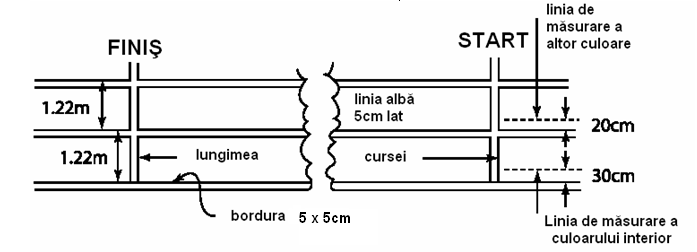                               Culoar de alergare (dimensiuni)3.    Distanţa de alergare va fi măsurată de la marginea liniei de start cea mai îndepărtată de linia de finiş pînă la marginea liniei de finiş  cea mai apropiată de linia de start .4.    Pentru toate alergările până la 400m inclusiv, fiecare concurent va dispune de un culoar separat, cu o lăţime minimă de 1,22m şi maximă de 1,25m, marcat de linii de 5cm lăţime. Toate culoarele vor avea aceeaşi lăţime. Culoarul interior va fi măsurat cum este indicat la alineatul 2 de mai sus, în timp ce toate celelalte culoare vor fi măsurate la 20cm de marginea exterioară a liniilor.                                                                                                                                       Regula 160NOTĂ 1. Linia din marginea dreaptă a fiecărui culoar va fi singura cuprinsă în măsurarea lăţimii fiecărui culoar. (A se vedea Articolul 163.3 şi163.4).NOTĂ 2. Pe toate stadioanele construite pînă la data de 1.01.2004, lăţimea culoarelor nu va depăşi 125cm.5.   În competiţiile naţionale, organizate conform Regulilor F.A.M., pista va trebui să poată avea şase sau opt culoare separate.       6.    Toleranţa maximă pentru înclinarea laterală a pistelor nu trebuie să depăşească 1/100        (1° la 100m) şi înclinarea descrescătoare globală în sensul alergării nu va trebui să depăşească 1/1000 (1° la 1000m).NOTĂ.  Se recomandă cu insistenţă ca, pentru toate pistele noi, înclinarea laterală să fie in direcţia culoarutui interior.Informaţii tehnice complete despre construcţia instalaţiilor de atletism, ca şi despre măsurătoarea şi marcajul pistelor,sunt conţinute în Manualul A.I.F.A. despre Instalaţiile de Atletism.    Prezenta  Regulă dă principiile de bază care trebuie să fie respectate.REGULA 161Blocuri de start1. Vor fi folosite blocuri de start pentru toate alergările până la 400m inclusiv (ca şi pentru primul parcurs (etapă)  la 4 x 100m, 4 x 200m şi la 4 x 400m) şi nu vor putea fi folosite în nici o altă alergare. In timp ce blocurile de  start sunt aşezate pe pistă, nici o parte nu trebuie să încalce linia de start  sau să treacă pe un alt culoar.Blocurile de start trebuie să fia conforme cu următoarele caracteristici generale:   Ele trebuie să fie de o construcţie absolut rigidă şi nu trebuie să aducă nici un avantaj inechitabil atletului.   Ele trebuie să fie fixate pe pistă printr-un număr de cuie sau de vârfuri, astfel prevăzute pentru a strica cat mai puţin posibil pista.Această dispunere trebuie să permită ridicarea rapidă şi uşoară a blocurilor. Numărul, grosimea şi lungimea cuielor sau a vârfurilor depind de natura pistei. Vârfurile de fixare nu trebuie să permită nici o mişcare în momentul plecării.(c) Când un atlet foloseşte blocurile sale personale de start , ele trebuie să fie conforme cu dispoziţiile alineatelor (a) şi (b) de mai sus. Ele pot fi de orice concepţie sau construcţie cu condiţia de a nu incomoda în nici un fel pe ceilalţi atleţi.(dj Când blocurile de start sunt furnizate de Comitetul de Organizare, ele trebuie să fie conforme cu următoarele dispoziţiuni:Blocurile de start trebuie să fie constituite din două plăci pe care picioarele atleţilor se sprijină în poziţia de start.  Plăcile trebuie să fie montate pe un cadru rigid care nu va trebui să incomodeze, în nici un fel, picioarele atleţilor când părăsesc blocurile.Plăcile trebuie să fie înclinabile pentru a conveni poziţiei de start a atletului şi vor putea fi plate sau uşor concave. Suprafaţa plăcilor va trebui să fie pregătită pentru a conveni cuielor de pe pantofi, fiepan practicându-le şanţuri, fie acoperindu-le cu un material convenabil, permiţând folosirea pantofilor cu cuie.            Montarea plăcilor pe un cadru rigid poate fi reglabilă, dar nu trebuie să permită nici o mişcare în timpul plecării propriu-zise. În toate cazurile, plăcile trebuie să fie reglabile înainte ca şi înapoi şi una faţă de cealaltă. Reglajul trebuie să fie completat cu un sistem de strângere sau de zăvorâre care va putea fi manevrat uşor şi rapid de către atlet.           Starterul şi/sau un starter de rechemare desemnat vor trebui să poarte căşti, care le vor permite să audă clar semnalul acustic emis când aparatul detectează un start greşit  (ceea ce înseamnă că timpul de reacţie este inferior unei 1/10ime de secundă). Îndată ce starterul şi/sau starterul de rechemare desemnat aud semnalul acustic şi dacă a fost tras un foc de pistol, sau dacă aparatul de dat plecări aprobat a fost declanşat, va fi o rechemare (întoarcere) şi starterul va trebui să consulte imediat timpii de reacţie pe aparatul de control al startului greşit  cu scopul de a confirma care atlet(i) este (sunt) răspunzător(i) de start greşit. Acest sistem este recomandat cu insistenţă pentru toate celelalte competiţii.                                                                                                                            Regulile 160, 161            În competiţiile organizate conform Regulilor F.A.M., atleţii trebuie să folosească  blocurile de start     f    furnizate de Comitetul de Organizare. În celelalte competiţii, pe piste sintetice, Comitetul de Organizare p    poate insista asupra faptului de a fi folosite numai blocurile de start pe care el le procură.REGULA 162Start   1.    Startul într-o alergare va fi indicat de o linie albă lată de 5cm. La toate distanţele care nu sunt alergate pe culoare, linia de start va fi curbă în aşa fel, încât fiecare atlet pleacă la aceeaşi distanţă de finiş.Poziţiile de start pe toate distanţele trebuie numerotate de la stânga spre dreapta, pe direcţia alergării.Notă.Dacă competiţia începe în afara stadionului, atunci linia de start poate avea lăţimea de 30cm şi poate fi de orice culoare aprinsă, contrastantă cu cea a suprafeţei de alergare. 2.La toate concursurile internaţionale, cu excepţia celor menţionate mai jos, starterul va anunţa comenzile în limba de stat, sau în engleză, sau în franceză. (a)  La competiţiile de alergări până la 400m inclusiv ( inclusiv şi alergarea de ştafetă 4x200m, 4x400m şi ştafeta combinată, descrisă în Regula 170.1) se vor anunţa comenzile "Pe locuri!” şi "Gata!". Atunci când sportivii vor reacţiona la comanda "Gata!", ocupând poziţia corespunzătoare, starterul va împuşca din pistol. Sportivul nu va putea să atingă cu mâinile sau picioarele linia de start sau peste aceasta în timpul startului.(b) La distanţele mai lungi de 400m (cu excepţia ştafetelor 4 x 200m, 4 x 400m şi ştafetei combinate) se va anunţa comanda "Pe locuri!”, iar atunci, când sportivii au rămas nemişcaţi se va da startul prin pocnet din pistol. Sportivii nu vor putea să atingă pista cu o mână sau cu ambele în timpul startului.Notă.La toate concursurile desfăşurate conform Regulei 1.1 (а), (b), (c), (e), (i),toate comenzile de start se vor anunţa ăn limba engleză.3.La toate competiţiile până la 400m inclusiv ( de asemenea, la etapa I a ştafetei 4x100m, 4x400m şi a ştafetei combinate) luarea startului de jos şi folosirea blocurilor de start este obligatorie. După comanda "Pe locuri!”, sportivul se va apropia de linia de start şi va ocupa locul în spatele acesteia, strict pe culoarul său.  Ambele mâini şi cel puţin un genunchi trebuie să fie în contact cu solul şi ambele picioare -  în contact cu blocurile de start. La comanda "Gata", atletul trebuie să ia imediat poziţia sa finală de start, păstrând contactul celor două mâini cu solul şi a picioarelor sale cu plăcile blocurilor.      4. Dacă starterul consideră că sunt îndeplinite toate condiţiile pentru a da un start regulamentar, acesta va trebui să împuşte din pistol.            În toate competiţile naţionale, pentru alergările peste 400m  (cu excepţia ştafetelor 4 x 200m,         4 x 400m şi ştafetei combinate), este obligatoriu startul din picioare. După comanda "Pe locuri", atletul trebuie să se apropie de linia de start şi să ia poziţia de start în spatele liniei de start ( păstrând o poziţie complet în interiorul culoarului, dacă competiţia se desfăşoară pe culoare separate). Sportivul nu va putea să atingă pista cu o mână sau cu ambele, după ce a luat poziţia de start.Îndată ce starterul va fi satisfăcut de faptul că sportivii au ocupat corect poziţiile de start şi rămân nemişcaţi, va putea da startul.5. La comanda "Pe locuri" sau "Gata", după caz, toţi atleţii vor lua imediat şi fără întârziere poziţia corespunzătoare de start.Daca sportivul, în opinia starterului, după comanda „Pe locuri!” sau „Gata!”, dar până la pachetul pistolului, întrerupe startul, ridicând braţul, spre exemplu, şi/sau ridicându-se din blocstarturi fără o pricină întemeiată (acest lucru se face de către Referi corespunzător); sauNu îndeplineşte comanda „Pe locuri!” sau „Gata!” aşa cum este scris în Regulament, sau nu fixează poziţia de start corespunzătoare într-un anumit interval de timp; sauDupă comanda „Gata!” într-un anumit mod jenează pe alţi sportivi din cursă;Starterul trebuie să întrerupă startul. Referi trebuie sa avertizeze sportivul despre comportament inadecvat (sau să-l descalifice, în cazul dacă face acest lucru repetat în acelaşi concurs) în corespundere cu Regulile 125.5 şi 145.2. În cazul când acest lucru se întâmplă din cauze                                                                                                                   Regulile 161, 162 independente de sportiv sau Referi nu este de acord cu decizia starterului, tuturor sportivilor li se arată cartonaş verde, semnificând ca nici unul dintre sportivi nu a făcut falstart.Start greşit (Falstart)6.   După ce a luat poziţia corespunzătoare de start, un atlet  nu trebuie să ia startul până la pocnetul pistolului, sau semnalul unui aparat de start aprobat. Dacă după părerea starterului sau a starterilor de rechemare, el nu respecta această obligaţie, aceasta va fi considerată ca un start greşit.În aceeaşi măsură, va fi considerat ca un start greşit, dacă după părerea starterului:a) – un atlet nu ţine seamă de obligaţia comenzii „Pe locuri” sau „Gata”, după caz, într-un timp într-un timp rezonabil.b) – un atlet după comanda „Pe locuri” deranjează pe ceilalţi participanţi la alergare, făcând zgomote, sau în orice alt fel.           7. Cu excepţia concursurilor din poliatloane, oricare sportiv, care a făcut falstart va fi descalificat.	În concursurile din poliatloane, sportivul (sportivii) care a făcut falstart va fi avertizat. În fiecare cursă este permis un singur falstart fără ca sportivul (sportivii) să fie descalificat. Oricare sportiv (sportivi) care a făcut falstart ulterior va fi lezat de dreptul de a continua concursul (descalificat)(Vezi Regula 200.9(c)).            În caz de falstart, ajutorii starterului acţionează după cum urmează:	Cu excepţia poliatloanelor, sportivul care a făcut falstart va fi descalificat şi cartonaşul roşu-negru va va fi instalat pe tumba de start corespunzătoare, care indică nurmărul culoarului, totodată, va fi arătat sportivului/sportivilor.	În poliatloane, în cazul primului falstart în cursă, sportivul/sportivii, care a făcut falstartul va fi avertizat, iar cartonaşul galben-negru va fi instalat pe tumba de start corespunzătoare, care indică numărul culoarului. Totodată, toţi ceilalţi sportivi ai cursei vor fi avertizaţi de către unul din ajutorii starterului, arătîndu-li-se  cartonaşul galben-negru,  pentru a li se aminti că în caz că oricine dintre ei, care va comite următorul falstart/falstarturi, va fi descalificat. În cazul următoarelor falstarturi, sportivul (ii) care le-au comis trebuie descalificaţi şi cartonaşul roşu -negru va fi instalat pe tumba de start corespunzătoare, care indică numărul culoarului şi, de asemenea, va fi arătat sportivului/sportivilor corespunzător(i).	Această sistemă de preîntâmpinare (arătarea cartonaşului) a sportivului, care a comis falstartul  se va aplica şi în cazul, dacă nu se folosesc tumbele de start cu indicarea numărului culoarului.NOTĂ. In practică, atunci când unul sau mai mulţi atleţi iau un start greşit, ceilalţi au tendinţa de a-i urma şi, în teorie, orice atlet  care îi însoţeşte astfel, a comis în aceeaşi măsură un start greşit. Starterul nu trebuie să dea un avertisment decât aceluia sau acelora dintre atleţi care, după părerea sa, sunt răspunzători de startul greşit. Astfel vor putea primi un avertisment mai mulţi atleţi. concur e                                              Dacă startul greşit nu se datorează niciunui atlet, nu se va da nici un avertisment şi tuturor concurenţilor li se va arăta un cartonaş verde.8.	   Dacă starterul, sau orice starter de rechemare, apreciază că  startul nu a fost regulamentar, atleţii vor fi rechemaţi printr-un pocnet.e                                                                       1 000m, 2 000m, 3 000m, 5 000m, şi 10 000m9.	   Când sunt mai mult de 12 atleţi într-o alergare, ei pot fi împărţiţi în două grupe, din care una, compusă în jur de 65% din atleţi, va lua startul pe linia curbă normală de start şi cealaltă - pe o linie curbă de start, marcată pe jumătatea exterioară a pistei. Cealaltă grupă va trebui să alerge până la terminarea primei turnante pe jumătatea exterioară a pistei.Linia curbă de start separată trebuie să fie marcată în aşa fel, ca toţi atleţii să alerge aceeaşi distanţă.Linia de părăsire (a culoarelor) la ieşirea din turnantă pentru distanţa de 800m descrisă în Regula 163.5, arată locul unde atleţii din grupa exterioară la 2000m şi 10000m se poate alătura alergătorilor care au folosit linia obişnuită de start. Pista va fi marcată la intrarea în linia dreaptă de finiş                                                                                                                       Regulile 161, 162finiş pentru start în grup la 1000m, 3000m şi 5000m pentru a arăta locul unde atleţii care pleacă în grupa exterioară se pot alătura alergătorilor ce folosesc linia obişnuită de start. Acest semn poate fi un semn de 5cm x 5cm pe linia dintre culoarele 4 şi 5 (culoarele 3 şi 4 pentru o pistă cu şase culoare) în imediata apropiere de care conul sau fanionul se va amplasa până în momentul, când cele două grupe se vor uni. REGULA 163Alergarea1.	   Alergările se vor desfăşura "coarda de stânga"(contra acelor ceasornicului). Culoarele trebuie să fie numerotate, culoarul 1 fiind culoarul interior, aflându-se cel mai în stânga.Obstrucţia2.	   Orice atlet  care va îmbrâncit un alt atlet, îi va tăia calea sau îl va obstrucţiona în aşa fel, încât va incomoda înaintarea sa, va fi pasibil de descalificare din această probă.Referi va avea puterea de a dispune ca proba să fie realergata cu excluderea atletului descalificat sau, dacă este vorba de o calificare, el va putea permite unui (sau mai multor) atlet(i) lezat(i) serios, de  busculadă sau o obstrucţie (altul decât atletul descalificat), de a participa la un tur următor al probei. Normal un astfel de atlet va avea datoria de a termina proba, de bună credinţă.Fără a ţine seama dacă a avut loc sau nu o descalificare, Referi, în circumstanţe excepţionale, va avea în aceeaşi măsură puterea de a dispune ca o alergare să fie realergata, dacă el consideră că aşa este corect şi înţelept.Alergări pe culoare (a)   În toate alergările disputate pe culoare, fiecare atlet va păstra de la start la finiş culoarul care i-a fost atribuit. Această regulă se va aplica în aceeaşi măsură oricărei părţi dintr-o cursă alergată pe culoare separate.	(b)în toate probele de alergare, în care toată distanţa sau o parte a acesteia se desfăşoară pe culoar comun, atunci, cînd sportivul aleargă pe turnantă, pe partea exterioară a pistei, în concordanţă cu Regula 162.10, sau pe linia, care indică devierea de la culoarul de alergare pentru trecerea gropii cu apă la alergarea cu obstacole (steaplechase), el nu va trebui să calce pe bordură  sau să alerge pe aceasta, sau în ineriorul bordurii, sau liniei, care indică hotarul culoarului în situaţia dată (interiorul pistei de alergare, ineriorul părţii exterioare a pistei de alergare sau la devierea de la pista de alergare, la trecerea gropii cu apă în steaplechase).	Sportivul va fi descalificat în cazul, dacă arbitrul pe parcurs va comunica lui Referi despre aceea, că sportivul a încălcat Regula dată. Excepţie sunt situaţiile descrise în articolul 163.4.Sportivul nu va trebui să fie  descalificat:dacă este forţat de un adversar să calce sau să alerge pe un alt culoar sau pe bordură, sau în interiorul acesteia, sau liniei, care indică hotarele culoarului, saucalcă sau aleargă în afara culoarului său pe linie dreaptă, sau  pe partea exterioară a culoarului său pe turnantă, dar cu condiţia că nu obţine nici un avantaj şi, totodată, nu încurcă unui alt sportiv să alerge, obstrucţionîndu-l sau creîndu-i obstacole.	 Notă. Avantajul include îmbunătăţirea poziţiei sale, aplicănd toate mijloacele, inclusiv  ieşirea din „blocaj” în timpul alergării, călcînd sau alergînd în ineriorul culoarului său.5.   În competiţiile organizate conform Regulilor F.A.M. proba de   800m va trebui să fie alergată pe culoare până la linia de trecere la coardă, marcată după prima turnantă, unde atleţii pot părăsi culoarele respective.Linia de trecere la coardă, va fi o linie curbă de 5cm lăţime traversând pista şi arătată de  fanioane cu o înălţime de minimum 1,50m înălţime amplasate în exteriorul şi interiorul pistei, de fiecare parte.NOTĂ 1. Pentru a ajuta atleţii de a identifica linia de părăsire a culoarelor, pot fi aşezate mici conuri sau prisme (5cm x 5cm) şi cu o înălţime maximă de 15cm preferabil de o altă culoare cu linia de părăsire a culoarelor, la intersecţia acesteia cu fiecare culoar.164                                                                                                        Regulile 162, 163            NOTĂ 2.  In meciurile internaţionale, ţările se pot pune de acord, pentru a nu folosi culoare separate.Părăsirea pistei6 .   Un atlet care părăseşte intenţionat  pista nu va mai avea dreptul de a continua să participe la alergare.Semne pe pistă      7.    În afara alergărilor de ştafetă disputate pe culoare, concurenţii nu vor putea face semne sau să aşeze obiecte pentru a-i ajuta, pe pistă sau alături de ea.Viteza vântului8.	   Perioadele în timpul cărora trebuie să fie măsurată viteza vântului cu începere de la pocnetul pistolului starterului sau a unui aparat de dat plecări aprobat, sunt următoarele:                 Secunde            100m	                  10           100m garduri	            13           110m garduri	            13In alergările de 200m, viteza vântului va fi măsurată pe timpul unei perioade de 10 secunde, începând din momentul când primul alergător intră în linie dreaptă.9.    Pentru probele de alergări, anemometrul va fi aşezat în lungul pistei de alergări, alăturat culoarului 1, la 50 metri de linia de finiş. El va fi la o înălţime de 1,22m şi la maximum 2m depărtare de pistă.10.	   Anemometrul va fi citit în metri pe secundă, rotunjirea făcându-se  la zecimea de metru pe secundă superioară în direcţia pozitivă (astfel când se va citi + 2,03 metri pe secundă se va nota + 2,1; o citire de - 2.03 pe secundă va fi notată ca - 2,0).Anemometrele cu citire digitală exprimată în zecimi de metru pe secundă,vor trebui să fie fabricate stfel,încît să fie conforme cu această regulă.Anemometrele trebuie să fie certificate de un organism corespunzător.11.	    Un anemometru mecanic va trebui să fie construit de o manieră adecvată, în scopul de a reduce impactul componenteleor piezişe ale vântului. Acolo unde se folosesc tuburi, lungimea lor de fiecare parte a ventilatorului trebuie să fie egală cel puţin cu două diametre ale tubului.12.	Anemometrul poate fi închis şi oprit automat şi / sau prin telecomandă, iar măsurarea poate fi trimisă direct la ordinatorul competiţiei.  						REGULA 164										                                         Finiş    Finişul  într-o alergare va fi arătat de o linie albă lată de 5cm.     Notă. în concursurile, în care sosirea se face în afara stadionului, linia finişului poate avea lăţimea de 30cm şi de orice culoare vie, contrastantă cu suprafaţa de alergare.    Pentru a ajuta alinierea echipamentului de fotografiere a finişului şi pentru a uşura citirea filmului fotografiei de finiş, intersecţiile liniilor culoarelor cu linia de finiş vor fi vopsite în negru, într-o manieră adecvată.    Atleţii vor fi clasaţi în ordinea în care o parte oarecare a corpului lor (cu alte cuvinte trunchiul lor, dar nu capul, gâtul, braţele, gambele, mâinile sau picioarele) ating planul vertical al marginii interioare a liniei de finiş, cea mai apropiată de linia de start.                                                                    Î          4.    În toate alergările având ca bază distanţa parcursă într-un timp determinat, starterul va trage un foc de pistol exact cu un minut înainte de terminatea probei pentru a avertiza atleţii şi arbitrii că proba se apropie de sfârşit. Starterul va fi sub conducerea cronometrorului-şef, şi la momentul exact la care durata probei s-a sfârşit, el va trage un nou foc de pistol. În momentul în care acest focde pistol arată sfârşitul probei, arbitrii desemnaţi în acest scop, înseamnă locul exact, unde fiecare atlet a atins pista pentru ultima oară,exact înaintea focului de pistol sau în momentul precis când focul de pistol a fost tras.Distanţa acoperită va fi măsurată înapoia acestui semn, la metrul inferior. Cel puţin un arbitru va fi destinat fiecărui atlet înainte de start în alergare, cu scopul de a însemna distanţa parcursă.164                                                                                                             Regulile 163, 164         	                                                          REGULA 165                                      Cronometraj şi fotografie de finiş1.	   Vor fi recunoscute ca oficiale trei metode alternative de cronometraj:cronometrajul manual;cronometrajul în întregime automat folosind sistemul fotografiei la finiş.Cronometrajul asigurat prin sistemul radioelectronic pentru competiţii, desfăşurate conform Regulilor 230, 240 şi 250.Cronometraj manual  Cronometrorii vor trebui să fie aşezaţi în prelungirea liniei de finiş şi în exteriorul pistei. Pe cât posibil, ei vor trebui să se afle la cel puţin 5m de culoarul exterior al pistei. Pentru a le permite de a vedea cât mai bine linia de finiş, va trebui să fie folosită o platformă supraînălţată.    Cronometrorii vor folosi fie ceasuri (cronometre mecanice), fie cronometre electronice cu citire digitală acţionate manual.           4.   Timpii tuturor concurenţilor care au parcurs distanţa în întregime vor fi înregistraţi. Mai mult, de câte ori va fi posibil, timpii de trecere în alergările de 800m şi mai lungi şi timpii la fiecare 1000m în alergările de 3000m şi mai lungi vor fi înregistraţi fie de către cronometrori suplimentari, fie de către cronometrori însărcinaţi cu primul loc, folosind cronometre capabile de a lua mai mult de un timp.   Timpul va fi luat începând cu momentul, în care cronometrorul vede flacăra sau fumul pistolului până în momentul, când o parte oarecare a corpului concurentului (cu alte cuvinte torsul, dar nu capul, gîtul, braţele, gambele, mâinile sau picioarele) ating planul perpendicular pe marginea cea mai apropiată a liniei de finiş.   Trei cronometrori oficiali (dintre care unul va fi cronometrorul-şef) şi unu sau doi cronometrori suplimentari vor lua timpul învingătorului în fiecare probă.Timpii înregistraţi de ceasurile cronometrorilor suplimentari nu vor fi luaţi în consideraţie decât atunci, când ceasurile unuia sau mai multora dintre cronometrorii oficiali nu au înregistrat corect timpul, caz în care va trebui să se facă apel la cronometrorii suplimentari într-o ordine prestabilită, în aşa fel ca, în toate alergările, timpul oficial al învingătorului să fie înregistrat de trei ceasuri.   Fiecare cronometror va opera independent şi, fără a arăta ceasul său oricărei alte persoane, şi fără să discute despre timpul său, va înscrie acest timp pe imprimatul oficial şi, după ce îl va  semna, îl va înmâna cronometrorului-şef, care este abilitat să verifice timpii înregistraţi pe ceasuri.   Pentru toate alergările pe pistă cronometrate manual, timpii vor fi citiţi la 1/10 ime de secundă superioară. Timpii pentru alergările care se desfăşoară în parte sau în întregime în exteriorul stadionului vor fi convertiţi la secunda superioară, de exemplu pentru maraton 2:09:44,3 va fi anunţat 2:09:45.Dacă se foloseşte un cronometru cu 1/100 ime, sau un cronometru electonic digital acţionat manual, toţi timpii ce nu se termină la zero a celei de a doua zecimale vor fi rotunjiţi la 1/10 ime de secundă superioară, de exemplu 10,11sec. se citeşte 10,2 sec.9.	   Dacă două din trei cronometre oficiale sunt în acord şi al treilea diferă, timpul arătat de cele două cronometre concordante va fi timpul oficial. Dacă cele trei cronometre diferă, timpul oficial va fi acela, care este dat de cronometrul intermediar. Dacă sunt disponibili numai doi timpi şi care diferă, timpul cel mai lung va fi timpul oficial.10.	   Cronometrorul-şef va determina timpul oficial al fiecărui concurent, conform cu regulile de mai sus, şi le va înmâna Secretarului competiţiei pentru publicare.Cronometrajul în întregime automatUn echipament de fotografie de finiş în întregime automat, aprobat de A.I.F.A., va trebui să fie întrebuinţat în toate competiţiile naţionale.Condiţii generale              12.   Sistemul de fotografie de finiş va trebui se producă o imagine imprimată, care va indica timpul fiecărui concurent.           164                                                                                                              Regula  165           13.   Măsurarea timpului va fi declanşată automat de către pistolul starterului sau de un aparat pentru start aprobat şi, la fel, aparatul va înregistra automat timpii de finiş.         14.  Un aparat de cronometraj care operează automat fie la start, fie la finiş, dar nu la amândouă, va fi considerat ca nefiind nici un cronometraj manual, nici un cronometraj în întregime automat şi, în cosecinţă, nu va fi folosit pentru determinarea timpilor oficiali. În acest caz, timpii citiţi pe film, în orice circumstanţă ar fi, nu vor fi consideraţi oficiali, însă filmul va putea fi folosit ca susţinere valabilă cu scopul de a detremina clasamentul şi de a potrivi diferenţele de timpi între concurenţi.NOTĂ. Dacă mecanismul de cronometraj nu este declanşat de pistolul starterului sau de un aparat de start aprobat, scara de timpi de pe film va trebui să arate automat acest fapt.   Echipamentul de cronometraj în întregime automat trebuie să fie aprobat de F.A.M. pe baza unei probe a exactitudinii sale în cei patru ani ce preced competiţia. El trebuie să fie declanşat automat de către pistolul starterului, sau de către aparatul de start aprobat în aşa fel, ca timpul total între deflagraţie şi declanşarea sistemului de cronometraj să fie constant şi inferior unei miimi de secundă.   În toate sisitemele în întregime automate şi bazate pe un video, producerea de imagine şi sistemul de timp trebuie să fie sincronizate.Sistemul17.	   Un sistem bazat pe un video poate fi folosit cu condiţia: Să fie conform cu Condiţiile Generale de mai sus; Să fie folosită o cameră video aliniată pe linia de finiş şi să producă cel puţin 50 imagini pe secundă. Să aibă un dispozitiv de timp încorporat, care permite o citire de 1/50 ime de secundă;           (d) Ca timpul fiecărui concurent să fie citit începând cu timpul indicat pe imaginea unde o parte oarecare a torsului concurentului atinge planul perpendicular pe prima margine a liniei de sosire. Când nici o imagine nu arată o parte a torsului în această poziţie, timpul va fi citit începând de la imaginea unde torsul concurentului se situează după linia de finiş.NOTĂ. Când concurenţii sunt foarte apropiaţi unii de ceilalţi şi când nici o imagine nu arată o parte oarecare a torsului concurenţilor, atingând planul perpendicular pe prima margine a liniei de finiş, imaginile arătând concurenţii în cauză imediat înainte şi după linia de finiş vor trebui să fie luate în consideraţie. Dacă există o schimbare de poziţie între cele două imagini, arbitrul-şef al fotografiei de finiş va declara o egalitate între concurenţii ale căror poziţii s-au schimbat.18.    Un sistem nebazat pe un video poate fi folosit cu condiţia:  Finişul să fie conform cu Condiţiile Generale de mai sus;            (b) Finişul să fie înregistrat  cu o cameră a cărei fantă verticală va fi plasată în prelungirea liniei de finiş şi al cărei film va fi în mişcare continuă. Filmul trebuie în aceeaşi măsură să fie sincronizat cu o scară de timp gradată în 1/100 ime de secundă marcată uniform;            (c) Ca timpii şi locurile să fie citiţi pe film cu ajutorul unui aparat special, garantând perpendicularitatea scării de timp în raport cu linia de citire.Funcţionare     19.   Arbitrul-şef al fotografiei de finiş va fi responsabil de funcţionarea aparatului de cronometraj. În fiecare zi, înainte de începerea programei, arbitru-şef, împreună cu Referi pe alergări şi Starterul, vor verifica aparatura, pentru a se convinge că aceasta funcţionează corect, este reglată (instalată) la „zero” şi se porneşte automat odată cu pocnetul pistolului, în limitele de timp de cel mult  o miime (≤0,001) de secundă. Arbitrul-şef al fotografiei de finiş trebuie  să se convingă, după verificarea aparaturii, că camerele fotofinişului sunt instalate corect.20.   Înainte de începerea competiţiei, el va lua legătura cu personalul tehnic angajat şi se va familiariza cu materialul. El va supraveghea punerea în funcţiune şi încercarea materialului.21.  Pe cât posibil, trebuie să avem două camere de finiş în funcţiune, câte una de fiecare parte. De preferinţă, aceste sisteme de cronometraj trebuie să fie tehnic total separate, cu alte cuvinte alimentate de surse de energie diferite, înregistrând şi transmiţând pocnetul de pistol al starterului, sau declanşarea aparatului de start aprobat de un echipament şi de cabluri separate.                                                                                                                              Regula 165NOTĂ. Când sunt folosite două sau mai multe camere de fotografiere de finiş, una dintre ele va fi desemnată de către Delegatul tehnic (sau Arbitrul naţional al fotografiei de finiş), înainte de începerea competiţiei, ca fiind aparatul oficial. Timpii şi locurile înregistrate de orice altă (alte) cameră(ere) nu vor fi luate în consideraţie, decât dacă sunt motive de îndoiala asupra preciziei camerei oficiale sau dacă se considera necesare fotografii suplimentare pentru a anula îndoielile asupra ordinii de finiş (de exemplu, alergători ascunşi  parţial sau total pe fotografia oficială).   Arbitrul-şef al fotografiei de finiş va trebui, în colaborare cu Referi pentru alergări şi starterul, să procedeze la un control înainte de începutul fiecărei reuniuni, pentru a se asigura că materialul se declanşează automat la pocnetul pistolului starterului sau la semnalul aparatului de start autorizat şi este aliniat corect. El va trebui să supravegheze operaţiunea de control "zero".   Împreună cu cei doi arbitri adjuncţi ai săi, arbitrul-şef al fotografiei de finiş va determina locurile concurenţilor  şi timpii lor respectivi. El va nota locurile şi timpii oficiali pe formularul oficial şi, după ce îl va semna, îl va transmite secretarului competiţiei.   Timpii luaţi de către camera de fotografiere de finiş vor fi consideraţi ca oficiali, cu excepţia cazului când, pentru un motiv oarecare, oficialul competent decide că aceştia au fost cu desăvârşire inexacţi. În acest caz, timpii înregistraţi de către cronometrorii de rezervă - pe cît posibil ajustaţi, bazându-se pe informaţia diferenţelor de timp obţinute pe filmul fotografiei de finiş - vor fi timpi oficiali. Aceşti cronometrori de rezervă trebuie să fie desemnaţi, când un aparat de cronometraj este susceptibil de a se defecta.25.  Timpul va fi citit pe fotografia de finiş în felul următor:(a)	Pentru toate alergările până la 10 000m inclusiv, timpul va fi citit şi înregistrat la          1/100 ime de secundă. Numai dacă timpul nu este exact cu o 1 /100ime de secundă, el trebuie convertit la 1/100ime de secundă imediat superioară.      Pentru toate alergările pe pistă pe o distanţă superioară lui 10 000m, timpul va fi citit la            1 /100ime de secundă. Toţi timpii care nu se termină printr-un zero vor fi convertiţi la 1/10 ime de secundă superioară şi înregistraţi la 1/10 ime de secundă:  de exemplu,  pentru 20 000m timpul  59.26,32 va trebui să fie înregistrat 59.26,4.    24. (c) Sistemul demarează concomitent cu pocnetul pistolului, sau trebuie să fie sincronizat cu semnalul de start.       Pentru toate alergările care se desfăşoară în întregime sau în parte în afara stadionului, timpul    va fi citit la 1/100 lme de secundă, toţi timpii citiţi care nu se termină prin două zerouri vor fi convertiţi la secunda superioară; de exemplu, pentru maraton, timpul 2:09.44,32 va trebui să fie înregistrat 2:09.45".   Este admisă folosirea sistemului radioelectronic de cronometraj la concursurile desfăşurate conform Regulilor 230 (alergările şi marşul sportiv desfăşurate parţial în afara stadionului), 240 şi 250 cu condiţia că:acest sistem nu cere nici un fel de acţiuni de la concurenţi în timpul concursului, în regiunea liniei de finiş sau în dreptul acesteia, şi nu interacţionează cu sistemul de prelucrare şi înregistrare a rezultatelor.greutatea dispozitivului şi fixarea lui pe vestimentaţie, numărul de concurs sau încălţăminte, nu încomodează concurentul.sistemul este pus în funcţiune concomitent cu pocnetul pistolului starterului sau a dispozitivului de start.sistemul nu cere nici un fel de acţiuni din partea concurenţilor pe tă fază  (d)s sistemul nu cere nici un fel de acţiuni din partea concurenţilor pe distanţă, la finiş sau în oricare altă fază a concursului.                 (e)   exactitatea sistemului este de 0,1 sec. (prin urmare ordinea sosirii poate fi apreciată cu o exacticitate de 0,1 secunde). În toate cazurile, timpul va fi citit cu o exactitate de 0,1 sec., fixîndu-se în secunde întregi. De exemplu, rezultatul 2:09.44,32 va fi fixat ca 2:09.45.NOTĂ. Oficial va fi considerat timpul, care este fixat din momentul pocnetului pistolului starterului şi pînă în momentul, cînd concurentul trece linia de finiş. Timpii intermediari pot fi comunicaţi concurenţilor, însă aceştia nu vor fi consideraţi oficiali.                (f)   atunci cînd determinarea timpului oficial al învingătorului şi ordinii finişării pot fi considerate ca fiind oficiale, regulile 164.3 şi 165.5 pot fi folosite, la necesitate, pentru a confirma ordinea finişării.                                                                                                                               Regula  165NOTĂ. se recomandă ca în scopul acordării ajutorului la determinarea ordinii finişării concurenţilor să fie desemnaţi arbitri la finiş şi/sau înregistrarea video.25. Arbitrul superior al sistemului de cronometraj prin transmiţători (radioelectronic) este responsabil de buna funcţionare a caestuia. Înainte de începerea concursului, el va trebui să conlucreze cu personalul tehnic şi să facă cunoştinţă cu dispozitivul. Acesta va trebui să dirijeze cu procesul de testare a dispozitivului şi să se convingă că la trecerea transmiţătorului peste linia de sosire se va fixa timpul trecerii sportivului peste aceasta. De comun acord cu Referi, el va trebui să se convingă că, la necesitate, se va putea aplica Regula 165.24 (f)REGULA 166Clasamente, trageri la sorţi şi calificări în alergări        Tururi şi serii   Eliminatorii (serii) vor fi organizate pentru alergările, unde numărul de concurenţi este foarte ridicat pentru ca proba să se poată desfăşura de manieră satisfăcătoare într-un singur tur (finală). Când sunt tururi preliminare, toţi concurenţii trebuie să participe pentru a se califica.Seriile, sferturile de finală şi semifinalele vor fi compuse de către Delegaţii tehnici desemnaţi. Dacă nu sunt  Delegaţi tehnici desemnaţi, ele vor fi compuse de Comitetul  Organizator.Daca este posibil , reprezentanţii diferitelor echipe şi, de asemenea, sportivii cu cele mai bune rezultate, vor fi repartizaţi în curse diferite în toate rundele prealabile ale concursului. La aplicarea acestei reguli, în timpul tragerii şa sorţi după prima rundă a concursului, schimbarea sportivilor dintr-o cursă în alta se admite numai dinte acei, care au acelaşi raiting, în  corespundere cu Regula 166.3.Cu excepţia unor cazuri excepţionale, la competiţiile desfăşurate conform Regulilor F.A.M., tablourile următoare vor fi folosite pentru a determina numărul de tururi, numărul de serii în fiecare tur şi procedura de calificare pentru fiecare tur al probelor de alergare.         Pentru probele:              100m,   200m,   400m,  100 mg,   110 mg,   400 mg                                    Calificări Tur1     Calificări Tur2          Nr. de concurenţi   Serii Loc Timp     Serii Loc Timp                   9 - 16        	            2      3       2    17 - 24                    	3      2       2                25 - 32                    4      3       4          2     3     2     33 - 40                    5      4       4          3     2      2                       2      4      41 - 48                    6      3       6          3     2      2                               2       4     49 - 56                    7      3       3          3     2      2                   NOTĂ. În cazurile când numărul de concurenţi este de 8 sau mai mic, conform regulamentului A.I.F.A. pentru probele de  800m, 1 500m, 3 000m obst.,  3 000m, 5 000m, 10 000m, 4 x  100m şi  4 x  400m se vor desfăşura numai curse finale.3. După primul tur, concurenţii vor fi aşezaţi în seriile tururilor ce urmează după procedurile următoare:(a) Pentru probele de la 100m la 400m inclusiv şi ştafetele până la 4 x 400m inclusiv, repartizarea va fi făcută în funcţie de locurile şi timpii fiecărui tur precedent. În aces scop, concurenţii vor fi clasaţi după cum urmează:învingătorul cel mai rapid al unei seriiAl 2-lea cel mai rapid învingător de serieAl 3-lea cel mai rapid învingător de serie, etc.Cel mai rapid al doilea în seriiAl 2-lea cel mai rapid al doilea în seriiAl 3-lea cel mai rapid al doilea în serii, etc. Pentru a termina astfel:mai rapid din calificaţii la Cel mai rapid din calificaţii la timp                                                                                                                            Regulile  165, 166Al 2-lea cel mai rapid calificaţii la timpAl 3-lea cel mai rapid calificaţii la timp, etc.Atleţii vor fi după aceea aşezaţi în serii, în ordinea clasamentului, repartizaţi în zig-zag.                   De exemplu, 3 serii vor fi compuse în felul următor:A	1         6         7         12      13      18        19     24B	2         5         8         11      14      17        20     23C	3         4         9         10      15      16        21     22Ordinea în care vor fi alergate seriile A, B, C se va trage la sorţi.(b) Pentru celelalte alergări, listele iniţiale de performanţe vor putea continua să fie folosite pentru repartizare, modificate    numai    prin  ameliorarea performanţelor  realizateîn cursul tururilor precedente.Acelaşi sistem se va aplica pentru primul tur al  alergărilor, clasamentul fiind determinat, începând cu lista corespunzătoare performanţelor valide înregistrate într-o perioadă de timp predeterminată.4. Pentru probele de la 100m la 800m inclusiv, ca şi pentru ştafete până la 4 x 400m inclusiv, când sunt mai multe tururi succesive, culoarele vor fi trase la sorţi după cum urmează:  Pentru primul tur, ordinea culoarelor, va fi integral trasă la sorţi;           (b) Pentru tururile următoare, concurenţii vor fi clasaţi după fiecare tur, după procedura definită  166.3 (a)Vor fi organizate deci trei trageri la sorţi:Una pentru cei patru atleţi sau echipe, cele mai bine clasate, pentru atribuirea culoarelor 3,4,3,4,5, şi 6.Una pentru cei doi atleţi sau echipe, mai puţin bine clasate, pentru atribuirea culoarelor 1,2,7, şi 8.- Una pentru cei doi atleţi sau echipe cronometraţi(te) cu cei mai slabi timpi, pentru atribuirea culoarelor 1, şi 2.NOTĂ 1. Când sunt mai puţin sau mai mult de  8 culoare, va trebui să fie adoptat acelaşi sistem cu modificările corespunzătoare.NOTĂ 2. Pentru competiţiile organizate conform Regulilor F.A.M., distanţa de 800m poate fi alergată cu unu sau doi atleţi pe fiecare culoar sau cu o plecare în grup, în spatele unei linii curbe.NOTĂ 3. Pentru competiţiile organizate conform Regulilor F.A.M., această regulă nu ar trebui să se aplice, în  mod normal, decât în primul tur, exceptând cazurile de egalitate sau a unei decizii luate de Referi, cînd numarul de atleţi într-o serie a unui tur următor este  mai ridicat decât cel prevăzut.Notă 4. în orice competiţie pe distanţa de 800m, inclusiv şi în runda finală, dacă numărul sportivilor participanţi depăşeşte numărul culoarelor, Delegatul(ţii) Tehnic(i) trebuie să determine culoarele, pe care vor alerga mai mult de un sportiv.            5.   Un atlet nu va fi autorizat de a concura într- o altă serie decât în cea în care a fost desemnat, în afară de circumstanţele care, după părerea  Referi,  justifică această schimbare.	;6.  In toate eliminatoriile, cel puţin primul şi al doilea din fiecare serie vor fi calificaţi pentru turul următor  (se recomandă ca nu mai puţin de trei atleţi din fiecare serie să fie calificaţi).Numai dacă se aplică Regula 167, ceilalţi atleţi admişi să dispute turul următor vor fi determinaţi fie după locurile lor, fie după timpii lor. In acest ultim caz, trebuie să fie folosit un singur sistem de cronometraj.Ordinea în care se vor alerga seriile va fi trasă la sorţi după compunerea seriilor.7. Intre ultima serie a unui tur oarecare şi prima serie a turului următor sau finală, va trebui să se scurgă, pe cât posibil, cel puţin următorul interval de timp:                                                                                  p         până la 200m inclusiv	                                                                  45 minute   D        de la 200m până la 1 000m inclusiv                                                     90 minute    D         de la 1 000m	                                                                             nu în aceeaşi zi.                                                                                                                                       Regula  166Finale directe              8.  In competiţiile organizate conform  Regulilor F.A.M,  pentru alergările mai lungi de          800m, ştafetele mai lungi de 4 x 400m, şi toate alergările, unde nu este decât un singur tur (direct finală) culoarele şi poziţiile de start vor fi trase la sorţi.                                        REGULA   167                                      Egalităţi     Egalităţile vor fi departajate în felul următor. Pentru a determina dacă au loc egalităţi într-un tur, ori care ar fi el pentru un loc calificator pentru turul următor, bazat pe timp, Arbitrul -şef al fotografiei de finiş va trebui să considere timpul realizat de atleţi, citit la 1/1000 de secundă. Dacă el este astfel determinat şi sunt egalităţi, atleţii egali vor fi calificaţi pentru turul următor sau, dacă nu este posibil, va fi o tragere la sorţi pentru a determina care va fi calificat pentru turul următor.In caz de egalitate pentru primul loc al unei finale, Referi va avea puterea de a decide, dacă este posibil, de a realerga proba de către atleţii care sunt clasaţi egali. Dacă el decide, că acest lucru nu este posibil, rezultatul valabil va fi cel care este. Egalităţile pentru celelalte locuri nu vor fi hotărîte. În cazul când a fost fixat acelaşi rezultat la accederea în următoarea rundă, conform clasamentului sau timpului înregistrat, sportivii egali vor accede  în turul următor sau, dacă nu este posibil, se va face tragerea la sorţi pentru a determina participantul, care va concura în continuare.REGULA  168Alergări de garduri1. Distanţe. Distanţele clasice sunt următoarele: Bărbaţi şi Cădeţi  40                Bărbaţi, Juniori şi Cădeţi:       60m (sală),110m, 300m, 400m .                                                      Femei, Junioare şi Cadete:    60m (sală),100m, 300m,  400m. Vor fi de la 5 - 10 garduri pe fiecare culoar, amplasate conform indicaţiilor date în tabelul de mai jos:Fiecare gard va trebui să  fie aşezat pe pistă în aşa fel, ca baza sa să fie situată pe partea de unde îl va aborda atletul. Gardul trebuie să fie aşezat în aşa fel, ca marginea barei cea mai apropiată de atletul care va aborda gardul, să coincidă cu semnul de pe pistă, cel mai apropiat de atlet.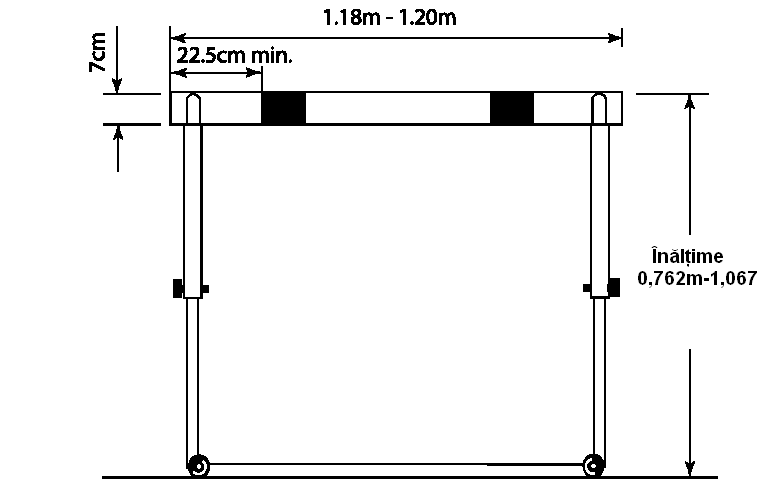                                                                                                                           Regula  167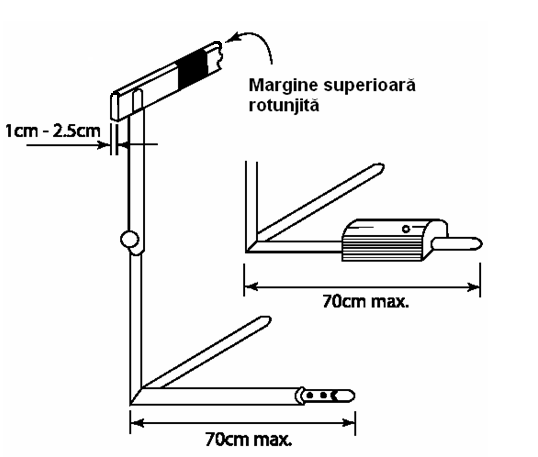               Construcţie    Gardurile vor fi făcute din metal sau din orice alt material asemănător, cu bara superioară din lemn sau din alt material asemănător. Ele sunt compuse din două baze şi doi montanţi ce susţin un cadru rectangular întărit de una sau mai multe traverse, montanţii fiind fixaţi pe extremităţile fiecărei baze. Gardul va fi conceput în aşa fel,  încât  să poată suporta o împingere corespunzând unei greutăţi de cel puţin 3,6kg, aplicată în mijlocul marginei superioare a barei de deasupra pentru a-l răsturna. Gardul va putea fi de înălţime reglabilă pentru fiecare probă. Contragreutăţile vor fi reglabile în aşa fel, încât la fiecare înălţime va trebui, pentru a răsturna gardul, să suporte o împingere corespunzătoare unei greutăţi de cel puţin 3,6kg şi de cel mult 4,0kg. Încovoierea maximă orientată a stinghiei gardului (inclusiv şi a picioarelor verticale) nu trebuie să depăşească 35mm, dacă la mijlocul acesteia va fi aplicată o foiţă egală cu 10kg.Dimensiuni          3.  Lungimea maximă a bazei va fi de 70cm. Greutatea totală a gardului nu trebuie să fie mai mică de  10kg.Pentru a ţine seamă de diferenţele de fabricaţie, se acceptă o toleranţă de 3mm mai sus sau mai jos de înălţimea standard.   Lăţimea barei superioare va fi de 7cm, grosimea acestei bare  aflându-se în limitele  1,0cm şi 2,5cm, iar marginile superioare vor trebui să fie rotunjite. Bara va trebui să fie fixată cu tărie la extremităţi.   Bara superioară va trebui să fie vopsită cu benzi negre şi albe sau în orice alte culori contrastante în aşa fel, ca benzile cele mai clare să se afle la extremităţile fiecărui gard şi ele să măsoare cel puţin 22,5cm lăţime.            6. Toate alergările se desfăşoară pe culoare şi fiecare concurent va trebui să alerge pe culoarul său de la un capăt la celălalt al cursei, cu excepţia situaţiilor descrise în Regula 163.4.                                                                                                                        Regula  168                                                                                                7. Fiecare sportiv trebuie să treacă toate gardurile. Încălcarea acestei reguli duce la descalificare.       De asemenea, sportivul va fi descalificat, dacă:în momentul trecerii gardului, gamba sau piciorul se află alături de gard, de orice parte a acestuia, sauîn opinia lui Referi, doboară deliberat gardul, cu orice parte a corpului.   8.    Cu excepţia dispoziţiilor prevăzute la alineatul 7, faptul de a răsturna garduri nu va duce la descalificare şi nu va împiedica de a stabili un record.   9.   Pentru a stabili un Record Naţional, toate gardurile trebuie să fie conforme cu specificaţiile prezentei Reguli.REGULA 169Obstacole   Distanţele standard vor fi: 2 000m şi 3 000m.   Sunt 28 obstacole şi 7 treceri ale gropii cu apă în proba de 3 000m şi 18 obstacole şi 5 treceri ale gropii cu apă - în cea de 2 000m.3.     Pentru 3000m vor fi 5 treceri pentru un tur complet, trecerea gropii cu apă fiind a patra. Trecerile trebuie să fie repartizate egal, distanţa între treceri reprezentând aproximativ o cincime  din lungimea turului.   În proba de 3 000m distanţa de la start şi până la începutul primului tur nu va cuprinde treceri, obstacolele fiind scoase până unde concurenţii încep primul tur.   Obstacolele vor măsura 0,914m înălţime pentru probele masculine şi 0,762m pentru probele feminine (± 3mm pentru ambele înălţimi) şi vor avea o lăţime minimă de 3,96m.               S       Secţiunea pătrată a barei superioare a obstacolelor şi a obstacolului de la groapa cu apă va fi de 12,7cm pe fiecare latură.Obstacolul de la groapa cu apă va măsura 3,66m (± 2cm) în lăţime şi va fi fixat solid de sol, cu scopul ca să nu fie posibilă nici o mişcare orizontală.  Barele superioare trebuie să fie vopsite în benzi negre şi albe sau în orice alte culori contrastante, în aşa fel ca benzile cele mai clare să se afle la capetele fiecărui obstacol şi ca ele să                                                                   măsoare cel puţin 22,5cm lăţime. Greutatea fiecărui obstacol va fi între 80 şi 100kg. Fiecareobstacol va avea, de fiecare parte, o bază de 120 – 140cm (vezi  schiţa de mai jos).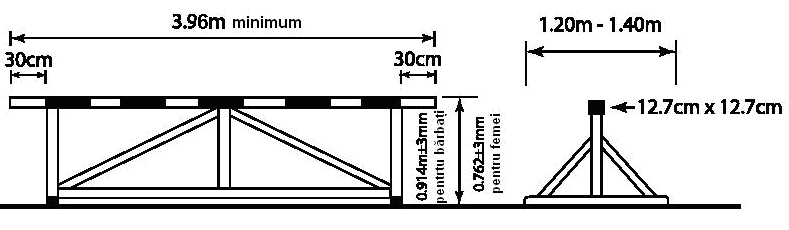                                           Obsatcolul pentru steeplechaseObsatcolul va fi aşezat pe pistă în aşa fel, ca bara sa superioară să iasă în afara bordurii interioare a pistei cu 30cm.NOTĂ.  Se recomandă ca primul obstacol, peste care se trece în cursul probei, să aibă o lungime minimă de 5m.-                                                                                                                             Regulile  168, 169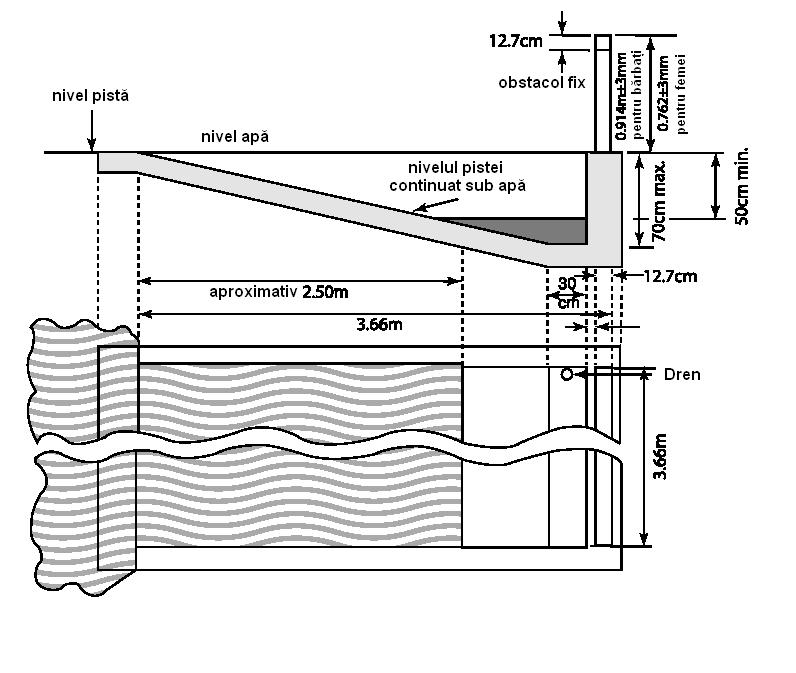                                                   Groapă cu apă6.  Groapa cu apă cuprinzând şi obstacolul va trebui să măsoare 3,66m (± 2cm) în lungime şi 3,66m (± 2m) în lăţime.          Fundul gropii va trebui să fie acoprit cu o suprafaţă sintetică sau de o saltea de o grosime suficientă pentru a asigura o bună aterizare şi pentru ca cuiele să adere de o  manieră                                                                                                                       satisfăcătoare. La plecarea într-o alergare, suprafaţa  apei  trebuie să fie la nivelul pistei, cu otoleranţă de 2cm.          Adâncimea apei la piciorul obstacolului va fi de 70cm, păstrându-se pe o distanţă de aproximativ 30cm. Din acest punct, fundul gropii se va ridica progresiv până la nivelul pistei, la extremitatea distală a gropii cu apă.          7.   Fiecare concurent trebuie să treacă groapa cu apă  sau prin aer, pe deasupra apei, sau prin apă.  Orice concurent care va trece de o parte sau alta a gropii cu apă sau sub planul orizontal determinat de marginea superioară a unui obstacol oarecare, în momentul trecerii lui, sau nu va trece cel puţin unul dintre obstacole, va fi descalificat.Cu condiţia ca această regulă să fie respectată, un concurent poate trece fiecare obstacol indiferent de procedeul aplicat.REGULA 170Alergări de ştafetă             1. Ştafete standard: 4x100m; 4x200m; 4x400m; 4x800m; 4x1500m şi ştafeta combinată 100-200-300-400m;  2.  Linii de 5cm lăţime vor fi trase de-a latul pistei,pentru a indica zona de schimb şi linia centrală, pe fiecare culoar.            3.   Fiecare zonă de schimb va avea în lungime  20m, a cărei linie centrală va constitui mijlocul. Zonele vor începe şi se vor termina la marginile liniilor de zonă, cele mai apropiate de linia de plecare în sensul alergării.-                                                                                                                            Regulile  169, 170            4. Marcaje. Dacă ştafeta integral,sau etapa întîi,  se desfăşoară pe culoare separate, sportivul poate să marcheze într-un singur loc, pe culoarul său, folosind banda autocolantă cu dimensiunile 5x40cm , dar de o altă culoare, comparativ cu alte marcaje permanente pe pistă. Nici un alt  marcaj nu poate fi aplicat.       5. Băţul de ştafetă va trebui să fie un tub gol şi neted, cu secţiune circulară, făcut din lemn,  metal sau din orice alt material rigid, dintr-o singură bucată, a cărui lungime va fi de 280-300mm. Diametrul extern va fi de 38-42mm şi greutatea nu va fi mai mică de 50 gr.  Va fi colorat astfel, ca să fie vizibil uşor în timpul alergării.         6. Pe toată durata alergării, băţul de ştafetă va fi ţinut în mînă. Sportivilor li se interzice să poarte mănuşi sau să  acopere labele mîinilor cu un material oarecare (cu excepţia acelui, care este permis conform Regulei 144.2 (f)) sau să aplice pe mîini o substanţă oarecare, care ar mări aderenţa băţului de ştafetă cu mîna.     Dacă băţul cade, atunci acesta va fi ridicat de sportivul, care l-a scăpat. Alergătorul poate părăsi pista, pentru a-l recupera, cu condiţia că  nu va scurta distanţa alergată. Dacă procedura dată va fi executată corect şi, totodată, altui sportiv nu i s-a încurcat să concureze, atunci căderea băţului de ştafetă nu va conduce la descalificare. Mai mult decît atît, dacă la cădere, băţul de ştafetă s-a rostogolit în lateral sau înainte, pe direcţia alergării (inclusiv şi locul după linia de sosire),sportivul, care l-a scăpat va trebui, după ce l-a recuperat, să se întoarcă  la locul, unde băţul era în mînă, şi să continue competiţia. Cu condiţia că toate procedurile date sunt respectate, iar alergarea altor concurenţi nu este încurcată, căderea băţului de ştafetă nu va conduce la descalificare. Dacă sportivul nu respectă Regula dată, atunci echipa acestuia va fi descalificată.7. Băţul de ştafetă trebuie transmis numai în zona de schimb. Transmiterea acestua începe numai din momentul, cînd primitorul pentru prima dată îl atinge şi ia sfîrşit atunci, cînd părăseşte mîna transmiţătorului,  aflându-se integral în mîna acestuia. Raportat la zona de schimb, hotărîtoare este numai poziţia băţului de  ştafetă şi nu poziţia alergătorului. Transmiterea băţului de  ştafetă în afara zonei de schimb va duce la descalificarea echipei.8. Alergătorii, după primirea sau transmiterea băţului de ştafetă, vor trebui să rămînă pe culoarele lor pînă în momentul, cînd acestea se vor elibera, pentru a nu încurca altor sportivi să concureze. Regulile 163.3 şi 163.4 nu se vor aplica acestor sportivi. Dacă un oarecare sportiv încurcă intenţionat unui alt adversar, ocupînd un culoar străin pe partea finală a etapei de alergare, atunci echipa acestuia va fi descalificată.9. Acordarea de ajutor prin împingere a coechipierului sau prin alte metode va duce la descalificarea echipei.10. Fiecare component al echipei de ştafetă poate alerga o singură etapă. Fiecare din cei patru componenţi ai echipei înscrişi în concurs (la alergarea de ştafetă sau la o altă probă) pot fi incluşi în componenţa echipei de ştafetă în orice rundă a competiţiei. Însă, dacă echipa a intrat în concurs, se permite înlocuirea numai a doi sportivi. Dacă echipă încalcă această regula, ea va fi descalificată.11. Componenţa echipei şi ordinea alergărilor în ştafete trebuie să fie anunţate oficial nu mai tîrziu de o oră pînă la timpul anunţat oficial al primei chemări la startul primei serii, în fiecare rundă a competiţiei. Modificările ulterioare pot fi operate numai în baza indicaţiilor medicale (ale unui lucrător medical, desemnat de Comitetul de Organizare) şi numai pînă la ultimul apel al seriei corespunzătoare, în care va alerga echipa. Dacă echipa nu respectă Regula dată, ea va fi descalificată.  12. Alergarea de ştafetă 4x100m se va desfăşura integral pe culoare separate.13. Alergarea de ştafetă 4x200m poate fi desfăşurată conform procedeelor care urmează:(a) dacă este posibil, integral pe culoare separate (toate patru turnante pe culoare separate);(b) pe culoare separate, integral  primele două turnante, apoi, parţial, o parte din turnanta a treia, pînă la cel mai apropiat punct de trecere pe culoar comun, în corespundere cu Regula 163.5, conform căreia cportivii pot părăsi culoarele separate (o singură turnantă pe culoare separate);(c) pe culoare separate  pe prima turnantă,  pînă la cel mai apropiat punct de trecere pe culoar comun, în corespundere cu Regula 163.5, conform căreia cportivii pot părăsi culoarele separate (o singură turnantă pe culoare separate);-                                                                                                                          Regula170Notă. Dacă participă pînă la patru echipe, se recomandă aplicarea varintei (c).14. Ştafeta combinată se va alerga pe culoare separate primele două turnante şi ,parţial, o parte din turnanta a treia, pînă la cel mai apropiat punct de trecere pe culoar comun, în corespundere cu Regula 163.5, conform căreia cportivii pot părăsi culoarele separate (două turnante pe culoare separate);15. Alergarea de ştafetă 4x400m poate fi desfăşurată conform procedeelor care urmează:(a) pe culoare separate toată etapa întîi şi, de asemenea, o parte din etapa a doua, pînă la cel mai apropiat punct de trecere pe culoar comun, în corespundere cu Regula 163.5, conform căreia cportivii pot părăsi culoarele separate (trei turnante pe culoare separate);(b) pe culoare separate la etapa întîi, pînă la cel mai apropiat punct de trecere pe culoar comun, în corespundere cu Regula 163.5, conform căreia cportivii pot părăsi culoarele separate (o singură turnantă pe culoare separate);Notă. Dacă participă pînă la patru echipe, se recomandă aplicarea varintei (b).16. Alergarea de ştafetă 4x800m poate fi desfăşurată conform procedeelor care urmează:  (a) pe culoare separate la etapa întîi, pînă la cel mai apropiat punct de trecere pe culoar comun, în corespundere cu Regula 163.5, conform căreia cportivii pot părăsi culoarele separate (o singură turnantă pe culoare separate);  (b) nu se va alerga pe culoar separat.        17. Alergarea de ştafetă 4x1500m se va desfăşura fără folosirea culoarelor separate.   18. În alergările de ştafetă 4x100m şi 4x200m, sportivii, cu excepţia alergătorului primei etape, pot începe alergarea cu cel mult 10m pînă la începerea zonei de transmitere a băţului de ştafetă (vezi Regula 170.3). Un semn distinct trebuie marcat pe fiecare culoar, pentru a indica locul respectiv. Dacă sportivul nu respectă Regula dată, echipa lui va fi descalificată.    19. La transmiterea băţului de ştafetă în ştafeta combinată, în ştafeta 4x400m, 4x800m şi 4x1500m, sportivii nu pot începe alergarea în afara zonei de transmitere, prin urmare ei o vor începe în interiorul acesteia. Dacă sportivul nu respectă Regula dată, echipa lui va fi descalificată.           20. În ştafeta combinată, alergătorul ultimii etape şi în alergarea de ştafetă 4x400m, alergătorii etapelor a treia şi a patra vor fi amplasaţi pe locuri de un arbitru desemnat în ordinea (de la coardă (culoarul unu) spre exterior), pe care o ocupă coechipierii lor la intrarea un ultima turnantă. După aceasta, sportivilor,care vor primi băţul de ştafetă, li se interzice să-şi schimbe locurile la începutul zonei de transmitere. Dacă cineva dintre sportivi va încălca Regula dată, echipa lui va fi descalificată.Notă. În alergarea de ştafetă 4x200m (dacă se desfăşoară parţial pe culoare separate), sportivii etapei a patra vor fi amplasaţi în ordinea înscrierii echipelor în procesul-verbal de start (de la coardă spre exterior).           21. În toate alergările de ştafetă, cînd se aleargă pe culoar comun, inclusiv, cînd este oportun, şi alergările de ştafetă 4x200m, ştafeta combinată şi 4x400m, sportivii care primesc băţul de ştafetă pot ocupa locurile în interiorul zonei de schimb în măsură ce de ei se apropie alergătorii etapei precedente, însă cu condiţia că aceştia nu obstrucţionează pe alţi alergători şi nu-i încurcă să continue alergarea. În alergarea de ştafetă 4x200m, ştafeta combinată şi ştafeta 4x400m, sportivii care primesc băţul de ştafetă trebuie să păstreze ordinea conform Regulei 170.20. Dacă cineva dintre sportivi vor încălca Regula dată, echipa lui va fi descalificată.                                                                                                                                         Regula  170                                             SECŢIUNEA IV - PROBELE DE TERENREGULA 180Condiţii generale  Încălzirea pe terenul de competiţii   În zonele de competiţie, şi înainte de începerea acesteia, fiecare concurent poate avea încercări de încălzire. Pentru aruncători, aceste încercări se vor face în ordinea tragerii la sorţi şi întotdeauna sub supravegherea arbitrilor.   Când o competiţie a început, concurenţii nu mai sunt autorizaţi de a folosi, cu scop de antrenament, după caz:  zona de elan sau de bătaie,  obiectele,  cercurile sau sectoarele de aruncări, cu sau fără obiectSemne3.   Pentru toate probele, unde se foloseşte  o pistă de elan, semnele vor fi aşezate de-a lungul pistei, exceptând înălţimea, unde semnele pot fi aşezate în interiorul pistei de elan. Un atlet poate folosi unul sau două repere (puse la dispoziţie de Comitetul de organizare (sau aprobate de către acesta) cu scopul de a-l ajuta în procesul elanului şi  bătăii.  Dacă astfel de semne nu sunt furnizate, el poate folosi bucăţi de bandă adezivă, dar nu cretă sau substanţe asemănătoare,  care lasă semne de neşters.Ordinea de concurs          4. Concurenţii vor trebui să concureze în ordinea tragerii la sorţi. Imposibilitatea respectării acesteia va conduce la aplicarea Regulelor 125.5 şi 145.2. Dacă este un tur de calificare, înaintea finalei va fi o nouă tragere la sorţi  (a se vedea, în aceeaşi măsură, alineatul 5 de mai jos).Încercări5. Pentru toate probele de teren, exceptând săriturile în înălţime şi cu prăjina, când sunt mai mulţi de opt concurenţi, fiecare dintre ei va avea dreptul la trei încercări şi cei opt concurenţi care au realizat cele mai bune performanţe valabile vor avea dreptul la trei încercări suplimentare. În caz de egalitate pentru ultimul loc calificator,atunci cînd doi sau mai mulţi sportivi au rezultate egale, se va aplica Regula 180.19. Dacă egalitatea se va păstra, atunci toţi aceştia vor accede în finală.Când sunt opt  participanţi sau mai puţini, fiecare dintre ei va avea dreptul la şase încercări. Dacă câţiva participanţi nu au îndeplinit nici o încercare valabilă pe durata primelor trei tururi, acestia vor participa în următoarele tururi înaintea sportivilor cu încercări valabile, în ordinea corespunzătoare tragerii la sorţi.În amândouă cazurile:       а)  ordinea executării ultimilor trei încercări va  fi  inversă,  raportată la rezultatele fixate în primele trei încercări.        b)   dacă ordinea încercărilor trebuie schimbată şi există egalitatea  rezultatelor, atunci sportivii cu rezultatele egale vor concura în ordinea, care corespunde tragerii la sorţi îniţiale.        NOTĂ 1. Pentru săriturile pe verticală, a se vedea Regulal 181.2        NOTĂ 2.  Dacă unul sau mai mulţi sportivi au obţinut permisiunea lui Referi de a concura în  „ stare de protest”, în corespundere  cu Regula 146.4(b), atunci aceştia vor concura în rundele ulterioare înaintea celorlalţi sportivi şi, dacă sportivii, care participă în „stare de protest” sunt mai mulţi de unul, atunci  ordinea intrării lor în concurs va rămâne aceeaşi, ca şi după tragerea la sorţi iniţială.        Notă 3. Organului de conducere corespunzător este împuternicit să indice în Regulamentul competiţiei faptul că toţi sportivii pot executa cîte patru încercări, dacă în concurs participă mai mulţi de opt participanţi.                                                                                                                                       Regula  180               6.    Cu excepţia săriturii în înălţime şi a săriturii cu prăjina, nici un atlet nu este autorizat de a avea mai mult de o încercare amânată, pentru un tur oarecare al competiţiei.                7.    În competiţiile organizate conform Regulilor F.A.M.,  numărul de incercări pentru probele de teren orizontale va putea fi redus. Decizia va aparţine Comitetului de organizare al  competiţiei.                                                                                      Cu excepţia Campionatelor Naţionale, Comitetul de organizare poate desfăşura concursurile la săriturile verticale după o altă formulă, încluzând limitarea numărului total de înălţimi, care pot fi trecute de sportiv.                                                                                                                            -                                                                                                     Încheierea încercării.                                                                                                             Arbitrul nu trebuie să ridice fanionul alb pentru a desemna încercarea ca fiind reuşită până în momentul când aceasta a luat sfârşit.            Încercarea  reuşită se consideră ca a luat sfârşit dacă:      а)   la săriturile verticale: arbitrul consideră ca încercarea este reuşită în concordanţa cu Regulile 182.2, 183.2 şi 183.4;      b)   la săriturile orizontale: din momentul când sportivul a parăsit locul aterizării în concordanţa cu Regula 185.1;      с)   la aruncări: din momentul când sportivul  parăseşte cercul de aruncări sau zona elanului în concordanţa cu Regula  187.17.Competiţie de calificare  8.  Un tur de calificare va avea loc în probele de teren, unde numărul concurenţilor este foarte ridicat pentru ca competiţia să se desfăşoare de manieră satisfăcătoare într-un singur tur (finală). Când este organizat un tur de calificare, toţi concurenţii trebuie să participe pentru a se califica. Performanţele realizate în turul de calificare nu vor fi luate în consideraţie pentru competiţia propriu-zisă.9.    Atleţii vor fi repartizaţi în două sau mai multe grupe. Numai dacă instalaţiile nu permit grupelor de a concura în acelaşi timp şi în aceleaşi condiţii, fiecare grupă va trebui să înceapă încălzirea îndată ce grupa precedentâ a terminat.10.	   Se recomandă că atunci, când o competiţie se desfăşoară  mai mult de trei zile, o zi de odihnă trebuie să fie rezervată între competiţiile de calificare şi finale pentru săriturile verticale.  11.   Condiţiile de calificare, normele de calificare pentru finalâ şi numărul atleţilor participanţi la aceasta  vor fi  hotărâte de Delegatul(ţii) tehnic(ci). Dacă nu a fost numit Delegatul(ţii) tehnic(i), condiţiile vor fi fixate de către Comitetul   de organizare. Pentru competiţiile organizate cu aplicarea  Regulilor 12.1 (a),(b) şi (c), cel puţin 12 atleţi vor trebui să  participe la finală.                                                                                                                                                         1    2.    12.   Într-un concurs de calificare, cu excepţia săriturii în înălţime şi a săriturii cu prăjina, fiecare atlet va avea dreptul la trei încercări. Odată ce un atlet a reuşit performanţa de calificare, el nu va mai putea continua concursul de calificare.  13.    Într-un concurs de calificare pentru săritura în înălţime şi săritura cu prăjina, concurenţii care nu au fost eliminaţi după trei nereuşite consecutive, vor trebui să continue competiţia conform  Regulei 181.2, până la sfârşuitul ultimei încercări, la înălţimea stabilită ca normă de calificare, numai dacă numărul atleţilor pentru finală nu a fost atins în concordanţa cu Regula 180.11.             14.   Dacă nici un atlet nu reuşeşte norma de calificare fixată, sau dacă numărul atleţilor care au reuşit este inferior celui hotărât, numărul finaliştilor va fi mărit, adăugând concurenţii după performanţele lor obţinute în competiţia dе calificare. Egalităţile pentru ultimul loc calificator al clasamentului general al  competiţiei se vor departaja conform alineatului 20 de mai jos sau  Regulei 181.8,    după caz.Când competiţia de săritură în înălţime sau de săritură cu prăjina are loc cu două grupe simultan, se recomandă ca ştacheta să fie ridicată la fiecare înălţime în acelaşi moment,       în fiecare grupă. Este recomandat, totodată, ca ambele grupe să fie de forţe aproximativ egale.                                                                                                                                     Regula  180           Obstrucţia.   15.   Dacă pentru un motiv oarecare, un atlet a fost jenat în încercarea sa, Referi va avea puterea de a-i acorda o încercare suplimentară înlocuitoare.Timpi autorizaţi               16.   Într-o probă de teren, orice atlet care întârzie fără motiv în timpul unei încercări va fi susceptibil de a i se refuza respectiva încercare, care va fi înregistrată ca nereuşită.  Referi  va hotărî, ţinând seamă de toate circumstanţele, dacă aceasta este o întârziere nejustificată.Oficialul responsabil va trebui să arate atletului că totul este gata pentru ca el să-şi înceapă încercarea, şi timpul autorizat pentru această încercare va începe din acest moment. Dacă un atlet hotărăşte în continuare de a nu începe  încercarea, aceasta va fi considerată ca o greşeală, de îndată ce perioada de timp acordată pentru încercare se va  scurge.        Pentru săritura cu prăjina, timpul curge începând cu momentul, în care stâlpii au fost aranjaţi după dorinţa exprimată în prealabil de către atlet. Nici o amânare în plus nu va fi acordată pentru orice argument complementar (schimbarea poziţiei stâlpilor, etc).             Dacă timpul acordat se termină în timp ce concurentul şi-a început încercarea, această încercare  va  fi valabilă.         Timpii ce urmează nu vor trebui, în mod normal, să fie depăşiţi:        Timpii ce urmează nu vor trebui, în mod normal, să fie depăşiţi:      *  Dacă în concurs  a rămas un singur atlet,atunci timpul indicat este valabil la prima încercare, numai dacă încercarea precedentă a fost executată de acelaşi atlet.          NOTĂ 1. Atletul trebuie să fie în măsură de a vedea un ceas arătând timpul autorizat ce a rămas. Mai mult, un oficial va trebui să ridice un fanion galben şi să-l ţină ridicat, sau va semnala prin orice alt mijloc, când vor rămâne 15 secunde din timpul autorizat.           NOTĂ 2.  La săritura în înălţime şi cu prăjina, orice măsurare a periodei de timp, rezervată pentru îndeplinirea încercării, nu începe până un momentul, cînd ştacheta n-a fost ridicată la următoarea înălţime, cu excepţia cazului când timpul rezervat pentru îndeplinirea încercărilor succesive trebuie să fie folosit atunci, cănd oricărui sportiv i s-au atribuit două sau mai multe încercări succesive.        NOTĂ 3. Timpul rezervat fiecărui sportiv pentru îndeplinirea unei încercări care începe concursul va fi egal cu un minut.        NOTĂ 4. La calcularea numărului participanţilor, care au rămas în concurs, trebuie  luaţi  în considerare şi sportivii, care pot participa la sărirurile repetate pentru determinarea locului 1.          Absenţa pe timpul competiţiei        17.   În probele de teren un atlet poate părăsi  zona competiţiei în timpul desfăşurării acesteia cu autorizarea şi însoţirea de către un arbitru.        Schimbarea locului de competiţie       18.   Delegatul Tehnic sau Referi competent va putea schimba locul, unde se dispută o probă de teren dacă, după părerea sa, condiţiile o justifică. O astfel de schimbare nu trebuie să se facă decât, după ce un tur întreg a fost efectuat.       NOTĂ.  Nici forţa vântului, nici schimbarea direcţiei sale nu sunt condiţii suficiente pentru a schimba locul  şi ora de desfăşurare a competiţiei.                                                                                                                                  Regula  180                                                                     Egalitate       19. Cu excepţia săriturilor în înălţime şi cu prăjina, pentru a aprecia dacă există rezultate egale, se va lua în considerare al doilea cel mai bun rezultat obţinut în concurs, apoi dacă este necesar, al treilea ş.a.m.d.              Cu excepţia săriturilor în înălţime şi cu prăjina, în cazul dacă rezultatele sunt egale la determinarea oricărui loc, inclusiv şi locul întîi, egalitatea se va păstra.  Notă. La săriturile în înălţime şi cu prăjina, vezi Regulile 181.8 şi 181.9.R             Rezultate       20. Fiecare atlet va fi creditat cu cea mai bună din toate încercările sale, fiind cuprinse şi cele reuşite în timpul departajării egalităţii pentru primul loc.                                  A. Săriturile verticale               Condiţii generale1.   Înainte de începerea probei, arbitrul-şef va anunţa atleţilor înălţimea la care ştacheta va fi aşezată la începutul probei şi diferitele înălţimi la care ea va fi ridicată după fiecare tur, până ce nu rămâne mai mult de un atlet ce continuă competiţia sau dacă sunt egalităţi pentru primul loc.Încercări2.  Un atlet va putea începe să sară la o înălţime oarecare anunţată mai înainte de către arbitrul-şef şi după aceea va putea să sară după voie la toate înălţimile următoare. Un atlet va fi eliminat după trei nereuşite consecutive, oricare ar fi înălţimea la care aceste nereuşite s-au produs, în afară de cazul când este vorba de o egalitate pentru primul loc.              Semnificaţia acestei reguli este că un atlet va putea să renunţe la cea de a doua sau a treia           î î încercare la o înălţime dată (după una sau două nereuşite) şi să aibă încă dreptul de a sări la o          î   înălţime superioară.          Dacă un atlet renunţă la o încercare la o anume înălţime, el nu va mai avea dreptul la încercări          u  ulterioare la această înălţime, în afară de cazul determinării locurilor unei egalităţi pentru primul loc.           La săriturile în înălţime şi cu prăjina, dacă sportivul(ii) lipseşte în timpul, cînd toţi ceilalţi sportivi au ăncheiat competiţia, Referi va considera că acesta (aceştia) refuză să concureze, fiindcă timpul de executare a următoarei încercări  a expirat.  3.  Chiar după ce toţi ceilalţi atleţi au ratat, un atlet va putea continua să sară până ce el va  p  pierde dreptul de a continua competiţia. 4.    Până în momentul, când nu rămâne mai mult decât un singur atlet care continuă competiţia  (a) ştacheta nu va trebui niciodată să fie ridicată  cu mai puţin de 2cm la săritura în înălţime şi cu    mmai puţin de 5cm la prăjină, după fiecare tur; şi (b) progresia de ridicări ale ştachetei nu va trebui niciodată mărită.           Această regulă nu se aplică atunci, când atleţii încă în competiţie se înţeleg pentru a                    r    ridica ştacheta direct  naţional.Când un atlet, care a învins în competiţie, continuă proba, înălţimea sau înălţimile la care ştacheta va fi aşezată va fi (vor fi) hotărâtă(te) de către acest atlet, sfătuindu-se cu arbitrul sau Referi respectiv.NOTĂ.  Această dispoziţie nu se aplică la competiţiile de probe combinate (poliatloane).În competiţiile de probe combinate conform Regulilor F.A.M. ridicările ştachetei trebuie să fie învariabile de 3cm pentru înălţime şi de  - pentru prăjină pe toată durata competiţiei.   Măsurători        5.  Toate măsurătorile vor fi efectuate în centimetri întregi, perpendicular începând de la sol şi până la marginea de deasupra a ştachetei, cea mai aproape de sol.                                        6.         6      6.Orice măsurare a unei noi înălţimi va fi făcută înainte ca atleţii să încerce de a trece această înălţime. In toate cazurile de recorduri, arbitrii trebuie să verifice măsurarea de fiecare dată când ştacheta este aşezată la înălţimea de record şi va trebui s-o verifice din nou  înaintea fiecărei tentative ulterioare de record, dacă ştacheta a fost atinsă după ultima măsurare                                                                                                                        Regulile  180,181                                                                               .        Ştacheta        7.   Ştacheta va fi confectionată din fibre de sticlă sau din orice alt material potrivit, dar nu din metal; ea va avea o secţiune circulară în afară de extremităţile sale. Lungimea totală a ştachetei va fi de     4,00m (± 2cm) la înălţime şi de 4,5m (± 2cm) la prăjină. Greutatea maximă a ştachetei va fi de 2kg la săritura în înălţime şi de 2,25kg - la săritura cu prăjina.   Diametrul părţii circulare a ştachetei va fi de 30mm (± 1mm).       Ştacheta se va compune din trei părţi: o bară circulară şi două extremităţi (fiecare de 30 - 35mm lăţime şi de 15 - 20cm lungime), permiţând aşezarea ei pe suporţii stâlpilor. Aceste extremităţi vor trebui să aibă o secţiune semicirculară plată, care se va aşeza pe suporţii stâlpilor, şi vor fi solide şi netede. Secţiunea  plată nu trebuie să se afle mai sus de centrul secţiunii verticale transversale  a ştachetei.         Extremităţile nu vor putea fi acoperite cu cauciuc, nici cu orice alta substanţă care ar putea  mări aderenţa între acestea şi suporţi.        Ştacheta nu va putea avea nici o înclinare şi, dacă este aşezată corect, ea nu se va încovoia la mijloc cu mai mult de  la înălţime şi  la prăjină.Controlul de elasticitate: se suspendă o greutate de 3kg la mijlocul ştachetei, aşezată corect pe suporţii stâlpilor. Ea poate să se înconvoaie cu maximum 7cm la înălţime şi cu 11cm la prăjină.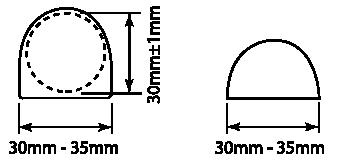                              Variante de extremităţi ale ştacheteiEgalitate.  Determinarea locurilor  8. Dacă doi sau mai mulţi sportivi au trecut aceeaşi înălţime şi au încheiat concursul, atunci la determinarea locurilor acestora se va proceda în felul următor;Avantaj va avea participantul cu un număr mai mic de încercări la înălţimea, la care are loc egalitatea;Dacă după aplicarea punctului (a) al acestei Reguli, egalitatea se păstrează, avantaj va avea participantul cu un număr mai mic de încercări nereuşite pe toată durata concursului (inclusiv şi  ultima înălţime trecută reuşit);Dacă egalitatea se păstrează în continuare, atunci sportivilor li se atribuie acelaşi loc, numai dacă acesta nu este locul întâi;Dacă egalitatea se referă la locul întâi, atunci între sportivii cu rezultate egale se desfăşoară sărituri repetate, în corespundere cu Regula 181.9.,dacă altceva nu este prevăzut sau din timp în Regulamentul tehnic al concursului, sau în timpul concursului, dar pînă la începerea competiţiei în proba dată, de către Delegaţii Tehnici, sau de Referi (în cazul când in concurs n-a  fost desemnat Delegatul Tehnic). Dacă săriturile repetate nu se desfăşoară, inclusiv cazurile , când sportivii cu rezultate egale au decis în comun să nu continue concursul, atunci egalitatea la determinarea locului întâi se păstrează.       Notă. Regula (d) nu se aplică în cazul concursurilor de poliatloane.                                                                                                                             Regula  181Săriturile de departajare (Barajul)9.  (a) Sportivii cu rezultate egale trebuie să îndeplinească câte o încercare la fiecare înălţime până în momentul, când egalitatea dispare, sau până în momentul, când sportivii au hotărât să înceteze concursul.(b)Fiecare sportiv trebuie să îndeplinească câte o încercare la fiecare înălţime.(c) Săriturile repetate încep la înălţimea care urmează după ultima înălţime  trecută de sportivi şi determinată conform Regulei 181.1. (d) Dacă egalitatea persistă şi înălţimea nu este trecută, atunci ştacheta este coborâtă cu 2cm, la săritura în înălţime, şi cu 5cm la săritura cu prăjina. Dacă egalitate persistă, prin urmare sportivii au trecut toţi înălţimea, atunci ştacheta, corespunzător, se va ridica, de asemenea, cu 2cm la săritura în înălţime, şi cu 5cm la săritura cu prăjina.     (e) Dacă sportivul nu sare la o oarecare înălţime în timpul săriturilor repetate, atunci el nu mai are dreptul să continue concursul, prin urmare să lupte pentru un loc superior.  Dacă, în asemenea caz, în sectorul de concurs rămâne un singur sportiv, atunci acesta este declarat învingător, indiferent a îndeplinit sau nu încercarea la înălţimea dată.                  Exempiu: Săritura în înălţime                                                   Înălţimi anunţate de către arbitrul-şef la începutul competiţiei:175cm, 180cm, 184cm, 188cm, 191cm, 194cm, 197m, 199cm.                    O = încercare reuşită;       X = încercare nereuşită;          -  = renunţat               Sportivii  A,B,C şi D au sărit toţi peste 188cm şi sunt eliminaţi după aceea.Regula relativă la egalitate intră în joc. Arbitrii fac totalul numărului de nereuşite, se înţelege şi  la ultima înălţime sărită, adică 188cm.Sportivul "D" are mai multe (3) încercări nereuşite, decât "A", "B" şi "C" care au căte 2, el este deci clasat al patrulea. "A", "B" şi "C" sunt încă la egalitate, şi pentru că este vorba de primul loc, ei vor avea o săritură suplimentară la înălţimea de baraj de 1,91cm,  care conform Regulei 181.1 este următoarea înălţime după ultima trecută reuşit de aceştia (188cm). Cum toţi trei concurenţii egali nu au reuşit  la înălţimea de baraj (191cm),   ştacheta este coborâtă la 189cm, pentru o altă săritură de baraj.  Sportivul ‘’C" nu a sărit peste 189cm, iar ceilalţi doi, "A" şi "B", au sărit reuşit, de aceea sportivul "C" pierde dreptul de a concura, iar ceilalţi doi, rămânând egali, continuă să sară la următoarea înălţime de baraj, cea de-a treia, 191cm. Aceasta din urmă este trecută numai de sportivul "B", care devine învingător..     F                                                                                              Forţe exterioare9. Când este evident că ştacheta a fost deplasată de o forţă independentă de atlet (de exemplu o rafală de vânt) (a) dacă o astfel de deplasare intervine după ce  atletul a sărit peste ştachetă fără să o atingă, încercarea  va fi considerată ca reuşită; |!	(b) dacă o astfel de deplasare intervine în orice alte  circumstanţe, atletul va avea dreptul la o nouă încercare.                                                                                                                           Regula  181                REGULA  182Săritura în înălţime                                       Competiţia          1.     Atleţii vor trebui să facă bătaia cu un singur picior.          2.    Un atlet face o greşeală dacă:       (a)   după săritură, ştacheta nu rămâne pe suporţii ei, ca rezultat al acţiunii atletului pe timpul săriturii, sau           (b)   el atinge terenul înţelegând zona de aterizare dincolo de planul vertical al marginii celei mai apropiate a ştachetei,  între stîlpi sau exteriorul acestora, cu o parte oarecare a corpului său, fără a fi trecut mai întâi ştacheta.   Dacă, în timpul unei sărituri reuşite, un atlet atinge zona de aterizare cu piciorul şi, după părerea arbitrului, nu obţine nici un avantaj, săritura nu va trebui, pentru acest singur motiv, să fie considerată ca nereuşită.       NOTĂ. In scopul de a uşura aplicarea acestei reglementări, o linie albă cu o lăţime de 50mm va fi trasată  (cu panglică adezivă sau un alt material asemănător) între  punctele situate la 3 metri la exteriorul fiecărui stâlp, trasând marginea cea mai apropiată a liniei In lungul planului vertical al marginii  celei mai apropiate a stâlpilor.           Zona de elan şi bătaie        3.   Lungimea minimală a pistei de elan va fi de 15m, în afară de competiţiile organizate conform Regulilor F.A.M. unde lungimea minimală va fi de 20m.        Când condiţiile permit, lungimea minimală va trebui să fie de 25m.        4.    Declivitatea generală maximă a zonei de elan şi a zonei de bătaie nu va trebui să depăşească 1/250 în direcţia centrului ştachetei, cu o rază minimală în concordanţă cu Regula 182.3.    Zona de aterizare trebuie să fie amplasată astfel, ca sportivii să  îndeplinească elanul în direcţia inversă înclinării.        5.    Zona de bătaie va trebui să fie orizontală , sau orice înclinare trebuie să corespundă cerinţelor expuse în Regula 182.4 şi Manualul  A.I.F.A. despre edificiile sportive.           Sectorul pentru sărituri       6.   Stâlpi. Se pot folosi orice model de stâlpi cu condiţia ca ei să fie rigizi  şi vor trebui să aibă suporţi pentru ştachetă, fixaţi solid pe ei.     Stâlpii vor fi suficient de înalţi pentru a depăşi cu cel puţin 10cm înălţimea efectivă la care ştacheta este ridicată.       Distanţa între stâlpi va fi de minimum 4,00m şi  maximum 4,04m.    7.  Stâlpii nu vor trebui să fie deplasaţi în timpul probei, decât dacă Referi estimează că terenul de bătaie sau zona de aterizare au devenit de nefolosit.       În acest caz, schimbarea nu se va face decât atunci, când  va fi terminat un tur complet.      8.   Suporţii ştachetei. Suporţii ştachetei vor fi plaţi şi rectangulari, laţi de 4cm şi lungi de 6cm. Ei vor fi solid fixaţi de stâlpi şi nu se vor mişca în timpul săriturilor,  fiecare dintre ei fiind îndreptat în direcţia stâlpului opus. Extremităţile ştachetei vor sta pe suporţi în aşa fel că, dacă un concurent atinge ştacheta, aceasta să cadă uşor la pământ, fie înainte, fie înapoi.    Suporţii nu pot fi acoperiţi cu cauciuc sau cu orice alt fel de material, care va putea avea ca efect mărirea aderenţei între suprafaţa ştachetei şi suporţi. Mai mult, suporţii nu pot avea nici un fel de resorturi. Suporţii ştachetei trebuie să se afle la aceeaşi înălţime deasupra zonei de bătaie sub ambele extremităţi ale acesteia.                                                                                                                             Regula  182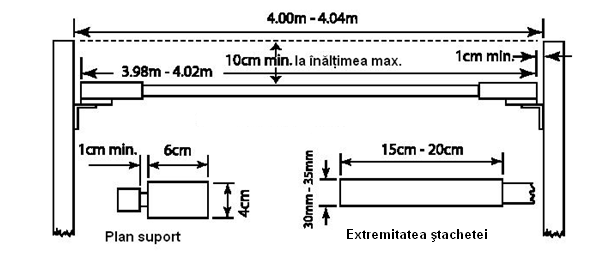                                                       Stâlpii şi suporţii ştachetei    9.    Va fi un spaţiu de cel puţin 1cm între extremităţile ştachetei şi stâlpi.          Zona de aterizare  10. Zona de aterizare nu va fi mai mica de 5 x 3m. Pentru competiţiile organizate după  Regulile F.A.M. se  recomandă ca dimensiunile zonei de aterizare să  fie  minimum de 6,00m în lungime, 4m  în lăţime şi  0,7m în înălţime.NOTĂ. Stâlpii şi zona de aterizare vor trebui să fie concepute în aşa fel, ca între ele să fie un spaţiu de cel puţin  în timpul competiţiei cu scopul de a evita ca ştacheta să nu fie deplasată printr-o mişcare a saltelelor cauzată de aterizarea sportivului, având ca urmare un contact al acestora cu stâlpii.REGULA   183Săritura cu prăjinaCompetiţia1. Atleţii vor avea dreptul de a deplasa stâlpii sau suporţii, numai în direcţia zonei de aterizare  cu cel mult de 80cm, distanţă care se măsoară,începând de la prelungirea peretelui posterior  al părţii de sus a cutiei de bătaie, şi proiecţia verticală a ştachetei, cea mai apropiată de zona de elan.         Înainte de începerea competiţiei, concurentul va trebui să informeze oficialul responsabil despre poziţia stâlpilor sau a suporţilor, pe care el doreşte să o folosească pentru prima sa încercare, şi această poziţie va fi notată. Dacă ulterior concurentul doreşte să facă schimbări, el va trebui să informeze oficialul responsabil înainte ca stâlpii să fie aşezaţi  conform dorinţei sale iniţiale. Nerespectarea acestei reguli, va antrena pornirea timpului   acordat pentru încercare.NOTĂ. O linie albă, lată de 1cm, va fi trasată perpendicular pe axul pistei de elan la nivelul peretelui posterioar al părţii de sus a cutiei de bătaie. Această linie va fi prelungită până la marginea exterioară a stâlpilor.2.	   Un atlet face o greşeală dacă:         (a)   după săritură, ştacheta nu rămâne pe suporţi, ca fapt al acţiunii greşite a acestuia în timpul săriturii,  sau         (b)   el atinge terenul, înţelegând şi zona de aterizare dincolo de planul verical al peretelui posterior al părţii superioare a cutiei de bătaie, cu o parte oarecare a corpului său sau cu prăjina, fără să fi trecut în prealabil peste ştachetă, sau         (c)	dacă, după ce s-a desprins, el trece mâna inferioară deasupra mâinii superioare sau dacă deplasează mâna superioară In sus pe prăjină.                                                                                                                  Regulile  182, 183                (d)   în timpul săriturii, el opreşte ştacheta sau o repune la loc cu  o mână sau cu ambele.NOTĂ. Nu este o greşeală dacă, indiferent în ce loc,atletul aleargă în exteriorul liniilor albe care delimitează pista de elan.3.    Cu scopul de a obţine o priză cât mai bună, atleţiiţii sunt autorizaţi de a folosi substanţe adezive, aplicate  pe mâini  sau pe prăjină în timpul competiţiei.Folosirea  panglicii adezive pe mâini sau  pe degete nu va fi autorizată, decât în caz de nevoie pentru a proteja o rană deschisă.         4.    Nimeni nu va fi autorizat a atinge prăjina, numai dacă ea nu este pe cale de a cădea, îndepârtându-se de ştachetă sau de stâlpi. Cu toate acestea, dacă ea este atinsă şi dacă Referi crede căfără această intervenţie ştacheta ar fi căzut, încercarea va fi considerată ca o nereuşită.    Dacă  în timpul unei încercări  prăjina se rupe, aceasta nu va fi considerată ca o nereuşită şi                se va acorda o nouă încercare  concurentului.Pista de elan6.	   Lungimea minimă a pistei va fi de  , iar dacă condiţiile permit, de 45m. Ea va trebui să aibă o lăţime cuprinsă între  (± 0,01m) şi va fi delimitată de liniile albe de 5cm lăţime.NOTĂ.  Pe toate stadioanele construite până la data de 1 ianuarie 2004, lăţimea culoarelor poate fi de cel mult 1,25m.             7.    Declivitatea generală maximă permisă pentru pista de elan în derecţia alergării nu va depăşi 1/1000, iar în plan lateral acesta  nu va depăşi  1/100.Materialul      8.   Cutia de bătaie. Bătaia pentru săritura cu prăjina se va face din cutia de bătaie. Ea va fi construită din material rigid adecvat,  preferabil cu părţile de sus rotunjite,   la acelaşi nivel cu pista de elan şi va avea 1m lungime, măsurând în lung fundul interior al cutiei, 60cm lăţime la partea din faţă şi va fi în micşorare până la 15cm lăţime la fundul capătului din spate. Lungimea cutiei la nivelul pistei de elan, ca şi adâncimea capătului din spate, depinde de unghiul de 105° format de baza cutiei şi peretele din spate. Baza cutiei se va înclina, de la nivelul pistei de elan până la adâncimea de 20cm sub acest nivel, unde ea va întâlni peretele din spate. Cutia va fi construită astfel, ca marginile sale  să fie înclinate spre exterior, şi se termină întâlnind capătul din spate, sub un unghi aproximativ de 120° în raport cu baza. Dacă cutia este din lemn, fundul va fi acoperit cu o foaie de metal cu o grosime de2,5mm pe o lungime de 80cm, de la partea din faţa a cutiei.    9.  Stâlpi. Se pot folosi orice model de stâlpi, cu condiţia ca ei să fie rigizi.  Se recomandă ca structura metalica de la baza stâlpilor să fie acoperită cu o umplutură de material moale convenabil cu scopul de a contribui la protecţia atleţilor.   10.  Suporţii ştachetei. Ştacheta va sta pe tacheţi astfel că, dacă este atinsă de un concurent sau de prăjina sa, ea cade uşor la sol spre zona de aterizare. Tacheţii nu vor purta nici ştirbituri, nici zimţituri de nici un fel;  grosimea lor va fi constantă pe toată lungimea  şi nu va depăşi 13mm în diametru.                                                                                                                          Regula 183      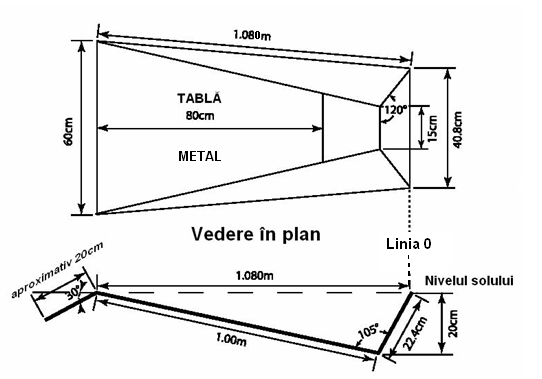                                        Cutia pentru săritura cu prăjina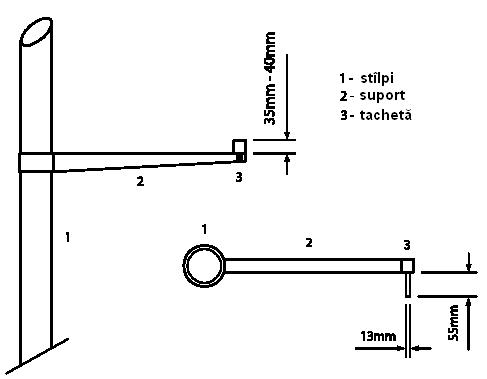                                   Suporţii ştachetei (plan lateral şi de sus)Ei nu trebuie să depăşească cu mai mult de 55mm stâlpii, care vor trebui să se înalţecu  35 – 40mm deasupra tacheţilor.          Distanţa dintre tacheţi va trebui să fie de cel puţin 4,30m şi de cel mult 4,37m.          Tacheţii nu vor putea fi acoperiţi cu cauciuc sau cu orice material, care putea avea ca efectmărirea aderenţei între ei şi suprafaţa stachetei, nici să poarte vreun fel de resort.                                                                                                                        Regula  183       NOTĂ. Cu scopul de a dimimua riscurile de rănire pentru atleţi care la aterizare pot cădea peste un stâlp sau altul, tacheţii purtători ai ştachetei  vor putea fi aşezaţi pe braţe de extindere, prinse în mod permanent de stâlpi, permitînd astfel de a aşeza stâlpii în mod mai îndepărtat fără a mări lungimea ştachetei (vezi schiţa). Prăjinile           11.  Atleţii vor putea folosi propriile lor prăjini. Nici un atlet nu va putea folosi una din prăjini  aparţinănd altui atlet fără a fi autorizat de acesta.           Prăjina va putea fi făcută din orice material sau combinaţii de materiale şi să aibă o lungime şi un diametru arbitrare, dar suprafaţa va trebui să fie netedă. Se admite înfăşurarea părţii de sus a prăjinei cu bandă adezivă (pentru protejarea mîinii) şi înfăşurarea cu bandă adezivă sau/şi protejarea cu ajutorul unui alt material adecvat a părţii de jos a prăjinei (pentru protejarea prăjinei). Înfăşurarea cu bandă adezivă în partea de sus a prăjinei trebuie să fie repartizată uniform, cu excepţie unei suprapuneri întîmplătoare, şi nu trebuie să fie rezultatul unei schimbări sesizabile a diametrului, crearea, spre exemplu, a unui inel pe suprafaţa prăjinei.        Zona de aterizare                                                                                                                                                         1        12.  Zona de aterizare nu va măsura mai puţin de 5m în lungime (părţile din faţă nu sunt cuprinse) şi 5m în lăţime.Marginile zonei de aterizare cele mai apropiate de cutia de bătaie, vor fi aşezate la 10 - 15cm de cutie sub un unghi de aproximativ 45  (vezi schiţa).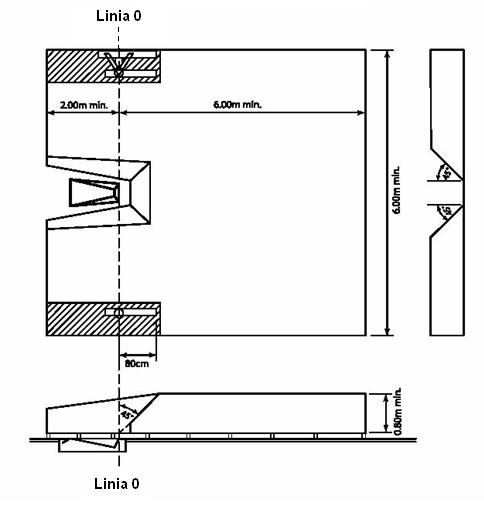                                                   Planul zonei de aterizare                                                                                                                                     Regula  183                                    B. SĂRITURILE ORIZONTALE                                     REGULA    184                                Condiţii generaleMăsurători1.   Pentru toate probele de sărituri pe orizontală, distanţele vor fi întotdeauna înregistrate la centimetrul inferior cel mai apropiat, dacă distanţa măsurată nu este un centimeru întreg.Pista de elan2.	  Lungimea minimă a pistei de elan va fi de 40m  şi   se măsoară de la marginea pragului de bătaie şi până la capătul  acesteia.  Ea va trebui să aibă o lăţime cuprinsă între 1,22m ± 0,01m  şi va fi delimitată de linii albe de 5cm lăţime. 3.   Declivitatea  maximă permisă pentru pista de elan nu va depăşi 1/100  în plan lateral şi   1/1000 – în sensul alergării.             Viteza vântului4.	  Viteza vîntului trebuie să fie măsurată pe o perioadă de 5 secunde, începând cu momentul când săritorul trece de un semn aşezat în lungul pistei de elan, pentru săritura în lungime la  de pragul de bătaie şi pentru triplusalt -  la . Dacă un concurent începe alergarea sa de elan la mai puţin de 40  sau 35m, după caz, viteza vântului va fi măsurată din momentul, în care acesta începe alergarea sa de elan.               5.   Anemometrul va fi aşezat la 20m de pragul de bătaie. El va fi la 1,22m înălţime şi la                  maximum  de pista de élan.6.	  Anemometrul va fi citit conform Regulei  163.11. El va funcţiona în conformitate cuRegulile  Regulile 163.12 şi 163.10, corespunzător.                                    REGULA  185                             Săritura în lungime     Competiţia1. Un concurent face o greşeală dacă:(a)     el atinge solul dincolo de linia de bătaie cu o parte oarecare a corpului său, fie urmând alergarea de elan fără să sară, fie efectuând o săritura, sau(b)	   el face bătaia de o parte sau alta a extremităţilor laterale ale pragului de bătaie, fie în faţă sau în spatele liniei de bătaie prelungită, sau(c)	   el atinge solul între linia de bătaie şi zona de aterizare, sau(d)   el efectuează orice  variantă de salt (o săritură în tumbă înainte, înapoi, cu înşurubare), în timpul efectuării elanului sau săriturii propriu-zise, sau 	(e)   în aterizare, el atinge solul în afara zonei de  aterizare, mai aproape de linia de bătaie,                 d     decât urma cea  mai aproape făcută în nisip, sau     (f)   când  părăseşte zona de aterizare,  primul contact al tălpilor sportivului în afara sectorului are loc mai aproape de prag, decât semnul cel mai aproape făcut aterizând în nisip. Se înţelege un  eventual semn lăsat în interiorul zonei de aterizare ca urmare a unei pierderi de echilibru în  aterizare şi care va fi mai aproape de linia de bătaie în raport cu semnul iniţial.           NOTĂ 1. Nu este o greşeală dacă concurentul aleargă în orice loc în exteriorul liniilor albe care delimitează pista de elan.          NOTĂ 2. Nu este o greşeală în corespundere cu punctul 1(b),, dacă o parte a încălţămintei sau piciorul concurentului atinge solul în afara extremităţilor laterale ale pragului de bătaie, dar în faţa liniei de bătaie.            NOTĂ 3. Nu este o greşeală dacă la aterizare sportivul atinge cu orice parte a corpului pământul în afara zonei de aterizare, numai în cazul, dacă acest contact nu este primul sau contravine punctului   1(e) de mai sus.                                                                        NOTĂ  4.  Nu este o greşeală dacă concurentul se întoarce prin groapa de aterizare, după ce a părăsit-o corect.                                                                                                                              Regula  184,185            NOTĂ 5.  Cu excepţia cazului 1 (b) de mai sus, dacă un concurent efectuează bataia înainte de a atinge  pragul de bătaie,  acest fapt nu va fi considerat ca o încercare nereuşită.              2.   Atunci când sportivul părăseşte zona de aterizare, primul contact al labei piciorului sau cu marginea   zonei de aterizare( sau peste aceasta va trebui să fie mai depărtat faţa de linia de bătaie, comparativ cu urma cea mai apropiată lăsată în nisip (vezi alineatul  185.1 ( f ))             NOTĂ 6.  Prima atingere a pământului în afară zonei de aterizare va fi considerată ca fiind părăsirea zonei de aterizare.               3.  Toate săriturile vor fi măsurate începând de la semnul cel mai apropiat făcut în groapa de aterizare de o parte oarecare a corpului sau de membre, până la linia de bătaie sau prelungirea ei. Măsurătorile vor fi făcute perpendicular pe linia de bătaie sau pe prelungirea ei.                                                     P            Pragul de bătaie 4.    Bătaia se va face începând de la un prag la nivel cu pista şi cu suprafaţa gropii de aterizare. Marginea pragului cea mai aproape de groapa de aterizare, se va numi linia de bătaie. Imediat dincolo de linia de bătaie, se va aşeza o scândură  acoperită cu plastilină (indicator), cu scopul de a ajuta arbitrii.Dacă nu este posibil de a instala dispozitivul de mai sus, trebuie să se procedeze în felul următor: imediat după linia de bătaie, pe toată lungimea sa şi pe o lăţime de 10cm,  terenul va fi acoperit cu un aşternut din pământ afânat sau nisip, în aşa fel ca el să fie sub un unghi de 45° în raport cu nivelul orizontal al pragului de bătaie.   Distanţa între linia  de bătaie şi extremitatea distală a gropii de aterizare va fi de cel puţin 10m.   Pragul de bătaie va fi aşezat între 1 şi 3m de marginea cea mai apropiată de groapa de aterizare.    Construcţia. Pragul de bătaie va fi dreptunghiular făcut din lemn sau din orice material rigid corespunzător şi va măsura 1,22m ± 0,01m  în lungime, 20cm (± ) lăţime şi 10cm în grosime.Pragul  va trebui să fie de culoare  albă.                                  8.    Scândura de plastilină (indicatorul).  Ea va consta dintr-un prag rigid cu o  lăţime de  (± )  şi cu o lungime de 1,22m ± 0,01m , făcuta din lemn sau din orice material corespunzător şi va fi vopsită  cu vopsea de o culoare contrastantă comparativ cu culoarea pragului de bătaie.  Dacă e  posibil,  plastilina va fi de  a treia culoare   contrastantă cu  pragul şi indicatorul.  Indicatorul   va fi aşezat într-o nişă  încorporată în pista de elan la marginea pragului de bătaie cea mai apropiată de groapa de aterizare. Suprafaţa acestui indicator se va ridica la o înălţime de 7mm (±) de la nivelul pragului de bătaie. Marginile indicatorului vor fi, fie înclinate sub un unghi de  45°, cu marginea cea mai apropiată de pista de elan acoperită cu un aşternut de plastilină de 1  mm grosime pe toată lungimea sa, fie decupat în aşa fel, ca odată umplut cu plastilină, umplutura să fie înclinată, sub un unghi de  45°  (vezi schemele 1 şi 2).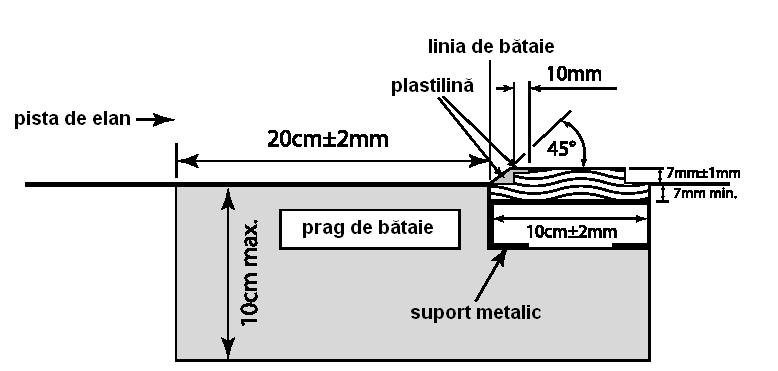                       Schema 1.    Prag de bătaie şi scândură de plastilină (indicator)                                                                                                                                      Regula  185              Când indicatorul este instalat, el trebuie să fie suficient de rigid pentru a suporta din plin forţa de presiune a piciorului atletului.Suprafaţa indicatorului sub plastilină trebuie să fie compusă dintr-un material pe care cuiele atletului pot să se înfigă şi să nu alunece.Aşternutul de plastilină va putea fi nivelat cu ajutorul unui rulou sau un şpaclu corespunzător, cu scopul de a şterge amprentele făcute de picioarele concurenţilor.NOTĂ. Va fi un avantaj, dispunând de praguri de rezervă cu scopul de a nu face concurenţii să aştepte in timp ce se şterg urmele.Zona de aterizare              9.   Zona de aterizare va avea o lăţime minimă de  şi maximă de . Pista de elan va trebui, pe cât posibil, să fie aşezată în aşa fel, încât axul ei să prelungească pe cel al zonei de aterizare.NOTĂ. Când axul pistei de elan nu este aliniat cu cel al zonei de aterizare, aceasta din urmă va fi amenajată cu ajutorul unei benzi, sau dacă este necesar chiar două, care vor fi aşezate de-a lungul zonei de aterizare, determinând o groapă de aterizare conform cu cea de pe schema 2..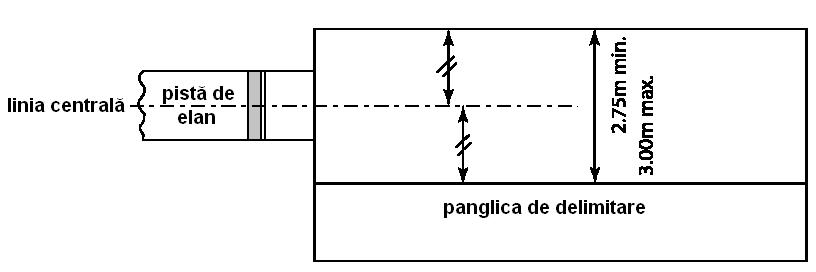         Schema 2.     Zona de aterizare (săritura în lungime şi triplusalt)10.   Groapa de aterizare va fi umplută cu nisip fin umed, a cărui suprafaţă va fi la acelaşi nivel cu pragul de bătaie.                                         REGULA  186                                                     TriplusaltRegulile săriturii în lungime, se aplică şi la triplusalt cu adăugirile următoare:Competiţia1.     Triplusaltul constă dintr-un pas săltat, unul sărit şi o săritură, efectuate  în această ordine. 2.     Săritura se va efectua în aşa fel, încât concurentul aterizează mai întâi pe piciorul cu care a efectuat bătaie, apoi, la a doua săritură, pe celălalt picior, apoi, săritura se termină aterizând pe ambele picioarele.Dacă atletul, pe timpul săriturii sale, atinge terenul cu piciorul său de balans, aceasta nu va fi considerată ca o greşeală.NOTĂ.  Regula 185.1 (c) nu se aplică la aterizările corecte după pasul săltat şi cel sărit.Pragul de bătaie    Distanţa între linia de bătaie şi extremitatea distală a gropii de aterizare va fi de cel puţin 21m.    Pentru competiţiile naţionale, se recomandă ca pragul de bătaie să nu fie la mai puţin de 13m pentru bărbaţi şi 11m pentru femei, de la marginea cea mai apropiată a gropii de aterizare. Pentru toate celelalte competiţii, această distanţă va fi corespunzătoare cu nivelul competiţiei.   Între pragul de bătaie şi groapa de aterizare vom avea, pentru fazele pasului saltat şi cel sărit,  o zonă de bătaie de o lăţime minimă de 1,22 ± 0,01m  permiţând  un contact rigid şi corect al labei piciorului.                NOTĂ.  Lăţimea pistei de elan  pe toate stadioanele construite după 1 ianuarie 2004 va trebui să fie de 1,22m ± 0,01m..                                                                                                                         Regulile  185, 186                                         C. ARUNCĂRILE                                                                     REGULA  187Condiţii Generale          Condiţii generale                                         Obiecte oficiale1.  În toate competiţiile naţionale, obiectele folosite trebuie să fie conforme cerinţelor oficiale ale A.I.F.A. Numai obiectele care posedă un certificat de omologare A.I.F.A.,actualmente în vigoare, pot fi utilizate. În tabelul următor se arată obiectele care pot fi de folosite pentru fiecare categorie de vârstă.NOTĂ. Formele sandard şi cerinţele faţa de obiectele oficiale pot fi puse la dispoziţie de către Oficiul A.I.F.A. sau pot fi vizualizate pe website-ul  A.I.F.A.            2.   Toate obiectele vor fi procurate de către Comitetul de organizare pentru toate competiţiile organizate conform Regulii 12.1 (a), cu excepţia cazurilor  nominalizate mai jos.         Delegatul (ţii) tehnic (ci) are dreptul, bazîndu-se pe Regulamentele tehnice corespunzătoare ale competiţiilor, şă permită sportivilor să folosească obiectele proprii sau pe cele puse la dispoziţie de către producător, certificate de către  A.I.F.A., controlate şi marcate ca fiind aprobate de Comitetul de organizare înaintea competiţiei.  Acestea vor fi puse la dispoziţia tuturor sportivilor. Obiectele personale nu vor fi acceptate, dacă acestea fac parte deja din acelea puse la dispoziţie de Comitetul de organizare.          În timpul competiţiei, obiectele oficiale nu vor putea fi înlocuite.      Protecţia personală(a) Nici un expedient special nu va fi autorizat (de exemplu, a lega două sau mai multe degete împreună cu un leucoplast sau folosirea unor îngreuiere fixate pe corp, care ar ajuta sportivul în timpul executării  încercarii). Folsirea leucoplastului pe mână nu va fi autorizată decât în caz de necesitate, pentru a acoperi o tăietură sau o rană deschisă. În acelaşi timp, bandajul separat al fiecărui deget este permis la aruncarea ciocanului. Bandajul va trebui să fie arătat arbitrului-şef înainte de începerea probei..                                                                                                                                 Regula  187     Folosirea de mânuşi nu va fi autorizată, excepţie făcând numai  aruncarea ciocanului. În acest caz, mănuşile vor trebui să fie netede pe ambele părţi,  iar vârful degetelor, cu excepţia celui gros, trebuie să fie descoperite.	   Cu scopul de a obţine o priză mai bună, concurenţii sunt autorizaţi de a folosi o substanţă corespunzătoare numai pe mâini.  În plus,  aruncătorii de ciocan au dreptul de a folosi această substanţă pe mânuşile lor,  iar aruncătorii de greutate  pe gât.   Cu scopul de a evita răniri ale coloanei vertebrale, un concurent poate să poarte o centură din piele sau un alt material corespunzător.(e)     Un concurent,  la aruncarea greutăţii, poate purta un bandaj la închietura mâinii cu scopul de a o proteja de traumare.    (f)	     La aruncarea suliţei, un concurent poate purta o protecţie la cot.Cercul de aruncări5.	   Cercul trebuie să fie făcut din banda de fier, de oţel sau din orice alt material corespunzător, a cărui înălţime va fi la nivel cu terenul exterior.Interiorul cercului poate fi făcut din beton, din asfalt sau din alt material dur, dar nu alunecos. Suprafaţa acestuia va trebui să fie plată şi situată între 14mm şi 26mm sub nivelul superior al marginii cercului. Suprafaţa din afara cercului trebuie să fie făcută din beton, asfalt, lemn, dintr-un material sintetic sau un alt material corespunzător.Pentru aruncarea greutăţii este autorizat un cerc portativ, cu condiţia că corespunde tuturor celorlalte caracteristici.6.	   Diametrul interior al cercului trebuie să fie de 2,135m (± 5mm) pentru aruncarea greutăţii şi ciocanului, şi de 2,50m (± 5mm) pentru aruncarea discului.Banda cercului va trebui să aibă o grosime de 6mm cel puţin şi va fi vopsită în alb.Ciocanul poate fi aruncat dintr-un cerc de aruncare a discului, cu condiţia ca diametrul acestuia să fie  redus de la 2,50m la 2,135m, aşezând în interior o coroana circulară.7.	   O linie albă de 5cm lâţime  va fi trasată în exteriorul cercului şi pornind din partea de sus a bandei metalice, pe o lungime minimă de  de fiecare parte. Ea va putea fi vopsită sau făcută din lemn, sau alt material corespunzător. Maginea din spate a acestei linii albe va constitui prelungirea unei  linii  teoretice, trecând  prin  centrul cercului  şi perpendiculară pe axul sectorului de aruncări.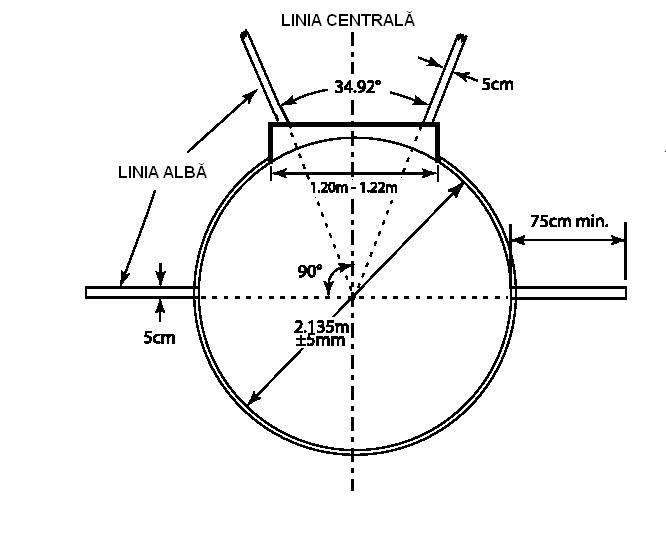                                 Cercul pentru aruncarea greuţăţii                                                                                                                            Regula  187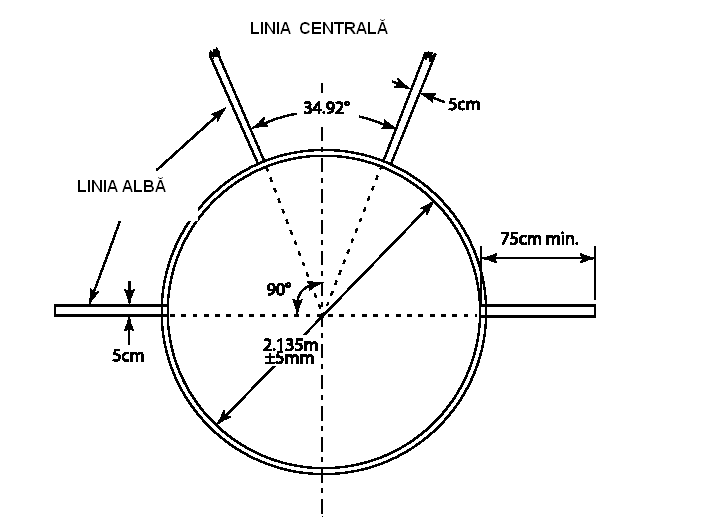                             Cercul pentru aruncarea ciocanului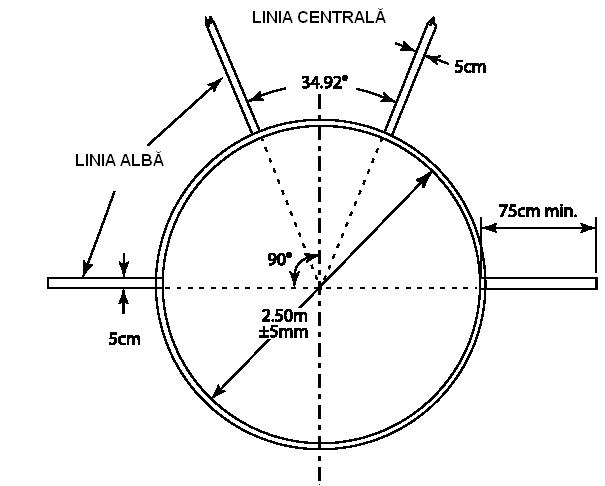                             Cercul pentru aruncarea discului                                                                                                                                  Regula  187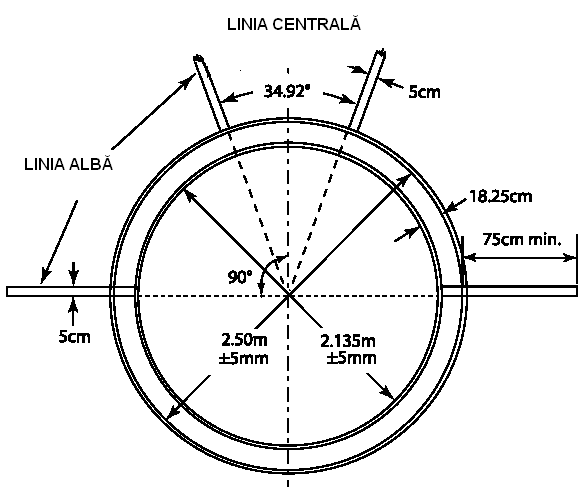         Cercuri concentrice pentru aruncarea discului şi ciocanului8.	   Un atlet nu poate împrăştia sau pulveriza nici o substanţă în cerc şi nici pe încălţăminte, sau să facă suprafaţa acestuia mai colţuroasă.Pista de elan pentru aruncarea suliţei9.    Lungimea minimă a pistei de elan va fi de 30m , iar cea maxima – de 36,5m.  Dacă condiţiile permit, lungimea minimă va fi de 33,5m. Ea va fi marcată prin două linii albe paralele, late de 5cm, trasate la 4m una de cealaltă. Aruncarea va fi efectuată din spatele unui arc de cerc trasat cu o rază  de 8m. Acest arc de cerc va consta dintr-o bandă vopsită sau făcută din lemn, lată de 7cm. Ea va fi albă şi la nivel cu terenul. Vor fi trasate linii începând cu extremităţile arcului, perpendicular pe liniile paralele ce marchează pista de elan. Lungimea acestor linii albe va fi de 75cm,  iar lăţimea  -  de 7cm.Declivitatea  maximă permisă pentru pistă nu va depăşi 1/100 în plan lateral şi 1/1000 -  în sensul  executării elanului. Sectorul de aterizare   Sectorul de aterizare va fi din zgură, iarbă, sau din orice alt material corespunzător, pe care obiectul poate lăsa o urmă.            11.   Înclinarea descrescătoare globală maximă a sectorului de aterizare, în sensul aruncării, nu va trebui să depăşească 1/1000.           12. (a) Cu excepţia  aruncării suliţei, sectorul de aterizare va fi delimitat de linii albe de  lăţime, formând un unghi de 34.92° în aşa fel,  încât, dacă marginile interioare ale liniilor ar fi prelungite, ele ar trece prin centrul cercului.NOTĂ.  Sectorul de 34.92° poate fi determinat cu exactitate, stabilind distanţa de 12m (20 x 0,60) între două puncte situate pe liniile de sector, la 20m de centrul cercului. Astfel, pentru orice metru diferenţă, începând cu centrul cercului,  distanţa între cele două linii de sector  va fi egală cu 60cm. La aruncarea suliţei, sectorul de aruncare va fi delimitat de liniile albe de 5cm lăţime în aşa fel, încât, dacă marginile interioare ale liniilor ar fi prelungite, ele ar trece prin cele două intersecţii ale marginilor interioare ale arcului şi se vor încrucişa la centrul cercului, din care face parte arcul (vezi schiţa).   Astfel, unghiul sectorului  va alcătui  aproximativ 29°                                                                                                                                  Regula  187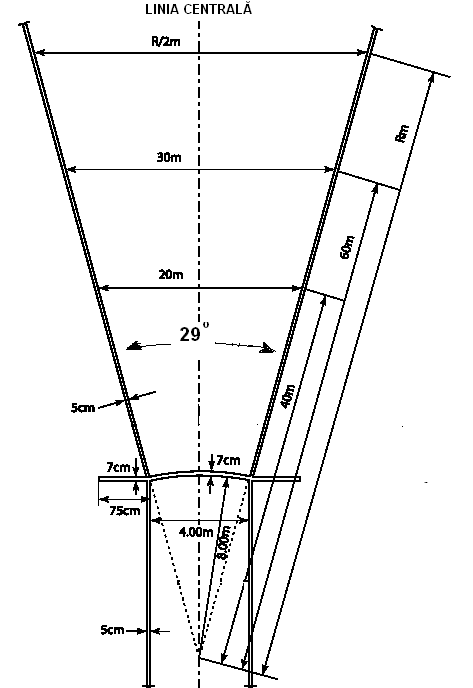                      Pista de elan şi sectorul de aterizare a suliţeiÎncercări   Aruncările de greutate, de disc şi de ciocan se vor efectua din interiorul cercului, iar pentru suliţă, de pe pista de elan. Pentru aruncările efectuate din cerc, concurentul trebuie să înceapă aruncarea dintr-o poziţie staţionară din interiorul cercului. Un concurent este autorizat de a atinge interiorul benzii de fier.   La aruncarea greutăţii, el, de asemenea, este autorizat de a atinge interiorul opritorii definită în Regula 188.2                                                                                                                                    Regula  187   Arucarea va fi considerată ca neregulamentară dacă concurentul în procesul îndeplinirii încercării:(a)  eliberează greutatea sau suliţa printr-o modalitate  neregulamentară, (b)   după ce a pătruns în cerc şi  a început o aruncare, atinge, cu o parte oarecare a corpului, banda metalică deasupra sau terenul în afara cercului;            (c)   aruncând greutatea, atinge cu o parte oarecare a corpului  partea de sus a opritoarei;             (d)   aruncând suliţă, atinge cu o parte oarecare a corpului limitele  sau terenul  în afara zonei de elan.          NOTĂ. Nu este o  greşeală, dacă discul sau orice parte a ciocanului după eliberare  atinge plasa de siguranţă, cu condiţia că au fost respectate toate celelalte reguli.   15.   Cu condiţia ca în cursul unei încercări să nu fi avut loc nici o încălcare a dispoziţiilor relative la fiecare probă de aruncări, un concurent poate întrerupe o încercare deja începută, poate pune obiectul pe pământ, în înteriorul sau exteriorul cercului, sau a pistei de elan, şi îl poate părăsi.  Când sportivul părăseşte cercul sau pista de elan, el trebuie să iasă în felul arătat în alineatul 17, înainte de a relua o poziţie staţionară şi de a reîncepe o încercare.NOTĂ. Toate acţiunile autorizate în acest paragraf, vor fi incluse în timpul permis pentru efectuarea unei încercări cum se stipulează  180. 17.16.   Va fi o greşeală dacă greutatea, discul, capul ciocanului sau vârful suliţei la primul contact cu pământul ating liniile ce delimitează zona de aterizare sau pământul în afara acesteia.17.   Concurentul nu trebuie să părăsească cercul sau pista de elan înainte ca obiectul să nu fi atins solul.         a) Pentru aruncările din cerc, primul contact al sportivului la părăsirea cercului, cu partea de sus a bandei de fier sau cu terenul în afara cercului, va trebui să aibă loc în întregime în spatele liniei albe trasate în afara cercului şi care  trece convenţional prin centrul acestuia.NOTĂ. Primul contact cu partea de sus a bandei de fier sau cu pământul în afara cercului va fi considerată ca fiind ieşirea din cerc.         b) Pentru aruncarea suliţei, primul contact la părăsirea pistei de elan, cu liniile paralele ale pistei de elan sau terenul în exteriorul acestora, trebuie să aibă loc complet în spatele liniilor albe trasate pornind de la extremităţile arcului, perpendicular pe liniile paralele. Din momentul aterizării obiectului se consideră că sportivul a părăsit pista de elan, atingând linia, sau marcată alături de pista de elan), dusă perpendicular prin zona de elan la o distanţă de 4m de la extremităţile arcului. Dacă sportivul se află în spatele acestei linii şi în interiorul pistei de elan, în momentul aterizării obiectului, se va considera, de asemenea, că el a părăsit regulamentar sectorul.         18.  După fiecare aruncare, obiectul trebuie să fie readus în cerc sau pe pista de elan şi niciodată să fie aruncat înapoi.Măsurători   Pentru toate probele de aruncări, distanţele vor fi înregistrate la centimetrul inferior cel mai apropiat, dacă distanţa măsurată nu este un centimetru întreg.   Măsurarea fiecărei aruncări va trebui făcută imediat după aruncare după cum urmează:  începând de la semnul cel mai apropiat făcut de căderea greutăţii, discului sau capul ciocanului până la interiorul circumferinţei cercului şi în lungul unei linii, trecând prin centrul cercului.  pentru suliţă, începând de la primul punct de contact al vârfului suliţei cu terenul, până la interiorul arcului şi de-a lungul unei linii, trecând prin centrul cercului din care acest arc face parte.SemneUn fanion sau un semn special poate fi furnizat pentru a arăta cea mai bună aruncare a fiecărui concurent; în acest caz el va fi aşezat de-a lungul şi în afara liniilor de sector.Un fanion distinctiv (de culoare vie),sau un semn special poate fi,de asemenea, prevăzut, pentru a arăta Recordul Mondial actual şi, în caz  de necesitate, Recordul continental, Naţional actual sau al concursului în desfăşurare.                                                                                                                                    Regula  187                                                                                                                                                                                                                                                                                                                                                                                              REGULA  188                                          REGULA  188                                     Aruncarea greutăţii Competiţia1.   Greutatea va fi aruncată de la umăr cu o singură mână. În momentul când atletul ia loc în cerc pentru a începe aruncarea, greutatea trebuie să atingă sau să fie fixată la  gât sau de bărbie, iar laba mânii nu poate fi lăsată mai jos de această poziţie în timpul acţiunii de aruncare. Greutatea nu trebuie să fie adusă în spatele liniei umerilor.NOTĂ.    Procedeul aruncării greutăţii cu  întoarcere prin răsturnare laterală este înterzis.Opritoarea    Construcţie. Opritoarea va fi vopsită în alb şi făcută din lemn sau din alt material corespunzător; ea va avea forma unui arc,   astfel, încât partea interioara să coincidă cu capătul interior al cercului şi să fie perpendiculară cu suprafaţa acestuia.      ca marginea sa interioară să coincidă cu marginea interioară a cercului. Ea va fi aşezată la distanţe egale de liniile de sector şi concepută în aşa fel, ca  să fie solid fixată în teren. Opritoarea trebuie să măsoare de la 11,2 pînă la 30cm în lăţime, cu lungimea pe coardă de 1,21m (0,01m), pentru curba cu aceeaşi rază, ca şi a cercului, şi 10cm (±0,2cm) în înălţime, raportată la suprafaţa părţii interioare a cercului.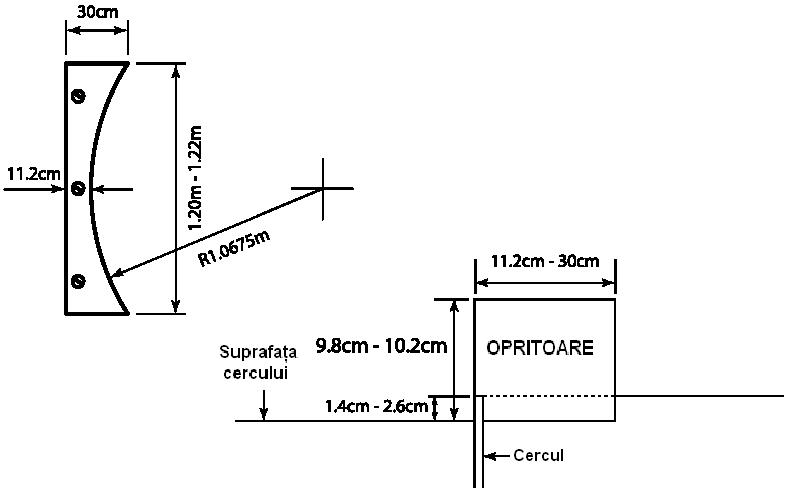 Greutatea       4.   Construcţie. Greutatea va fi construită din fier masiv, din alamă sau din alt metal nu mai puţindur ca alama, sau dintr-o învelitoare din unul din aceste metale umplută cu plumb sau cu alt material. Ea va trebui să fie de formă sferică şi suprafaţa sa nu va prezenta nici o asperitate şi va fi netedă după finisare. Pentru a fi netedă, media înălţimii asperităţilor suprafeţii (rugozitatea) trebuie să fie inferioară la 1,6 microni, corespunzând unui simbol de rugozitate N7 sau inferior. 5.   Ea va fi conformă cu specificaţiile următoare:       Greutatea minimă pentru a fi admisă în competiţie şi pentru acceptarea unui record:                                                  (vezi tab. p. 56)                                                                                                                                     Regula  188REGULA  189                                            Aruncarea discului             Discul1.  Construcţie. Corpul discului poate fi plin sau cu mijlocul gol şi va fi din lemn sau din alt material corespunzător cu o jantă metalică, a cărei margine trebuie să fie de formă circulară. Profilul acestei margini trebuie să fie rotunjit în forma unei circumferinţe, a cărei rază va fi aproximativ de 6mm. El poate avea plăci metalice circulare încastrate la nivelul corpului acestuia în centrul celor două părţi. Acest disc poate să fie în aceeaşi măsură făcut fără plăci de metal, numai ca suprafaţa corespunzătoare să fie plată şi ca măsurile şi greutatea totală a obiectului să corespundă specificaţiilor.                       Cele două laturi vor trebui să fie identice şi nu vor trebui să aibă nici crestături, nici vârfuri în relief, nici margini ascuţite. Laturile vor trebui să fie profilate regulat, îngustându-se în linie dreaptă până  la începerea curbei jantei, începând de la  distanţa  de   -   de la centrul discului.Profilul discului va fi desenat în felul următor. Pornind de la începutul curbei jantei, grosimea discului se va mări în formă regulată, până la o grosime maximă D (vezi schiţa). Această grosime va fi atinsă la o distanţă de 25mm până la 28,5mm de axul discului Y. Plecând de la acest punct până la axul Y grosimea discului trebuie să fie constantă. Feţele superioare şi inferioare ale discului trebuie să fie identice, în aşa fel ca discul să fie simetric în jurul axului Y în ceea ce priveşte rotaţia. Discul, se înţelege şi suprafaţa jantei, nu va avea nici un fel de asperităţi şi finisarea sa va trebui să fie în totalitate netedă şi uniformă (vezi Regula 188.4).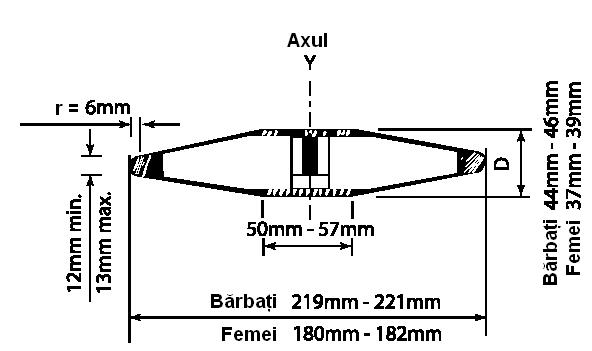 2.   Discul va fi conform specificaţiilor următoare:Greutatea minimă pentru a fi admis în competiţie şi pentru acceptarea unui record:                                                 (vezi tab. p. 50)                                                            REGULA  190  Cuşcă pentru aruncarea discului (plasa de siguranţa)1 .  Toate aruncările de disc se vor efectua din interiorul unei incinte sau a unei cuşti, cu scopul de a asigura securitatea spectatorilor, a oficialilor şi a concurenţilor. Cuşca descrisă în această Regulă este destinată a fi folosită într-un stadion mare cu spectatori aşezaţi de jur împrejurul stadionului şi când se dispută si alte probe pe stadion. Dacă nu este cazul acesta, şi în special pe terenuri de antrenament, poate fi folosită o construcţie mult mai simplă. La cerere, Federaţiile Naţionale sau Biroul  A.I.F.A.  sunt la dispoziţia solicitanţilor cu sfaturi.NOTĂ. Cuşca descrisa  192 pentru aruncarea ciocanului poate fi, de asemenea, folosită la aruncarea discului,  însă cu condiţia instalării cercului concentric de 2,135 m/2,50 m,sau prin instalarea celui de-al doilea cerc pentru disc în faţa  celui de ciocan şi folosindu-se panourile mobile ale plasei de siguranţă, ca fiind prelungirea panourilor laterale ale cuştii.                                                                                                                             Regulile  189, 190  Cuşca va trebui să fie concepută, fabricată şi menţinută în aşa fel,  încât să poată  opri un disc de 2kg lansat cu o viteză de 25 metri pe secundă. Dispozitivul trebuie să fie construit astfel,  încât să nu existe pericol de ricoşare sau de a sări înapoi spre atlet, sau pe deasupra cuştii.                                     Cu condiţia că toate exigenţele acestei Reguli sunt respectate, cuşcă de orice  formă şi construcţie  poate fi folosită.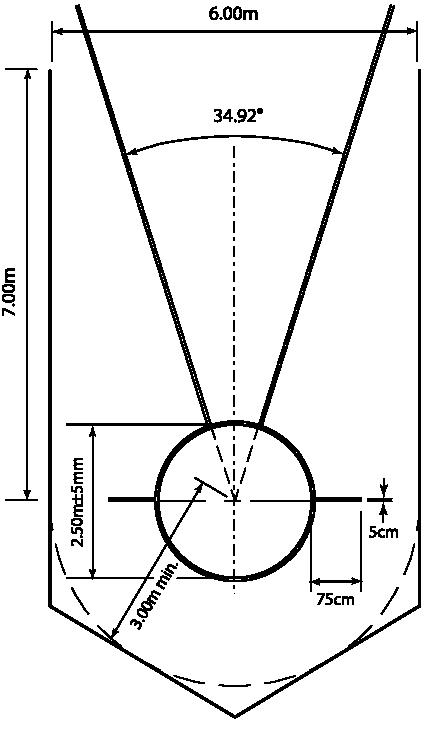                                                    Cuşcă numai pentru disc  Cuşca trebuie să aibă, în plan, o formă de U, aşa cum se arată pe schiţa. Deschiderea cuştii va trebui să aibă  lăţime şi să fie aşezată la  în faţa centrului cercului de aruncare.    Punctele distale ale distanţei de  vor corespunde cu partea înterioară a ochiurilor plasei.     Înălţimea minimă a panourilor cu plasă trebuie să fie de cel puţin  .În timpul concepţiei şi a construcţiei cuştii, trebuie să fie luate măsuri pentru împiedicarea discului da a trece prin încheieturile panourilor cuştii, sau să rupă plasa, sau să treacă pe sub panourile cu plasăNOTĂ  1.  Modul de amplasare a panourilor din spate sau a plasei  nu este important, cu condiţia că acestea se    află la distanţa de minimum 3,00 metri de la centrul cercului. NOTĂ  2. Concepţiile novatoare ce oferă acelaşi grad de protecţie, şi nu măresc sectorul de pericol în raport cu aşezarea tradiţională, pot fi certificate de către A.I.F.A.;                                                                                                                                      Regula 190NOTĂ  3.  Plasa de siguranţă, în special partea care este amplasată de-a lungul pistei de alergări, poate fi prelungită şi / sau majorată înălţimea pentru a asigura o mai bună protecţie a sportivilor care concurează pe pista de alergări în timpul desfăşurării concursului de aruncare a discului.4.	  Plasele de la cuşcă pot fi fabricate din frânghie sau din fibre sintetice sau, în aceeaşi măsură, din fir metalic de oţel moale sau din oţel cu rezistenţă ridicată la tensiune.Dimensiunea maximă a ochiurilor trebuie să fie de  pentru plasele de oţel şi de 44mm pentru plasele din frânghie. Cu scopul de a asigura o securitate permanentă a cuştii, plasa de oţel va trebui să fie verificată la cel puţin fiecare douăsprezece luni.Nu este suficient de a verifica dacă împletitura este în stare bună. În plus, mai multe elemente de împletitură trebuie să-i fie aplicate de către fabricant ca eşantioane. Unul dintre aceste eşantioane va putea fi scos la fiecare douăsprezece luni, cu scopul de a se asigura că împletitura are mereuaceeaşi rezistenţă.           NOTĂ.   Cerinţele suplimentare referitoare la plasa de siguranţă şi procedurile de verificare a securităţii sunt expuse în Manualul A.I.F.A. al edificiilor sportive.        5.  Sectorul în care poate exista pericol pentru aruncarea discului, plecând de la această cuşcă, este în jur de 69°, când în aceeaşi competiţie participă aruncători dreptaci şi stângaci.       De De aceea, poziţia şi orientarea cuştii în stadion, este foarte importantă pentru asigurarea măsurilor de securitate.                                          REGULA  191                                            Aruncarea ciocanuluiCompetiţia1.    În poziţia de începere, înaintea balansărilor sau rotaţiilor preliminare, concurentul are dreptul de  a pune capul ciocanului pe teren, în exteriorul sau interiorul cercului.2.	   Dacă capul ciocanului atinge terenul sau bandă metalică deasupra, în timp ce concurentul face balansările sau rotaţiile preliminare, aruncarea nu va fi considerată ca neregulamentară, dar dacă, după ce a atins astfel terenul sau  bandă metalică   deasupra, concurentul se opreşte pentru a reîncepe aruncarea, aceasta  va fi considerată ca fiind  o încercare greşită. Sportivul poate să se oprească sau să reînceapă aruncarea, cu condiţia că o altă regulă n-a fost încălcată.           3.   Dacă ciocanul se rupe în cursul unei încercări sau în timp ce el este în aer, încercarea nu va fi considerată neregulamentară, cu condiţia ca ea a fost efectuată conform cu această Regulă. Dacă din această  cauză, concurentul îşi pierde echilibrul şi comite o greşeală privind această Regulă, aceasta nu va fi socotită ca o încercare neregulamentară şi î se va acorda o nouă încercare.         Ciocanul            4.    Construcţie. Ciocanul va fi construit din trei părţi - un cap metalic, un cablu şi un mâner.            5.    Capul metalic. Capul va fi făcut din fier masiv sau din alt metal, dar nu mai puţin dur ca alama sau dintr-un înveliş din astfel de metal umplut cu plumb sau din alt material solid.  El va trebui să fie de formă sferică.Dacă se foloseşte o umplutură, aceasta trebuie să fie încorporată în aşa fel ca să nu se poată mişca şi ca centrul de greutate să nu fie la mai mult de  de centrul sferei.          6.   Cablu. Cablul va fi făcut dintr-o singură bucată din fir de oţel drept, cu un diametru de cel puţin  şi nu va trebui să se alungească în timpul aruncării. Cablul va putea fi îndoit în inel printr-o buclă la unul sau amândouă extremităţile, ca procedeu de legătură.         7. Mâner. Mânerul trebuie să fie solid, rigid şi fără încheieturi articulate de orice fel. Gradul general de deformare la un efort de  3,8 kN nu trebuie să fie mai mare de . El va trebui să fie legat la cablu, în aşa fel, ca să nu se poată roti în bucla cablului, pentru a mări lungimea totală a ciocanului.  Mânerul, cu lungimea pe partea interioară de 110mm, trebuie să aibă o formă simetrică şi poate avea  o priză rectliniară sau curbiliniară şi/sau priză sub formă de scoabă.  Rezistenţa minimala a mânerului la întindere trebuie să fie de  8 кN.                                                                                                                            Regulile  190, 191NOTĂ.  Se acceptă o altă constructie a mânerului, dar care va fi în concordanţă cu cerinţele corespunzătoare.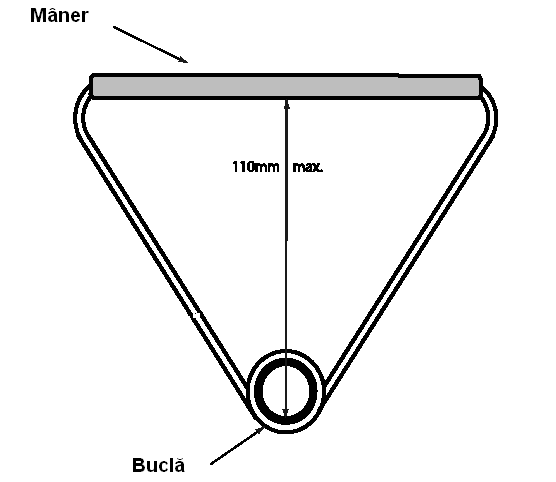 8.  Legături ale cablului. Cablul va fi legat cu capul cu ajutorul unui pivot simplu sau prevăzut cu un rulment cu bile. Mânerul va fi legat cu cablu cu ajutorul unei bucle, în asemenea caz folosirea pivotului nu este obligatorie.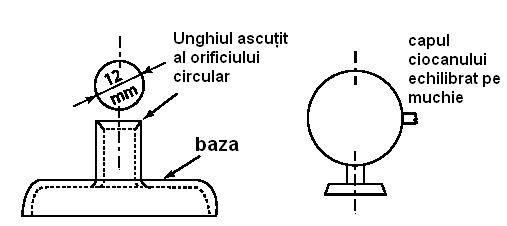                Sugestie pentru construcţia unui aparat pentru verificarea                                centrului de greutate a ciocanului9.  Ciocanul va fi conform specificaţiilor următoare:Greutatea minimă pentru a fi admisă în competiţie şi pentru acceptarea unui record: 	             4,000                                            (vezi  Tabelul, p.56).                                                                                                                                     Regula  191REGULA  192                                       Cuşcă pentru aruncarea ciocanului  Toate aruncările de ciocan se vor efectua din interiorul unui sector înconjurat de o plasă de siguranţă (cuşcă)  cu scopul de a asigura securitatea spectatorilor, oficialilor şi a concurenţilor. Cuşca descrisă în această Regulă este destinată a fi folosită pe un stadion mare cu spectatori aşezaţi de jur împrejurul arenei de competiţie şi când în stadion se dispută şi alte probe. Când nu este acest caz şi, în special pe terenurile de antrenament, poate fi satisfăcătoare o construcţie mai simplă. Sfaturile  pot fi puse  la dispoziţie,  la cerere, de  Federaţiile Naţionale sau de  Biroul A.I.F.A.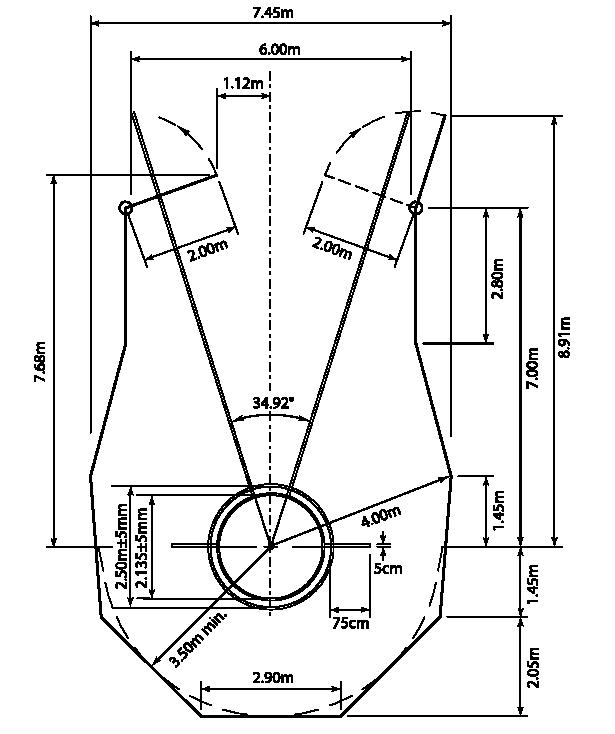           Cuşcă pentru ciocan şi disc cu cercuri concentrice  Cuşca va trebui să fie concepută, fabricată şi menţinută în aşa fel,  încât să fie capabilă de a opri un ciocan de , aruncat cu o viteză atingând 32 metri/secundă. Cuşca  trebuie să fie construită în aşa fel, încât să nu existe pericolul ca ciocanul să  ricoşeze sau  sa se înapoieze spre atlet, sau să treacă pe deasupra cuştii. Cu condiţia ca ea să corespundă tuturor exigenţelor acestei reguli, toate formele de concepţie sau de construcţie a cuştii pot fi folosite.              3.   Cuşca trebuie să aibă un plan în formă de „U” (vezi Schiţa). Deschiderea cuştii trebuie să aibă 6m lăţime şi să fie aşezată la 7,00m înaintea centrului cercului de aruncare, ca puncte distale ale distanţei de 6m vor servi părţile interioare ale ochiurilor plasei.    Înălţimea   panourilor de plasă trebuie să fie de cel puţin 7m  în partea din spate a cuştii şi de cel puţin 10m - pe ultimii 2,8m  în faţa punctelor de întoarcere.                                                                                                                                      Regula  192Trebuie luate măsuri, în timpul conceperii şi construcţiei cuştii, pentru a împiedica trecerea unui ciocan prin legăturile panourilor cuştii, pe sub plasa, sau ruperea plasei. NOTĂ.  Modul de amplasare a panourilor sau a plasei din spate nu este important, cu condiţia ca între plasă şi centrul cercului să fie distanţă de  minimum 3,50m.4.   În faţa cuştii vor fi prevăzute două panouri mobile cu plasă de 2,0m lăţime. Numai unul din ele va fi folosit  în procesul unei sau altei încercări.     Înălţimea minimă a panourilor cu plasă va trebui să fie de 10,0m.           NOTĂ 1.  Panoul din stânga este folosit pentru un aruncător dreptaci şi panoul din dreapta pentru un aruncător stângaci. Prevăzând necesitatea de a trece de la un panou la celălalt în timpul competiţiei, când sunt aruncători stângaci şi dreptaci, este important ca aceste schimbări să necesite minimum de muncă şi să fie făcute în minimum de timp.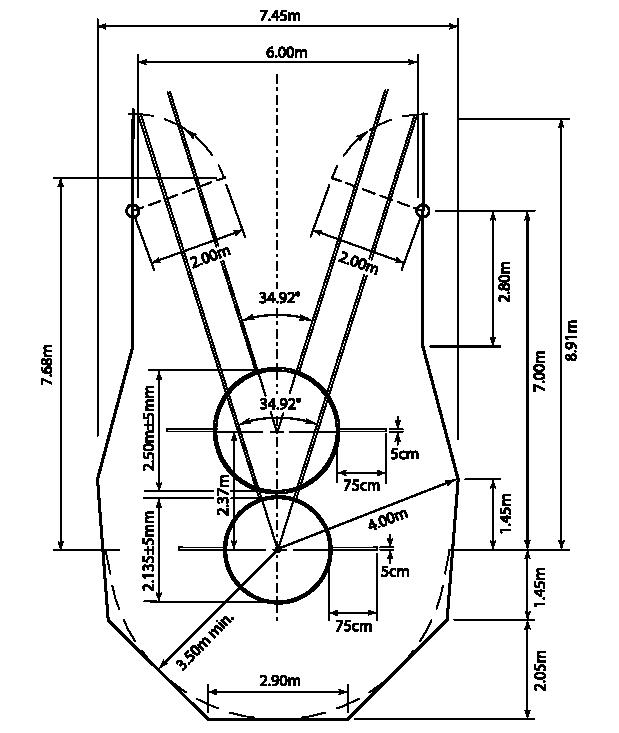       Cuşcă pentru ciocan şi disc сu cercuri separate                                                                                                                           Regula  192         NOTĂ 2.   Poziţia finală a celor două panouri este indicată în schiţe, în competiţie doar  un singur panou va fi închis în  momenul  unei sau altei încercări .         NOTĂ 3.  Când se foloseşte, panoul mobil trebuie să fie exact în poziţia indicată în schiţe, deci trebuie luate măsuri cu scopul de a fixa panourile mobile în poziţiile lor operaţionale. Se recomanda de a indica pe sol (temporar sau permanent) poziţiile de lucru ale panourilor mobile       NOTĂ 4.   Construcţia acestor panouri şi funcţionarea lor depinde de construcţia generală a cuştii; funcţionarea poate să se facă prin alunecare, prin rotire în jurul unei axe orizontale sau verticale, sau prin demontare. Singurele cerinţe precise sunt ca panoul operaţional izbit de ciocan să fie capabil în totalitate de a-l opri şi să nu fie pericol ca un ciocan să poată trece printre panourile fixe şi panourile mobile.         NOTĂ 5.   In scopul de a ţine seamă de sectorul restrâns la 34,92°, vor trebui expuse noi hotărâri reducând deschiderea cuştii sau poziţionând cercul de aruncare mai înapoi în cuşcă sau mărind lăţimea panourilor mobile.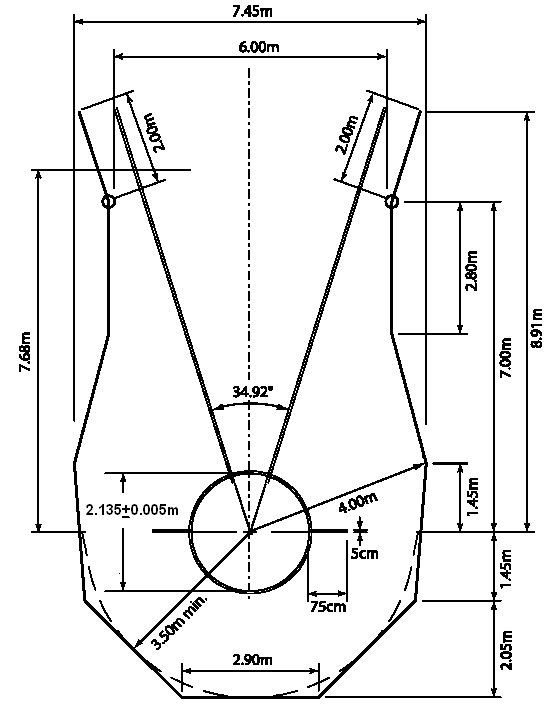                                                 Cuşcă numai pentru ciocanNOTĂ 6.  Concepţii novatoare, oferind acelaşi grad de protecţie şi nemărind sectorul de pericol în raport cu aşezarea covenţională, pot fi certificate de către A.I.F.A.5.  Plasa trebuie să fie fabricată din franghie sintetică sau naturală sau, ca alternativă, din sârmă moale, dar confecţionată din metal călit.Mărimea maximală a ochiului constituie 44mm pentru plasele din frănghie şi  50mm, pentru plasele din oţel.                                                                                                                                        Regula  192NOTĂ.  Cerinţele suplimentare  referitoare la plasă şi modalităţile de verificare a securităţuii ei sunt expuse în Manualul   A.I.F.A. al edificiilor sportive.  La dorinţă se poate folosi aceeaşi cuşcă, care se întâlneşte la aruncarea discului. Instalarea se va face în două moduri diferite. Сel  mai simplu constă în aşăzarea a două cercuri concentrice cu diametrele de 2,135m  şi 2,500m, însă  această modalitate necesită folosirea aceleiaşi suprafeţe de elan pentru ambele aruncări.             Cuşca de la aruncarea ciocanului poate fi folosită pentru aruncarea discului, însă panourile mobile vor fi fixate.             Dacă se folosesc două cercuri separate, pentru ciocan şi pentru disc, cu o singură cuşcă, acestea vor fi aşezate unul în spatele celuilalt, centrele lor trebuie să se afle la o distanţă de 2,37m pe axul sectorului de aruncare şi cercul de disc trebuie să se afle în faţă. În asemenea caz, panourile mobile ale cuştii pot fi folosite pentru aruncarea discului. NOTĂ.  Modul de amplasare a panoului sau plasei din spatele cuştii nu este important cu condiţia că plasa se află la distanţa de minimum 3,50m de la centrul cercurilor concentrice şi  de minimum 3,00m de la centrul cercului de disc, în cazul cercurilor separate (vezi, de asemenea, Regula 192.4)Sectorul maximal care poate prezenta pericol, când se foloseşte o asemenea cuşcă, alcătueşte aproximativ 53°,  atunci când în concurs participă aruncătorii dreptaci şi stângaci. De aceea, amplasarea şi instalarea corectă a acesteia sunt foarte importante pentru asigurarea măsurilor de securitate.                                                                    REGULA  193                                             Aruncarea suliţei Competiţia1.  (a) Suliţa va fi ţinută  de manşon. Ea trebuie să fie aruncată de deasupra umărului, sau din partea superioară a braţului folosit pentru aruncare şi nu trebuie să fie aruncată printr-o mişcare de rotaţie. Stilurile netradiţionale nu sunt autorizate.  O încercare nu va fi valabilă decât dacă vârful capului metalic atinge terenul înaintea ori oricărei alte părţi a suliţei.   Pe toată durata aruncării, până când suliţa a fost proiectată în aer, concurentul nu poate face o întoarcere completă în jurul axei verticale, de manieră de a îndrepta spatele spre zona de aterizare.2.	   Dacă suliţa se rupe în orice moment în timpul aruncării sau când ea este în aer, încercarea nu va fi considerată ca neregulamentară, cu condiţia ca ea să fi fost executată, conform acestei Reguli. Dacă concurentul, datorită acestui fapt, îşi pierde echilibrul şi încalcă o dispoziţerca                                                Dacă concurentul, datorită acestui fapt, îşi pierde echilibrul şi încalcă o dispoziţie a acestei Reguli, aruncarea nu va fi considerată ca neregulamentară şi se va acorda o nouă încercareSuliţa   3.	  Construcţie. Suliţa va fi compusă din trei părţi: un vârf, un corp şi un manşon de priză. Corpul va fi făcut în întregime din metal, sau din orice material omogen corespunzător; şi va fi fixat de  un cap metalic terminat cu un vârf ascuţit. Suprafaţa corpului nu va trebui să aibă nici adâncituri sau ridicături, nici scobituri sau striuri, nici găuri sau rugozităţi şi această suprafaţă va fi netedă şi uniformă de la un cap la celălalt al corpului (vezi Regula 188.4).NOTĂ.  Capul metalic va fi făcut în întregime din metal. Vârful poate fi îngreunat cu un alt metal, care va fi sudat în partea din faţă a capului metalic, însă cu condiţia ca acesta să fie neted şi uniform pe toate lungimea suprafeţei sale. 4.	  Manşonul de priză, care trebuie să acopere centrul de greutate, nu va depăşi diametrul corpului cu mai mult de . El poate avea o suprafaţă antiderapantă formând un motiv regulat, dar fără nici o ciupitură, crestătură sau tăietură. Manşonul de priză va fi de grosime uniformă.5.	  Suliţa trebuie să fie cu secţiune circulară de la un capăt la celălalt ( vezi nota 1)  Diametrul maxim al corpului va trebui să fie imediat în faţa manşonului de priză. Porţiunea centrală a corpului, cuprinzând şi pe cea aflată sub manşonul de priză, poate fi cilindrică sau uşor subţiată spre coadă, dar în nici un caz micşorarea diametrului între faţa anterioară şi cea posterioară a manşonului nu va                                                                                                                 Regulile  192, 193 trebui să depăşească 0,25mm.  Începând de la manşon, suliţa se va subţia  până la vârf spre înainte şi până la coadă - spre înapoi. Profilul longitudinal al manşonului de priză, spre vârf şi spre coadă, va fi rectiliniar sau uşor convex ( vezi nota 2) şi  nu va avea nici o deformare bruscă a diametrului suliţei, în afară de punctele ce se află imediat în spatele capului şi a celor două extremităţi ale manşonului de priză.  În partea din spate a capului, reducerea diametrului nu va trebui să depăşească  şi această diviere,  în raport cu profilul longitudinal, nu trebuie să se continue pe mai mult de .NOTĂ 1. Chiar dacă secţiunea transversală a suliţei trebuie să fie circulară, este acceptată o diferenţă maximă de 2%, între diametrele maxim şi minim. Valoarea medie a acestor două diametre trebuie să corespundă specificaţiilor suliţei cu secţiune circulară uniformă.NOTĂ 2. Forma profilului longitudinal al suliţei poate  fi rapid şi uşor verificată, folosind o tijă metalică dreaptă de cel puţin 500mm lungime şi două calibre de 0,20mm şi de 1,25mm gosime. Pentru părţile uşor convexe ale profilului, tija dreaptă va opera o mişcare oscilatorie, atunci când va fi în contact strâns cu o scurtă parte a suliţei. Pentru părţile rectiliniare, ţinând strâns profilul suliţei de tija metalică,  nu trebuie să fie posibil a introduce calibrul de 0,20mm între suliţă şi tije, în orice punct, pe lungimea de contact. Aceasta nu se va aplica însă la punctul ce se află  imediat în spatele legăturii capului cu corpul.  Aici  trebuie să fie imposibil de a introduce calibrul de 1,25mm.        6.    Suliţa trebuie să aibă următoarea greutate şi dimensiuni:   Suliţa nu va cuprinde nici o parte mobilă sau orice dispozitive, care, în timpul aruncării, ar putea deplasa sau schimba centrul său de greutate, sau caracteristicile sale de aruncare. Subţierea suliţei spre vârful capului metalic trebuie să fie astfel, încât, unghiul vârfului să nu depăşească 40 grade. Diametrul într-un punct situat la 150mm de vârf, nu trebuie să depăşească 80% din diametrul maxim al corpului. La jumătatea distanţei între centrul de greutate şi vârful capului metalic, diametrul nu trebuie să depăşească 90% din diametrul maxim al corpului.   Subţierea suliţei spre coadă trebuie să fie astfel, ca diametrul într-un punct situat la jumătatea distanţei între centrul de greutate şi coadă să nu fie sub 90% din diametrul maxim al corpului. Diametrul, într-un punct situat la 150mm de coadă, nu trebuie să fie sub 40% din diametrul maxim al corpului. Diametrul corpului  la extremitatea cozii nu va fi sub 3,5mm.                                                                                                                                   Regula  193r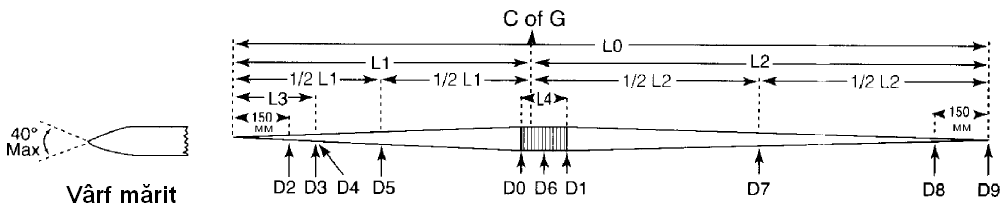                                              SULIŢA INTERNAŢIONALĂ                                                                                                                                           Regula  193r                     SECŢIUNEA V - PROBELE COMBINATEREGULA  200Probele combinateBărbaţi-juniori şi seniori (pentatlon şi decatlon)   Pentatlonul cuprinde cinci probe care se desfăşoară într-o singură zi şi în ordinea următoare: lungime, suliţă, 200m, disc şi 1 500m.   Decatlonul pentru bărbaţi cuprinde zece probe, care se desfăşoară în două zile consecutive şi în ordinea următoare:Prima zi   -  100m, lungime, greutate, înălţime, 400m;A doua zi -  110m garduri, disc, prăjină, suliţă, 1 500mFemei - junioare şi senioare (Heptatlon şi Decatlon)3.   Heptatlonul cuprinde şapte probe care se desfăşoară în două zile consecutive în următoarea ordine:Prima zi   -  100m garduri, înălţime, greutate, 200m;A doua zi -  lungime, suliţă, 800m             4.    Decatlonul pentru femei cuprinde zece probe, care se desfăşoară în două zile consecutive şi în ordinea' următoare:Prima zi  - 100m, disc, prăjină, suliţă şi 400m.A doua zi - 100m garduri, lungime, greutate, înălţime şi 1 500m.             Juniori II  (octatlon)             5.   Octatlonul cuprinde opt probe, care se desfăşoară în două zile consecutive în următoarea ordine:                          Prima zi  - 100m, lungime, greutate şi 400m.       A doua zi  - 110m garduri,  înălţime, suliţă şi 1000m.             Junioare II  (heptatlon)                      6.     Heptatlonul cuprinde şapte probe, care se desfăşoară în două zile consecutive în următoarea ordine:                           Prima zi   - 100m garduri,  înălţime, greutate şi 200m;         A doua zi  -  lungime, suliţă şi 800m.Generalităţi          7.    Când este posibil, la aprecierea Referi pentru probele combinate, va fi, pentru fiecare atlet, un interval de cel puţin 30 minute între sfârşitul unei probe şi începutul probei următoare. Dacă este posibil, timpul scurs între sfârşitul ultimei probe a primei zile de concurs şi începutul primei probe a zilei a doua va fi de cel puţin 10 ore.           8.     În competiţiile de probe combinate, în fiecare probă aparte, cu exepţia ultimei, seriile şi tururile vor fi alcătuite de delegatul (ţii) tehnic (nici)  sau de către Referi pentru probele combinate, iar atunci, când este oportun, sportivii care au obţinut rezultate egale în probe aparte, într-o perioadă de timp determinată anterior, să fie încluşi într-o serie sau grupă. Dacă aceasta nu este posibil din cauza programului pe probe, atunci seriile sau grupele pentru proba următoare trebuie alcătuite după ce sportivii au terminat proba precedentă.          Ordinea de competiţie poate fi trasă la sorţi înaintea fiecăreia dintre probe. În probele de , 200m, 400m, 100m garduri şi 110m garduri, participanţii vor concura în grupe, cum hotărăşte Delegatul tehnic sau Referi, în aşa fel ca, de preferinţă  în fiecare grupă sau cursă să fie încluşi cinci concurenţi sau mai mulţi, dar niciodată nu mai puţin de trei.         În ultima probă a competiţiilor de probe combinate, seriile vor fi alcătuite astfel, ca în fiecare dintre acestea să fie încluşi sportivii, care erau în partea superioară a clasamentului înainte de ultima probă.                                                                                                                                                                                      Delegatul tehnic sau Referi pe probe combinate va avea dreptul  de a reorândui componenţa  grupelor, dacă, după părerea lor,  acest lucru este oportun.9.  Reglementările A.I.F.A. stabilite pentru fiecare probă inclusă în programul poliatlonului vor fi aplicabile, cu excepţia celor ce urmează:                                                                                                                                       Regula  200r(a)   In proba de săritură în lungime şi în fiecare dintre probele de aruncări, fiecare concurent va avea dreptul la numai trei încercări;(b)   în cazul în care nu este disponibil un dispozitiv de cronometraj automat, timpul înregistrat pentru fiecare concurent va fi luat independent de către trei cronometrori;              (c)  În probele de alergări, în fiecare cursă este permis un singur falstart fără ca sportivul (sportivi)i, care l-a comis să nu fie descalificat. Oricare sportiv/sportivi,  care va comite următorul falstart, va fi descalificat (vezi Regula 162.7).           10.    Pe toată durată desfăşurării fiecărei probe,  trebuie să fie folosit un singur sistem de cronometraj. Totuşi, pentru omologarea unui record, timpii  trebuie înregistraţi cu un dispozitiv automat de cronometraj, indiferent  dacă acesta a fost sau nu folosit pentru fixarea timpilor pentru ceilalţi participanţi la concurs.                 11.   Orice atlet, neluând startul sau nefăcând cel puţin o încercare în una din probe, nu va fi autorizat de a mai lua parte la probele următoare şi va fi considerat ca abandonat din competiţie. El nu va figura, deci, în clasamentul final.Un concurent care hotărăşte să abandoneze la o competiţie de probe combinate, trebuie să informeze imediat pe Referi al probelor combinate despre decizia sa.12.   Punctele atribuite după tabela de punctaj a A.I.F.A. în vigoare  vor fi anunţate separat pentru fiecare probă şi totalurile cumulate vor trebui să fie anunţate tuturor concurenţilor, după sfârşitul fiecărei probe.            Câştigătorul va fi concurentul care a obţinut cea mai mare sumă totală de puncte.           13.    În caz de egalitate, câştigătorul va fi atletul care în cel mai mare număr de probe a obţinut mai multe puncte decât alt(i) concurent(i) egal(i). Dacă aceasta nu este suficient pentru a rezolva egalitatea, învingătorul va fi concurentul care a obţinut cel mai mare număr de puncte la o probă oarecare.  Dacă egalitatea persistă în continuare, atunci  învingător va fi concurentul care va avea cel mai mare număr de puncte într-o a doua probă, etc. Acest sistem va fi, de asemenea, valabil pentru o egalitate privind  orice alt loc al competiţiei.                            SECŢIUNEA VI - COMPETIŢII DE SALĂ                                                                      REGULA  210         Corespunderea regulilor pentru competiţiile în aer liber cu cele ale competiţiilor de salăÎncepând cu excepţiile menţionate în regulile următoare din această Secţiune VI, regulile Secţiunilor de  la V ale Capitolului IV, privind competiţiile în aer liber, sunt aplicabile în aceeaşi măsură la competiţiile de sală.REGULA  211Stadionul acoperit  (sală)    Stadionul trebuie să fie complet închis şi acoperit.  Sistemul de încălzire şi ventilaţia, iluminaţia,  trebuie să fie prevăzute pentru a asigura condiţii satisfăcătoare pentru competiţii.    Arena trebuie să cuprindă o pistă circulară, o pistă dreaptă pentru probele de viteză şi de garduri,   piste de elan şi zone de aterizare pentru probele de sărituri. In plus, pentru aruncarea greutăţii, va trebui să se prevadă un cerc şi un sector de aruncare,  permanente sau temporare.            Toate edificiile sportive vor corespunde Manualului  A.I.F.A. al edificiilor sportive.            3.   Toate pistele, spaţile de elan şi de bătaie vor trebui să fie acoperite cu un material sintetic sausă aibă o suprafaţă de lemn.   Este de preferat prima soluţie, căci ea permite folosirea pantofilorprevăzuţi cu cuie cu lungimea de 6mm. Alte dimensiuni pot fi prevăzute de conducerea stadionului, care va avertiza atleţii de lungimea cuielor acceptată ( vezi Regula 143.4).Concursurile atletice desfăşurate în sală, conform Regulei A.I.F.A. 1.1(a), (b), (c) şi (d), şi concursurile  desfăşurate sub controlul A.I.F.A., trebuie să fie organizate şi petrecute numai pe arenele sportive, certificate de A.I.F.A. Se recomană ca concursurile desfăşurate conform  Regulei A.I.F.A. 1.1(e), (f), (g), şi (h),  să se petreacă pe asemenea arene sportive, dacă sunt accesibile.                                                                                                                       Regulile  200, 210, 211r4.  Suprafaţa pe care este aşezat învelişul sintetic al pistei de alergare,  şi al zonelor de bătaie, trebuie să fie sau rigid (tare, spre exemplu din beton), sau, în cazul dacă se folosesc construcţii provizorii (asamblate), asemenea ca panouri din lemn sau placaje, instalate pe grinzi, acestea  nu trebuie să fie elastice, sau pe cât acest lucru este posibil din punct de vedere tehnic, trebui sa aibă o elasticitate uniforma pe toata lungimea sa.   În probele de sărituri,  zonele de bătaie trebuie verificate înainte de fiecare competiţie.                       NOTĂ 1. Panou elastic va fi considerat orice panou elaborat şi construit special, care va da avantaje suplimentare (va ajuta) spotrivilor.            NOTĂ   2.  Manualul AIFA „Edificii sportive”, care este disponibil în Oficiul AIFA şi pe site-ul AIFA conţine date mult mai exacte şi detaliate despre cerinţele de planificare şi construcţie a sălilor de atletism, inclusiv şi diagrame pentru măsurarea şi marcarea pistei de alergări.           NOTĂ   3. Formula standard de cerere de certificare şi de dare de seamă despre  măsurările edificiilor sportive indoor şi, de asemenea, descrierea procedurii de certificare pot fi obţinute în oficiul AIFA sau pot fi descărcate de pe site-ul AIFAREGULA  212Pista în linie dreaptă1.	    Toleranţa maximă pentru înclinarea laterală a pistei, nu va trebui să depăşească 1/100 şi înclinarea în sensul alergării nu va trebui să depăşească 1/250 în nici un loc, şi 1/1000 pe lungimea totală.CuloarelePista va trebui să aibă minimum 6 culoare şi maximum 8, separate de fiecare parte prin linii albe de 5cm lăţime. Culoarele trebuie să aibă toate aceeaşi lăţime, care va fi de minimum 1,22 1,22m şi maximum 1,25m, cuprinzând linia ce se află în dreapta.NOTĂ . Pe toate arenele construite după data de 1.01.2004, lăţimea culoarelor nu va depăşi 1,22m.Start şi finiş3.	     In spatele liniei de start, trebuie să fie o zonă liberă de orice obstacol  cu o lungime de     cel puţin 3m.După linia de finiş trebuie să fie o zonă liberă de orice obstacol, cu o lungime de cel puţin 10m, pentru ca un atlet să se poată opri, fără risc de a se trauma.NOTĂ  Se recomandă  insistent ca această zonă liberă de orice obstacol,  după linia de finiş, să fie de 15m.                                                REGULA  213                                                            Pista circulară si culoarele sale           1.  Lungimea sa totală va trebui să fie, de preferinţă, de 200m. Ea trebuie să aibă două linii drepte paralele orizontale şi două turnante care pot fi înălţate şi a căror rază sa fie egală. Interiorul pistei va avea, fie o bordură aproximativ de 5cm înălţime şi lăţime şi construită din orice material corespunzător, fie o linie albă de 5cm lăţime. Marginea exterioară a acestei borduri sau a acestei linii, va constitui interiorul primului culoar. Marginea interioară a acestei linii sau bordurii va fi orizontală pe toată lungimea pistei, cu o declivitate maximă  de 1/1000 . Culoarele          2. Trebuie să  fie nu mai puţin de 4 (patru) şi nu mai mult de 6 (şase) culoare.Lăţimea nominală a culoarului trebuie să fie de la 0,90 până la , incluzând şi linia culoarului din dreapta. Toate culoarele trebuie să fie de  aceeaşi lăţime, cu o marjă de eroare de ±0,01m de la lăţimea reală. Culoarele sunt separate unul de celălalt de linii albe cu lăţimea de .Turnantele           3.    Pe toate culoarele, unghiul de pantă va trebui să fie acelaşi în oricare secţiune transversală a pistei. Partea rectiliniară a pistei de alergări poate fi  plată sau să aibă o înclinare maximă  de 1:100 raportată la culoarul interior.                                                                                                                     Regulile  211, 212, 213rCu scopul de a uşura trecerea orizontală treptată de la linia dreaptă plată  la turnanta, tranziţia va putea să se facă progresiv şi să înceapă cu 5m înainte de turnantă. În afară de aceasta, va trebui se existe şi o tranziţie verticală treptată.Marcarea turnantei            4.   În cazul când marginea interioară a pistei este limitată de o linie albă,  se va face o marcare  suplimentară cu conuri sau  fanioane. Conurile trebuie să aibă o înălţime de cel puţin20cm. Fanioanele trebuie să aibă dimensiuni în jur de 25cm x 20cm, o înălţime de cel puţin 45cm şi să fie aşezate sub un unghi de 60° în raport cu suprafaţa pistei. Fanioanele sau conurile trebuie să fie aşezate pe pistă  în aşa fel, ca faţa exterioară a băţului sau a conului să coincidă cu marginea liniei albe, cea mai aproape de pistă. Conurile sau fanioanele vor fi aşezate la distanţa  maximă de 1,50m în turnante şi 10m - în liniile drepte.NOTĂ.  Pentru competiţiile în sală,  direct controlate de F.A.M.,se recomandă insistent  folosirea unei borduri.REGULAStart şi finiş pe pista circulară1.	   Informaţia tehnică detailată asupra construcţiei, aşezarea şi marcarea pistelor de  în sală cu turnante înălţate, este conţinută în Manualul A.I.F.A. al edificiilor sportive. Principiile de bază, care trebuie respectate sunt date mai jos.Condiţii de bază   Startul şi finişul într-o cursă vor fi marcate prin linii albe de  lăţime, formând unghiuri drepte cu liniile culoarelor, pentru părţile rectiliniare şi după o linie a unei raze, pentru părţile curbiliniare ale pistei.   Se recomandă foarte insistent ca, prin toate măsurile posibile luate, să nu fie decât o linie de finiş pentru toate alergările şi că ea să se situeze pe o parte rectiliniară a pistei, şi să fie o porţiune dreaptă cât se poate de lungă înainte de finiş.   Condiţia esenţială pentru toate liniile de start, drepte, cu decalaje  sau curbe, este ca distanţa  parcursă, folosind traiectoria autorizată cea mai scurtă, să fie aceeaşi pentru fiecare atlet.    Pe cât posibil, liniile de start (şi cele ale spaţiilor de schimb pentru alergările de ştafetă) nu se vor situa pe partea cea mai curbă sau cea mai înclinată a turnantei.Desfăşurarea alergărilor           6.     Pentru alergările de  sau mai puţin, fiecare atlet trebuie să aibă un culoar separat în momentul startului. Alergările până la 300m inclusiv  vor fi alergate în întregime pe culoare  separate. Alergările mai mari de 300m şi mai mici de 800m vor începe  pe culoare separate şi alergarea se va desfăşura astfel până la terminarea celei de-a doua turnante. Pentru alergările de 800m,  se poate rezerva un culoar aparte pentru fiecare sportiv sau doi sportivi pot lua startul pe un culoar, sau se da start  în pluton, cu folosirea, de preferinţă, a culoarelor unu si trei. Alergările mai mari de 800m vor fi alergate fără culoare separate, începând de la o linie curbă, sau cu start în grup.            NOTĂ 1. În timpul competiţiilor, altele decât cele organizate conform Regulei 1.1(a),(b),(c) şi (f), federaţiile participante pot hotărâ de a nu folosi culoarele separate pentru alergările de 800m.NOTĂ 2. Pe pistele ce au mai puţin de şase culoare, o plecare în grup, aşa cum este ea definită  162.10, poate fi folosită pentru a permite participarea a şase concurenţi.  Liniile de start şi finiş pentru o pistă de 200m7.	   Linia de start a culoarului 1 se va afla pe linia dreaptă principală. Poziţia acesteia va fi determinată astfel, ca linia de start a culoarului exterior  să  fie amplasata în aşa mod, ca unghiul de inclinare a turnantei sa nu depaseasca 12 °  (comparativ cu distanţa de 400m,  vezi punctul 9).  Linia de finiş a tuturor alergărilor disputate pe pista circulară va fi prelugirea liniei de start a culoarului 1, formând un unghi drept cu liniile de culoare.                                                                                                                            Regulile   213, 214rLiniile de start decalate pentru 200m8.   Poziţia liniei de start a culoarului 1 şi cea a liniei de finiş trebuie să fie fixată. Poziţia liniilor de start în celelalte culoare trebuie să fie determinată prin măsurarea lungimii fiecărui culoar spre înapoi, începând de la linia de finiş. Măsurarea fiecărui culoar, trebuie să fie efectuată exact în aceleaşi condiţii,ca cele pentru culoarul 1, măsurând lungimea pistei (vezi Regula  160.2).După ce s-a determinat poziţia liniei de start (la intersecţia sa cu linia de măsurare la 20cm de la linia din stinga a culoarului), această linie de start va fi trasată pe tot culoarul în unghi drept cu liniile culoarelor, dacă este pe o porţiune dreaptă a pistei. Pe o parte curbă a pistei, linia de start va fi aşezată pe o rază trecând prin centrul turnantei. Pe o porţiune de tranziţie (vezi Regula 213.4), linia de start va fi de-a lungul unei raze, trecând prin centrul teoretic de curbură în acel punct. Linia de start va putea deci să fie marcată printr-o linie de  lăţime, începând de la poziţia cea mai apropiată de linia de finiş.Liniile de start decalate, pentru alergările mai mari de 200m şi până la 800m inclusiv.          9.   Dat fiind faptul ca concurenţii sunt autorizaţi a părăsi respectivele lor culoare la intrarea în linie dreaptă, după ce au parcurs una sau două turnante pe culoare,la determinarea poziţiilor de start trebuie să se  ţină seama de doi factori: mai întâi, decalajul identic cu acela definit pentru o alergare de  (vezi punctul  8 de mai sus); apoi, o ajustare a punctului de start în fiecare culoar pentru a compensa faptul că concurenţii culoarelor exterioare trebuie să parcurgă o distanţă mai lungă decât cei de pe culoarele interioare pentru a atinge o poziţie la coardă, la terminarea liniei drepte, care urmează liniei de părăsire a culoarelor.        Aceste ajustări pof fi determinate,  reperând pe linia de părăsire a culoarelor  punctele unde atleţii sunt autorizaţi a părăsi culoarele lor. Dar, ţinând seama de faptul că liniile de plecare au o lăţime de  , este imposibil de a marca două linii de start diferite, dacă diferenţa nu este în jur de de cel puţin , permiţând un spaţiu vizibil de  între cele două linii de start. Acolo unde se pune această problemă, soluţia constă în a folosi linia de start cea mai retrasă. Problema nu se pune pentru culoarul 1 unde, prin definiţie, el nu are ajustare pentru linia de părăsire a culoarelor, ea se pune la culoarele interioare (2 şi 3) dar nu pentru cele exterioare (5 şi 6) unde ajustarea pentru linia de părăsire a culoarelor depăşeşte 7cm.În aceste culoare exterioare, unde separarea este suficientă, o a doua linie de start poată fi măsurată în faţa primei cu scopul de a ţine seamă de ajustările determinate pentru linia de părăsire a culoarelor. A doua linie de start poate deci să fie marcată în aceleaşi condiţii ca pentru 200m.Poziţia acestei linii de start de pe culoarul exterior este cea, care determină poziţia tuturor celorlalte linii de start şi cea a liniei de finiş maximal posibil spre inapoi cu scopul de a evita să se impună atleţilor plasaţi pe culoarele exterioare un dezavantaj sensibil de a pleca pe o pistă foarte în pantă toate liniile de start,  şi în consecinţă linia de finiş, sunt deplasate suficient de retrase în raport cu prima turnantă, cu scopul de a reduce panta la un nivel acceptabil. Este deci necesar de a fixa mai întâi poziţia liniilor de start pe culoarele exterioare la  şi  şi de a considera după aceea celelalte linii de start, pentru a ajunge în sfârşit la linia de finiş.NOTĂ. Pentru a ajuta concurenţii de a identifica linia de părăsire a culoarelor, la intersecţia fiecărui culoar cu linia de părăsire a culoarelor trebuie sa fie amplasate  mici conuri sau prisme (5cm x (5cm x 5cm) cu o înălţime maximă de 15cm şi, de preferinta, de o altă culoare comparativ  cu linia de părăsire a culoarelor.Calificări în seriile preliminare   Afară de cazurile excepţioale, în competiţiile de sală  procedura de calificare in urmatorul tur al competitiei va fi in concordanţă cu regulamentul concursului.   Pentru toate alergările desfăşurate în întregime sau parţial pe culoare împrejurul pistei, excepţie pentru 800m, şi când sunt mai multe tururi, va avea loc tragere la sorţi pentru:cele două culoare exterioare, între cei doi cei mai buni atleţi sau echipe clasate.cele două culoare ce urmează, între al 3-lea şi al 4-lea atleţi sau echipe clasate.Culoarele interioare rămase, între ceilalţi atleţi sau echipe.        Rating-ul celor mai buni sportivi sau echipe se va determina in felul urmator:                                                                                                                                     Regula   214rpentru primul tur, după lista ce stabileşte performanţele valid înregistrate, în timpul perioadei predeterminate.(ii)   pentru tururile următoare şi finală, după procedura indicată în Regula 166.3(a).12. Pentru toate celelalte alergări, culoarele vor fi trase la sorţi conform Regulii 166.4 şi 8.pentru primul tur, dupăanţele valid înregistrate, în REGULA  215                                       Îmbrăcăminte, încălţăminte şi numere de concurs   Cu excepţia următoare, Regula 143 este aplicabilă la îmbrăcăminte, încălţăminte şi numere de concurs pentru competiţiile de sală.   Când o probă se desfăşoară pe o pistă sintetică, partea din fiecare cui care depăşeşte pingeaua sau tocul nu trebuie să fie peste 6mm (sau cum cere Comitetul de organizare)  si  să depăşească lungimea maximala, in corespudere cu  Regula 143.4 .  REGULA  216Alergări de garduri   Alergările de garduri se vor desfăşura pe distanţele de 50m sau 60m pe pista în linie dreaptă.   Poziţia gardurilor pentru alergări:                       				                             Bărbaţi 		                Femei                              Probe	                                           50 м/60 м 	              50 м/60 м                    Înălţimea  gardurilor (m)                                            1.067м	  	                0.838м	         Număr de garduri                                                         4/5         	                      4/5                                                             Distanţe                    Distanţa de la start pînă la primul gard (m)                13.72м                       13.00м	                    Distanţa între garduri  (m)                                             9.14м		    8.50м                  Distanţa de la ultimul gard  pînă la finiş (m)      8.86м /9.72м	       11.50м/13.00м  	              REGULA  217Alergări de ştafetăDesfăşurarea alergărilor           1.   În alergarea de 4 x 200m primul schimb şi prima turnantă a celui de al doilea schimb vor fi alergate pe culoare. La capătul acestei turnante, va fi o linie de  lăţime (linia de părăsire a culoarelor) clar vizibilă pe toată lăţimea pistei pentru a arăta locul unde fiecare atlet poate părăsi culoarul său.  Regula 170.7 nu se va aplica.   În alergarea de 4 x 400m, primele două turnante vor fi alergate pe culoare, prin urmare  vor fi folosite aceleaşi linii de părăsire a culoarelor şi de plecare ca şi pentru 400m individual.   În alergarea de 4 x 800m, prima turnantă va fi alergată pe culoare. în consecinţă, vor fi folosite aceleaşi linii de părăsire a culoarelor şi de plecare ca şi pentru 800m individual.          4.  La concursurile, unde sportivilor li se permite să părăsească culoarele sale după ce au alergat două sau trei turnante pe culoare separate, se va aplica Regula 214.9 referitoare la startul comun.               5.   Alergătorii celui de-al treilea şi al patrulea schimb al alergării de ştafetă 4 x 200m, celui de-al doilea, al treilea şi al patrulea schimb al alergării de ştafetă 4 x 400m и 4 x 800m  vor trebui, sub conducerea oficialului desemnat, să se aşeze ei însuşi în poziţia de aşteptare, în aceeaşi ordine (de la coardă spre exterior) cu cea a coechipierilor respectivi, când ei au alergat 200 metri din parcursul lor. Odată ce concurenţii care sosesc au trecut acest punct, concurenţii care aşteaptă trebuie să rămână în această ordine, nemaiputând schimba poziţia la începutul zonei de schimb. Dacă un atlet nu respectă această regulă, echipa sa  va fi descalificată.                                                                                                       Regulile    214, 215,  216,  217r217NOTĂ. Din cauza îngustimii culoarelor, ştafetele în sală dau mai multe cazuri de  coliziuni şi obstrucţii  involuntare decât în competiţiile de ştafetă în aer liber. Pentru aceasta, se recomandă de a lăsa, de fiecare dată când este posibil, un culoar liber, între două echipe: astfel culoarele 1,3,5 folosite, şi culoarele 2,4, şi 6 lăsate libere.REGULA  218Săritura în înălţimePista de elan şi zona de bătaie1.   Zona de bătaie trebuie să fie orizontală cu o  pantă maximă  (declivitate)  în urcare sau coborâre de 1: 1 : 250.  Daca se folosesc saltele portative, atunci toate trimiterile in reguli, referitoare la nivelul zonei de bataie trebuie intelese la trimiterile referitoare la nivelul părţii superioare a  saltelelor.    Atletul îşi poate începe alergarea pe panta pistei circulare, cu condiţia ca ultimii 15m să se desfăşoare pe pista de elan orizontală,corespunzatoare regulilor 182.3,182.4,182.5.REGULA 219Săritura cu prăjinaPista de elan           1.   Atletul îşi poate începe alergarea pe panta pistei circulare, dacă ultimii 40m cel puţin, se desfăşoară pe pista plată,corespunzatoare regulilor 184.2 şi 184.3	REGULA  220Săriturile orizontalePista de elan          1.  Atletul îşi poate începe alergarea pe panta pistei circulare, dacă ultimii 40m cel puţin se desfăşoară pe pista plată.REGULA 221Aruncarea greutăţiiSectorul de aterizare a greutăţii          1.   Sectorul de aterizare va fi dintr-un material corespunzător pe care greutatea va lăsa o urmă si, totodata, va amortiza caderea la maximum.   Sectorul de aterizare va fi împrejmuit la extremitatea sa şi pe cele două laturi, ca şi cercul, dacă va fi necesar pentru securitatea celorlalţi atleţi şi a oficialilor, de o barieră de oprire sau de  o plasa, care trebuie să oprească o greutate, fie că ea este în aer sau sare din sectorul de aterizare.   Din cauza spaţiului restrâns ce este disponibil pe un stadion acoperit, sectorul de aterizare împrejmuit cu bariera de oprire,  poate să nu fie suficient de larg pentru a include un sector complet de 34,92°.În acest caz se vor aplica măsurile următoare:(i)   Partea de barieră de oprire situată la extremitatea cea mai îndepărtată, trebuie să se afle la cel puţin 50cm de recordul republican actual (bărbaţi sau femei).(ii)    Liniile de sector de fiecare parte trebuie să fie simetrice în raport cu bisectoarea unghiului de 34,92°. (iii)   Liniile sectorului pot fi sau trasate radial de la centrul cercului de elan pentru aruncarea greutatii,formînd un sector complet de 34,92°. În cazul cind liniile sunt trasate  paralel, atunci distanta minima dintre ei va fi de 9m.           Construcţia greutăţii           4.   După natura sectorului de aruncări, greutatea va fi făcută dintr-un material solid sau dintr-un înveliş metalic, umplut fie cu un material corespunzător, fie acoperită cu plastic moale sau cu cauciuc. Ambele tipuri de greutate nu pot fi folosite în aceeaşi competiţie.Greutatea din metal solid sau dintr-o învelitoare umplută            5.   Aceste obiecte vor trebui sa corespunda regulilor 188.4 si 5 relativ la aruncarea greutatii in aer liber.                                                                                                       Regulile  217, 218, 219, 220, 221                   Greutatea acoperită cu plastic sau cu cauciucGreutatea va avea o învelitoare de plastic moale sau de cauciuc cu o umplutură corespunzătoare, cu scopul de a nu pricinui nici o stricăciune în timpul căderii sale pe un teren normalfial unei săli de sport. Ea va fi de formă sferică fără nici un fel de asperităţi şi suprafaţa sa va trebui să fie netedă.     Greutatea minima a obiectului  admis la competiţie pentru a fi omologat un record trebuie sa corespunda cerintelor expuse  in Regula 187.1.                                                  REGULA  222                              Competiţiile de probe combinate          Bărbaţi (pentatlon)1.     Pentatlonul cuprinde cinci probe. Competiţia  se desfăşoară într-o singură zi în ordinea următoare:        -	60m garduri, lungime, greutate, înălţime, 1000m                                                                        Bărbaţi (heptatlon)2.     Heptatlonul cuprinde şapte probe. Competiţia  se desfăşoară în două zile consecutive în ordinea următoare:Prima zi:	60m, lungime, greutate, înălţimeA doua zi:	60m garduri, prăjină, 1000m                                                                              Femei (pentatlon)3.     Pentatlonul cuprinde cinci probe.  Competiţia se desfăşoară într-o singură zi în următoarea ordine:- 60m garduri, înălţime, greutate, lungime, 800mOrdinea de concursParticipanţii vor concura în grupe, cum au fost stabilite de Delegatul tehnic, în aşa fel încât să fie, de preferinţă, cel puţin patru concurenţi, dar niciodată nu mai puţin de trei în aceeaşi grupă.                                                                                                                           Regulile    221, 222                                                                           SECŢIUNEA VII - MARŞULREGULA  230Probe de marşDefiniţia marşului atletic1.   Marşul sportiv este o înaintare executată în aşa fel, ca mărşăluitorul să păstreze un contact cu solul fără ca să survină nici o pierdere vizibilă a contactului (pentru ochiul omenesc). Piciorul din faţă trebuie să fie întins (adică nu trebuie să  fie îndoit în articulatia genunchilor) începând cu momentul primului contact cu solul până când el se găseşte în poziţie verticală.Arbitrare    2.(a) Arbitrii de marş desemnaţi trebuie să aleagă un arbitru-şef, dacă el nu a fost numit mai înainte. (b) Toţi arbitrii vor opera independent unii faţă de alţii şi arbitrajul lor se va baza pe observaţii vizuale.            (c)  În competiţiile republicane desfăşurate conform regulilor  F.A.M.,  toţi arbitrii vor fi arbitri naţionali de marş  .            (d)  În probele de marş pe şosea  trebuie să avem, de regula, un minimum de şase arbitri şi un maximum de nouă, incluzind şi arbitrul-şef.            (e)  Pentru probele de pistă  trebuie să avem, de regula, un minimum de şase arbitri, incluzind şi arbitrul-şef           Arbitrul-şef3.            (a)  În competiţiile republicane desfăşurate conform regulilor  F.A.M., arbitrul-şef are dreptul de a  descalifica  un concurent  în incinta stadionului, dacă finişul (sosirea) se face pe pista,  sau pe ultima 100m a probei, dacă competitia se desfăşoară in totalitate  sau pe pista, sau pe şosea, când prin modul său de înaintare încalcă Regula 230.1 de mai sus, indiferent de numarul de cartonase rosii  pe care arbitrul-sef  le-a primit vizavi de acesta. Sportivul descalificat de arbitrul-sef  în concordanţa cu aceasta regula are dreptul de a termina distanţa (finişa) . Sportivul trebuie sa fie informat despre asemenea descalificare de catre arbitrul-sef sau adjunctul sau, aratîndu-i-se cartonaşul (plăcuţa) roşu cât mai repede posibil, îndată ce sportivul a terminat distanţa.   (b)  Arbitrul-şef va lucra în calitate de oficial  supervizând competiţia şi nu va putea lucra în calitate de arbitru, decât în cazul prevăzut  în alineatul (a). În competiţiile  republicane, vor fi aleşi un număr maxim de doi arbitri-şefi adjuncţi de către Comitetul de Organizare local, după consultarea cu arbitrul-şef şi delegaţii tehnici. Arbitrul(trii)-şef(i) adjunct(i) va(vor) ajuta numai la notificarea descalificaţiilor şi nu vor lucra în calitate de arbitru de marş.                (c)   În competiţiile republicane desfăşurate conform regulilor  F.A.M.,trebuie sa fie desemnat un arbitru responsabil de tabloul de avertismente.Prevenire (cartonaş galben)            4.    Concurenţii trebuie să fie preveniţi, când prin felul lor de înaintare riscă de a nu respecta punctul 1 de mai sus. În asemenea caz, sportivilor li se va arăta un cartonaş galben cu simbolul încălcării imprimat pe ambele părţi ale acestuia. Ei nu pot fi atenţionaţi a doua oară de  acelaşi arbitru pentru aceeaşi infracţiune. Arbitrul care a prevenit un concurent trebuie să informeze arbitrul-şef după competiţie.lCartonaş roşu   Cînd arbitrul vede că сoncurentul, prin modul lui de înaintare, încalcă punctul 1 de mai sus, l la un moment oarecare al probei, prin pierderea vizibilă a contactului cu solul din cauza unui picior îndoit in articulatie,  el trebuie să îndrepte  cartonaşul  roşu  arbitrului-şef.Descalificare robei, prin pierderea vizibilă a contactului sau din cauza unui geunchi6. (а)	Cînd trei cartonaşe roşii sunt îndreptate arbitrului-şef din partea a trei arbitri diferiţi , concurentul trebuie să fie  descalificat şi va fi informat de această descalificare de către аrbitrul-şef,sau adjunctul arbitrului –sef, aratindui-se  cartonaşul roşu.    (b) La concursurile desfăşurate conform Regulei 1.1 (a),(b),(c) şi (e), cartonaşele roşii arătate de doi arbitri din aceeaşi ţară nu poate fi un pretext de a descalifica sportivul.(c)    În probele de pistă, un concurent care este descalificat, trebuie să părăseascăimediat pista şi în probele de şosea, el trebuie,  imediat după ce a fost descalificat , să scoată                                                                                                                                     Regula   230numerele distinctive de concurs pe care le poartă şi să părăsească parcursul.Orice concurent descalificat care nu pareseşte  traseul sau pista poate fi supus in continuare unor masuri disciplinare in concordanta cu Regulile 60.4(f) si 145.2.         (d)  Unul sau mai multe  tablouri de avertizări, trebuie să fie aşezat(e) pe parcurs şi aproape de sosire  pentru a informa permanent concurenţii de numărul de cartonaşe roşii, care au fost trimise arbitrului-şef. Simbolul fiecărei incalcări trebuie să fie indicat pe tablou.          (e)   La  toate concursurile desfăşurare conform Regulilor F.A.M., transmiterea informaţiei despre acordarea cartonaşelor roşii adjuncţilor arbitrului-şef şi, la tabloul de avertizări-arbitrului, trebuie să se folosească sisteme portative computerizate. La toate  celelalte concursuri, unde asemenea sisteme nu se folosesc, arbitrul-şef, îndată după terminarea concursului, trebuie să-l informeze pe Referi despre sportivii descalificaţi conform Regulei 230.3 (a) şi 230.6 (a), indicînd numărul, timpul descalificării şi avertizărilor. O asemenea informaţie se prezintă şi despre sportivii care au fost avertizaţii cu cartonaşe roşii.Start   Startul în probă va fi dat printr-un foc de pistol. Vor fi folosite comenzile standard  de start pentru probele de alergari pe distantele mai lungi de 400m.  Pentru probele ce cuprind un număr mare de concurenţi, trebuie să fie dat  un avertisment cu cinci minute,  trei minute şi un  minut înainte de start, iar dacă e necesar - avertismente suplimentare.                          Securitate şi chestiuni medicale           8. (a)   Comitetul de Organizare a probelor de marş trebuie să asigure securitatea concurenţilor şi a oficialilor.  Pentru competiţiile republicane desfăşurate conform regulilor  F.A.M., Comitetul de Organizare va trebui să se asigure că şoselele folosite pentru competiţie sunt închise circulaţiei motorizate în toate direcţiile.            (b)   Pentru competiţiile republicane desfăşurate conform regulilor  F.A.M., startul şi finişul în probele de marş pe şosea, vor fi prevăzute la o astfel de oră, ca proba sa ia sfârşit  la lumina zilei.                                                                         (c)   Un examen medical manual efectuat în timpul desfăşurării unei probe de personalul medical, desemnat de Comitetul de Organizare şi identificat clar, nu va fi considerat ca ajutor.            (d)  Un concurent trebuie să se retragă imediat din probă, dacă i-a fost dat ordin de către un membru al personalului medical desemnat de către Comitetul de Organizare. Posturile de băut/spălare şi de hrană          9. (a) Apa şi alte feluri de  răcoritoare si hrană admise pentru folosire  vor fi disponibile  la start şi la finiş, în toate cursele.            (b)   Pentru toate probele, de la 5km până la   inclusiv,  vor fi dispuse posturi de baut /spălare (care vor pune la dispoziţia sportivilor numai apă) la intervale potrivite, dacă condiţiile meteorologice le justifică.     NOTĂ. Dacă permit condiţiile de organizare şi/sau climaterice o cer, atunci pe traseu pot fi amplasate “duşuri”.            (c)   Pentru toate probele  mai mari de 10km, vor fi disponibile posturi de hrana  la fiecare tur. Mai multe posturi de băut/spălare, unde va fi pusă  la dispozitie  numai apă, vor fi aşezate la aproximativ jumătatea drumului, dintre posturile de hrana, sau mai dese, dacă le justifică condiţiile meteorologice.          (d)  Hrana pusă la dispozitie de catre Comitetul de Organizare sau de către atleţi, va fi disponibilă la posturile de hrană astfel, ca să fie accesibila concurenţilor cu uşurinţă sau să poată  fi pusă în mâinile sportivilor de personalul autorizat.          (e) persoanele autorizate nu poate intra pe traseu şi să jeneze sportivul. Acestea pot livra hrană sportivului, aflându-se în lateral sau în spatele mesei, la o distanţă de maximum un metru, dar nu în partea din faţă a mesei.           (e)   Un concurent care primeşte hrana în afara posturilor,  trebuie sa fie descalificat.              (f)    Când un councurent ia răcoritoare, în nici o circumstanţă  un oficial nu poate alerga alături de el.  La concursurile republicane, desfăşurate conform Regulilor F.A.M., în spatele maselor de băut/spălare şi de hrană pot să se afle nu mai mult de un reprezentant al fiecărei echipe participante. Parcursurile pe sosea(a)  În timpul competiţiilor, organizate conform Regulilor F.A.M., circuitul nu va trebui să                                                                                                                                 Regula   230 fie mai mare de 2,5km, si mai mic de 2km. Pentru toate celelalte competitii se accepta lungime                                                            maxima de 2,5km si minima de 1km.  Pentru probele a căror  start şi finiş se desfăşoară  pe pista stadionului, circuitul trebuie să se situeze  cât mai aproape posibil de stadion.  (b)  Probele pe şosea, vor fi măsurate conform Regulii 240.3.Desfasurarea competitiei11.   În probele de 20km şi mai mari, un concurent poate părăsi parcursul sau pista, cu autorizaţia şi sub supravegherea unui oficial, având grijă ca, făcând aceasta, el să nu reducă distanţa ramasa de parcurs.12.   Dacă Referi este satisfacut de raportul arbitrului sau arbitrului pe distanta, sau a primit o oarecare altă dovadă că sportivul parasind parcursul a scurtat distanta, acesta va trebui sa fie descalificat.SECŢIUNEA VIII – ALERGĂRI PE ŞOSEAREGULA 240Alergări pe şosea          1.	   Distanţele standard, pentru bărbaţi şi femei vor fi: 10km, 15km, 20km, semimaraton (21,0975km), 25km,      30km, maraton (42,195km), 100km şi ştafetele pe şosea.NOTĂ 1. Se recomandă ca proba de ştafetă pe şosea să fie alergată pe distanţa maratonului, ideal pe un parcurs cu bucle de 5km. Etapele vor fi repartizate in felul urmator: 5km, 10km, 5km, 10km, 5 5km, 7,195km. Pentru o stafetă pe şosea de juniori distanţa recomandată este de semimaraton (21,0975km) cu etape de 5km, 5km, 5km şi 6,098km.NOTĂ 2. Se recomandă ca alergările pe şosea să fie organizate în timpul lunilor aprilie-mai, sau din septembrie până în decembrie, inclusiv.            2.	   Alergările pe sosea trebuie să fie disputate pe drumuri cu teren tare. Totodată, când circulaţia sau alte motive de acest gen împiedică  parcursul, marcat regulamentar, se poate folosi o pistă de biciclete sau o alee pentru pietoni, în lungul drumului, dar nu trebuie să treacă pe terenuri afânate, de felul acostamentelor gazonate sau asemănătoare. Startul şi finişul pot avea loc pe stadion.NOTĂ. Se recomandă ca pentru alergările pe şosea, organizate pe distanţe standard, punctele de plecare şi sosire, măsurate de-a lungul liniei drepte care le leagă, să nu fie îndepărtate unul de celălalt cu mai mult de 50% din lungimea totala a distanţei de alergare.La competiţiile desfăşurate pe şosea, traseul se măsoară pe calea cea mai scurtă, pe care o va parcurge sportivul  pe segmentul respectiv al şoselei, pe care se desfăşoară alergare.Liniile de start şi de finiş ale unei alergări vor fi semnalate printr-o linie albă  cu laţimea de cel puţin 5cm. Pentru probele pe şosea, parcursul va trebui să fie măsurat după traiectoria cea mai scurtă posibilă, pe care un concurent o poate urma, pe porţiunea de drum autorizată pentru probă. Pentru competiţiile naţionale, când este posibil , linia de măsurare va fi arătată de-a lungul parcursului printr-o culoare distinctă, care nu poate fi confundată cu alte marcaje.Lungimea parcursului nu trebuie să fie inferioară celei anunţate pentru probă. Pentru compertiţiile republicane desfăşurate conform Regulilor  F.A.M., şi în toate alergările controlate direct de F.A.M., devierile măsurătorii nu trebuie să depăşească 0,1% (de exemplu 42m pentru maraton) şl lungimea parcursului va trebui să fie certificată în prealabil de un expert în măsurători recunoscut de  F.A.M.             NOTĂ 1. Pentru măsurători,  se recomandă folosirea "metodei roţii calibrate".NOTĂ 2. Cu scopul de a evita ca un parcurs să se adeverească prea scurt după o remăsurare ulterioară, se recomandă de a recurge la un factor preventiv de evitare a  parcursului scurtat. Pentru măsurătorile cu bicicleta, acest factor, poate fi de 0,1%, ceea ce înseamnă că fiecare kilometru din parcurs va avea o "lungime măsurată"de 1001m. NOTĂ 3. Dacă s-a prevăzut că în ziua competiţiei  parcursul sa fie marcat cu dispozitive sau obiecte temporare, fie conuri, obstacole, etc, poziţonarea lor definitivă trebuie să fie hotărâtă cel mai târziu în ziua măsurătorii şi toate detaliile acestor hotărâri trebuie să fie cuprinse în raportul de măsurare.                        NOTĂ  4. Se recomandă ca, toate concursurile care se desfasoară pe sosea pe distanţe mai                                                                                          -                                             Regulile  230,  240                      lungi decît cele  standard, denivelarea între plecare şi sosire să nu depăşească 1:1000, ceea ce înseamnă un metru pe kilometru.                         3.    Daca Referi este satisfăcut de raportul arbitrului sau arbitrului pe distanta,sau a primit o alta oarecare dovada ca sportivul ,parasind parcursul, a scurtat distanta, acesta va trebui sa fie           4.    Informaţia despre  distanţa parcursa în kilometri va trebui sa fie adusa la cunostinta tuturor concurenţilor.           5.     Pentru ştafetele pe şosea, vor fi trasate linii de 5cm lăţime, traversând parcursul, pentru a arăta distanţele fiecărui schimb şi linia sa de start. Linii asemănătoare vor fi trasate cu 10m înainte şi 10m după linia mediană, pentru a arăta spaţiul de schimb. Tot procesul de schimb  trebuie să fie realizat în acest spaţiu.Start          6. Concursul incepe după pocnetul pistolului starterului sau altui dispozitiv de dat startul, sau unui semnal acustic (sirenă). Se vor folosi comenzile standard pe distanşele mai lungi de 400m (Regula 162.2 (b)). La concursurile cu un număr mare de perticipanţi se va anunţa pregătirea de start cu cinci, trei şi un minut înainte de acesta.   După comanda „Pe locuri!”, starterul trebuie să se convingă că nici un sportiv nu atinge cu laba piciorului (sau cu oricare altă parte a corpului) linia de start sa peste ea, şi numai după  aceasta să dea start  competiţiei.Securitate şi chestiuni medicale7.	   (a)   Comitetul de Organizare a alergărilor pe şosea trebuie să asigure siguranţa sportivilor şi a oficialilor.  În cazul competiţiilor organizate conform  Regulilor  F.A.M.,  Comitetul de Organizare va trebui să se asigure că şoselele folosite pentru probe sunt închise circulaţiei motorizate în ambele sensuri.           (b)   Un examen medical manual efectuat pe timpul desfăşurării unei probe  de către personalul medical, desemnat  de către Comitetul de Organizare şi identificat clar, nu va fi considerat ca un ajutor.           (c)   Un concurent va trebui să se retragă imediat din alergare, dacă el primeşte ordinul de a face acest lucru  din partea unui membru al serviciului medical, numit de Comitetul de Organizare.    Acest personal va fi clar identificat cu ajutorul  banderolelor, vestelor sau mijloacelor distinctive asemănătoare.Posturi de baut si de hrana       8. (a) Apă şi răcoritoare corespunzătoare vor trebui să fie disponibile alergătorilor la start şi finiş.           (b)  Pentru toate alergările mai mici de 10km şi când o justifică condiţiile atmosferice, posturi de răcoritoare şi spălare vor fi instalate la intervale convenabile, aproximativ la fiecare 2 - 3km.           Notă. Dacă permit condiţiile de organizare şi/sau climaterice, atunci se recomandă de amplasat pe traseu “duşuri”.            (c)  Pentru toate alergările pâna la 10km , vor fi instalate posturi de hrana  la distanta de  5km aproximativ unul de celalalt.  Mai mult, posturi de baut şi de spălare, unde se va pune la dispoziţe  numai apă, vor fi instalate la aproximativ jumătatea drumului între două posturi de hrană  sau mai frecvent, în dependenţa de condiţiile atmosferice.         (d) Hrana care poate fi pusă la dispozitie fie de către Comitetul de Organizare, fie de către atleţi, trebuie să fie disponibila la posturile indicate de către concurenţi, si să fie amplasata în aşa fel, ca să fie uşor accesibila acestora sau ca ea să poată fi pusă în mâinile lor de către persoane autorizate. Hrana procurată de către atleţi va rămâne sub controlul oficialilor numiţi de către Comitetul de Organizare, începând cu momentul când ea este depusa de către atleţi sau  reprezentanţii lor.              (e) Persoanele de incredere ale sportivilor nu pot să intre pe traseu şi să jeneze sportivii. Acestea pot livra hrana sportivilor sau aflîndu-se după masa de hrană, sau în lateral de aceasta, însă la o distanţă nu mai mare de 1m.(f) La competiţiile desfăşurate conform Regulei 1.1 (a), (b), (c) şi (f), nu mai mult de doi oficiali din aceeaşi ţară pot să se afle concomitent la postul de hrană. Nici un oficial, indiferent de circumstanţe, nu poate alerga alături de sportiv atunci, cînd acestuia i se livrează hrană sau apă. (g) Un atlet care ia hrana în afara posturilor oficiale de hrana trebuie să fie descalificat de                                                                                                                          Regula  240către Referi.Desfăşurarea  alergării	9. În  timpul alergării, sportivul poate părăsi provizoriu taseul sau pista cu permisiunea  şi fiind însoţit de un arbitru, cu condiţia că, părăsind traseul, acesta n-a scurtat distanţa.        Desfăşurarea  alergării	9. În  timpul alergării, sportivul poate părăsi provizoriu taseul sau pista cu permisiunea  şi fiind însoţit de un arbitru, cu condiţia că, părăsind traseul, acesta n-a scurtat distanţa. 	10.Dacă Referi nu este satisfăcut de  acţiunile arbitrului sau a arbitrului pe parcurs, sau dispune de informaţie precum că, părăsind traseul, sportivul a scurtat distanţa, atunci acesta (sportivul) va fi descalificat.                                                                                                                              Regula   240                                             SECŢIUNEA IX - CROSUL                                                                      Regula 250                                        Probe de cros           Generalităţi   Întrucât condiţiile în care se desfăşoară probele de cros în lume, fiind foarte variate şi fiind dificil de a elabora o standardizare internaţioală a acestui sport, trebuie să recunoaştem că diferenţa între o probă foarte reuşită şi o alta greşită, constă adesea în caracteristicile naturale ale terenului şi calităţile celui care a trasat parcursul. Totodată, regulile care urmează au ca scop de a ajuta şi de a încuraja ţările la dezvoltarea crosului. Pentru informaţii amănunţite, se poate, de asemenea, consulta Manualul A.I.F.A. pentru  alergările pe distanţe lungi.             Sezon Sezonul de cros trebuie să aibă loc,  normal,  pe durata lunilor de toamnă-iarnă, după închiderea sezonului  de bază de  atletism.Locul desfasurarii3.	 (a) Parcursul va fi trasat  în teren deschis sau cu arbori, dacă este posibil acoperit cu iarbă, cu obstacole naturale, care pot fi fofosife de către trasatorul parcursului în scopul de a trasa  o alergare disputată şi interesantă.    (b) Terenul disponibil va fi destul de larg pentru a cuprinde parcursul si, de asemenea, toate construcţiile necesare.Trasarea parcursului4.   Pentru campionatele  naţionale şi, dacă este posibil,  celelalte competiţii:  va fi trasat un parcurs în buclă, care va măsura între 1750m şi 2000m. Dacă este necesar, va fi adăugată o mică buclă, cu scopul de a ajusta parcul la lungimi si distanţe necesare. In asemenea cazuri, mica buclă va fi parcursă la începutul competiţiei. Se recomandă ca fiecare buclă lungă să permită un urcuş de minimum 10m.   Pe cât posibil, vor trebui folosite obstacole naturale existente, excluzând toate obstacolele foarte înalte, gropile adânci, toate urcuşurile şi coborârii periculoase, crengile groase şi, de o manieră generală, orice obstacol care ar costitui o mai mare dificultate ca cea a scopului normal al probei.Este preferabil de evitat obstacolele artificiale, dar, dacă interesul alergării le consideră ca inevitabile, ele vor trebui să semene cu obstacolele naturale prezente în împrejurimi............... În........În alergările unde va fi un mare număr de concurenţi înscrişi, trecerile înguste sau alte obstacole susceptibile de a jena alergătorii în înaintarea lor, trebuie să fie evitate pe durata primilor 1500m.   Traversarea de străzi,  sau oricaror altor suprafete asfaltate, vor trebui să fie evitate sau, cel puţin, reduse la minimum. Când această condiţie nu este posibilă în unul sau mai multe locuri pe parcurs, aceste suprafeţe vor fi acoperite cu iarbă, pământ sau covor.   Cu excepţia plecării sau sosirii, parcursul nu va cuprinde alte linii drepte lungi. Un parcurs "natural" uşor ondulat cu viraje largi şi linii drepte scurte, este cel mai favorabil.           Parcursul5.	 (a)  Parcursul trebuie să fie delimitat clar printr-o panglică pe cele doua laturi. Se recomandă de a instala pe o latură a parcursului un culoar de 1m lăţime, bine protejat de exterior prin bariere, numai pentru oficialii de organizare şi ziarişti (aceasta este o conditie obligatorie pentru campionate). Locurile de importanţa majora vor fi bine securizate, fiind ingradite cu bariere, în particular zonele de start (se înţelege zona de încălzire şi ţarcul) şi de finiş (se înţelege zona mixtă). Numai persoanele acreditate vor avea acces la aceste zone.              (b)  Spectatorii nu vor fi autorizaţi să traverseze parcursul decât în primele părţi ale alergării sau, dacă organizarea le permite, în locurile de trecere arătate prin semnalizare.               (c)  Exceptând zonele de start şi de finiş, se recomandă ca parcursul să aibă  cinci metri lăţime, inclusiv si zonele cu obstacole.                                                                                                                        Regula   250          (d)  Daca Referi este satisfăcut de raportul arbitrului sau arbitrului pe distanta, sau a primit o altă oarecare dovadă ca sportivul, parasind parcursul, a scurtat distanţa, acesta va trebui sa fie descalificat.Distanţe6.	Distanţele Campionatelor naţionale de cros ale F.A.M. trebuie să fie:Alergări lungi, bărbaţi     -  12km                         Alergări lungi, femei          -   8km  Alergări scurte, bărbaţi   -   4km                         Alergări scurte, femei       -  4km  Alergări juniori, bărbaţi  -    8km                          Alergări junioare, femei    -  6km     	Distanţele recomandate pentru competiţiile de fete şi băieţi trebuie să fie aproximativ urn’mătoarele: Băieţi -6km;  Fete  -4km.    Se recomnandă ca distanţe asemănătoare să se foloseasca si pentru celelalte competiţii  locale.Start                                                       7.	   Startul în alergare va fi dat printr-un pocnet de pistol. Vor fi folosite comenzile standard de start pentru probele de alergare mai lungi de 400m (Regula 162.2 (b)). Pentru alergările naţionale, poate fi dat un avertisment cu cinci, cu trei  şi cu un minut înainte de start.   După comanda „Pe locuri!”, starterul trebuie să se convingă că nici un sportiv nu atinge cu laba piciorului (sau cu oricare altă parte a corpului) linia de start sa peste ea, şi numai după  aceasta să dea start  competiţiei.În cazul cănd se vor desfăşura concursuri de echipă,  pot fi folosite boxe de start şi membri fiecărei echipe vor fi aliniaţi unii în spatele altora în momentul startului în alergare.             Posturi de baut/răcorire şi hrana8.	   Apă şi alte răcoritoare vor fi disponibile la start şi la finiş, în toate alergările. Pentru toate probele, vor fi disponibile posturi de baut/spalare la fiecare tur, dacă o justifică condiţiile meteorologice.Alergări in munţiAlergările in munţi au loc într-o împrejurime care este, în principal, în afara drumurilor şi care comportă numeroase treceri în urcuşuri (pentru alergările desfasurate in special"în urcuş") sau în urcuşuri şi coborâri (pentru alergările cu "start şi finiş la acelaşi nivel"). Distanţele aproximative recomandate si urcuşul maximal pentru alergările naţionale sunt după cum urmează:rsurile pot fi sub formă       Maximum 20% din distanţa alergării poate fi un drum asfaltatat. Parcursurile pot fi sub formă                                                         de circuit                                                                                                                                Regula  250                                   SECŢIUNEA X -  RECORDURI  NAŢIONALE                                                                            REGULA  260Recorduri naţioniale1.	   Când este stabilit un record naţional de către un atlet sau o echipă, cetateni ai RM , intr-o tara straina acesta va fi omologat de F.A.M. in baza informatiei documentare oficial confirmate.  Nici o performanţă nu va fi considerată ca record naţional atâta timp,cât ea nu a fost omologată de F.A.M.2. Formularul oficial al F.A.M. va trebui să fie completat şi adresat Biroului F.A.M. în următoarele 30 de zile după stabilirea recordului. Formulare se găsesc, la cerere, la biroul F.A.M., sau pe site-ul F.A.M.             3 .	  Următoarele categorii de recorduri naţionale sunt acceptate de către F.A.M.:Recorduri naţionale;Recorduri naţionale juniori;Recorduri naţionale în sală (vezi Regula 263).              (a) 	 Recordurile naţionale trebuie să fie stabilite în sala sau in aer liber, conform cu pevederile Regulei 140. Pista pentru alergări şi pistele de elan folosite trebuie să fie puse pe o suprafata solidă şi fixată sigur.(b) 	Recordul trebuie să fie stabilit în cursul unei competiţii "oficiale", anunţată şi autorizată înaintea zilei de desfăşurare a probei  de către Membrul  F.A.M. din  oraşul unde se desfăşoară proba. La probele individuale trebuie să participe cel puţin trei concurenţi şi cel puţin două echipe la probele de ştafetă.(c) 	Recordul trebuie să fie superior sau egal recordului naţional existent al probei, aşa cum acesta a fost  acceptat de către F.A.M.              (d)     Recordurile stabilite într-o serie, într-o probă de calificare, într-o tentativă destinată de a departaja o egalitate, şi în probele individuale ale probelor combinate, fără a ţine seamă  dacă atletul a terminat sau nu toate probele competiţiei de probe combinate, vor putea fi supuse spre omologare.            Nici o performanţă stabilită de către un atlet într- o competiţie mixtă nu va fi luată în consideraţie,  cu exceptia competitiilor prevazute de Regula 147.    Pentru recordurile de juniori, în afară de cazul când data de naştere a atletului a fost înregistrată în prealabil de către F.A.M., fiecare primă prezentare a numelui unui atlet, va trebui să fie însoţită de o copie a paşaportului său ,sau a unui certificat de naştere ,sau a unui document oficial asemănător, care atestă data sa de naştere. (a) Recordurile la alergări şi la marş nu pot fi stabilite, decât pe o pistă conformă prescripţiilor Regulei 160.     (b)	O alergare va trebui să fie anunţată ca având loc numai pe o distanţă şi toţi concurenţii vor trebui să concureze pe această distanţă.Totodată, o probă având ca bază distanţa acoperită într-un timp detreminat, va putea fi combinată cu o probă pe o distanţă anunţată (de exemplu: 1 oră şi  – vezi Regula 164.4).Este posibil ca un atlet să realizeze mai multe recorduri în aceeaşi alergare. Este posibil ca mai mulţi atleţi să realizeze recorduri diferite, în aceeaşi alergare.În acelaşi timp, nu este posibil ca un atlet să fie acreditat cu un record pe o distanţă inferioară, dacă el nu a terminat alergarea pe distanţa totală prevăzută pentru probă.(c)    Recordurile la alergări şi la marş vor trebui să fie cronometrate de către cronometrori oficiali sau de către un aparat aprobat pentru cronometraj electric în întregime automat            (vezi Regula 165).Pentru alergările până la 400m inclusiv, vor fi acceptate numai performanţele cronometrate cu un aparat de cronometraj electric în întregime automat şi conform Regulei 165, înţelegând un sistem bazat pe video.Pentru ca un record pe o distanţă de 200 metri sau mai mult să fie recunoscut, perimertul pistei pe care el a fost realizat nu va trebui să depăşească 440 yarzi, şi alergarea va trebui să înceapă pe o parte a perimetrului. Această limitare nu se aplică probelor de obstacole, când groapa cu apă, --                                                                 Regula 260este aşezată în afara unei piste normale de 400m.   Recordul trebuie să fie realizat pe o pistă a cărei rază a culoarului exterior nu depăşeşte  50m, în afară de cazul când turnanta cuprinde două raze diferite, situatie în care, arcul cel mai lung 50m, în afară de cazul când turnanta cuprinde două raze diferite, situatie în care, arcul cel mai lung nu poate să reprezinte mai mult de 60 grade din cele 180 grade ale turnantei (f)    Pentru toate recordurile, până la 200 metri inclusiv,se va lua în calcul viteza vântului, măsurată cum se arată  163.8,9 şi 10. Dacă viteza vântului  măsurată în direcţia alergării din spatele concurentului depăşeşte 2 metri pe secundă, recordul nu va fi omologat.(g)	   Într-o alergare disputată pe culoare, nici un record nu va fi acceptat dacă atletul a alergat pe sau în stânga liniei interioare a culoarului său pe directia alergarii.         (h)  Un record de ştafetă nu poate fi realizat decât de către o echipă,  componentii căruia sunt cetăţeni ai Republicii Moldova.            (i)  Timpul realizat de către primul schimb al unei echipe de ştafetă nu poate fi prezentat ca record.9.	    Pentru recordurile de marş:Cel puţin doi arbitri aparţinând listei de arbitri naţionali ai F.A.M.  vor oficia în timpul competiţiei şi vor semna formularul de cerere de omologare.10.	(a)   Recordurile naţionale în probele de teren trebuie să fie măsurate de către trei arbitri de probe de teren, folosind o panglică de oţel sau o roata calibrată şi certificată sau un aparat ştiinţific de măsurare aprobat, a cărui precizie va fi confirmată de către un arbitru însărcinat special cu măsurătorile.     (b)	  Pentru săritura în lungime şi triplusalt, este necesar să se ia in calcul viteza vântului, cum se arată în Regula 184.4,5 şi 6. Dacă viteza vântului măsurată în direcţia alergării în spatele concurentului depăşeşte 2 metri pe secundă, recordul nu va fi omologat.     (c)    În probele de teren, recordurile naţionale  pot fi înregistrate de mai multe ori într-o competiţie, cu condiţia ca fiecare record ,astfel recunoscut, să fie egal sau superior celei mai bune performanţe la acel moment.11. Recordurile stabilite în rundele prealabile ale competiţiei, la determinarea învingătorului, în cazul rezultatelor egale; în oricare altă probă, care ulterior a fost declarată nevalidă conform Regulilor 125.7, 146.4(a) şi 146.5, sau în probele individuale ale poliatloanelor pot fi înaintate spre aprobare, indiferent a îndeplinit sau nu sportivul programa integrală a poliatlonului 12. Preşedintele şi secretarul general al  F.A.M. sunt autorizaţi a omologa împreună recordurile naţionale. Dacă există cea mai mică îndoială la omologarea unui record, cazul va fi supus Consiliului care va lua o hotărâre.   13.    F.A.M.  va publica o listă a recordurilor nationale la data de 1 ianuarie a fiecărui an. Această listă va reprezenta performanţele considerate de către  F.A.M. ca fiind, la data publicării acestei liste, cele mai bune performanţe realizate până în acea zi  de către un atlet sau o echipă de atleţi în fiecare din disciplinele recunoscute detaliat în Regulile  261,262 şi 264. Această listă va fi înnoita de fiecare dată, când un nou record naţional va fi omologat. Dacă recordul este omologat de AIFA, atuni aceasta va informa federaţia naţională a sportivului, care a înaintat demersul de omologare a recordului şi, de asemenea, asociaţia continentală. 14.  F.A.M. va furniza plachete oficiale ale recordurilor naţionale, concepute de ea, pentru a le înmâna deţinătorilor acestora.15. Dacă recordul nueste omologat, atunci refuzul trebuie argumentat.    16. AIFA va înnoi lista recordurilor mondiale de fiecare dată, cînd un nou record este omologat. Această listă reprezintă rezultatele, pe care AIFA le consideră ca fiind cele mai bune la momentul publicării ei, fiind fixate de un sportiv sau echipă în probele, în care se fixează recorduri mondiale. Aceste probe sunt nominalizate în Regulile 261,262,263 şi 264.   17. AIFA va publica lista respectivă actualizată la data de 1 ianuarie a fiecărui an.Condiţii speciale   18.Cu excepţia alergărilor în afara stadionului:                                                                                                                                    Regula 260  Recordul va fi stabilit pe stadion descoperit sau acoperit, certificat de AIFA, sau în acel loc, unde se desfăşoară competiţia. Construcţia pistei, a zonelor de elan, a locurilor de aterizare şi/sau cercului pentru aruncări trebuie să corespundă Manualului Edificiilor Sportive al AIFA. Pentru competiţiile indoor, vezi, de asemenea, Regula 260.21.Pentru omologarea oricărui record pe distanţele de 200m şi mai lingi, pista pe care a fost fixat nu trebuie să fie mai lungă de 402,3m (440 yarzi), iar competiţia trebuie să înceapă într-un anumit loc, pe perimetrul acesteia. Aceasta nu se referă la competiţia de alergare cu obstacole, unde groapa cu apă este amplasată în afara pistei standard de 400m.Recordul  într-o competiţie desfăşurată pe pista circulară trebuie fixat pe pista, care are o rază a turnantei de cel mult 50m, cu excepţia situaţiei, cînd turnanta este construită din două raze diferite. În asemenea cazuri, arcul mai lung din cele două nu trebuie să depăşească 60 grade din mărimea totală a turnantei de 180 grade.Cu excepţia probelor tehnice, desfăşurate conform Regulei 147, nici un rezultat nu va fi recunoscut, dacă a fost stabilit în cadrul competiţiilor mixte între bărbaţi şi femei.19. Recordurile stabilite pe stadion, în aer liber pot fi omologate numai dacă acestea au fost fixate conform Regulei 160.Pentru omologarea recordurilor mondiale de juniori:Dacă data naşterii sportivului nu a fost anterior certificată de AIFA, demersul de omologare a recordului trebuie să fie însoţit de o xerocopie a paşaportului, a certificatului de naştere sau a unui alt act oficial, care ar confirma data naşterii.21.Pentru recordurile mondiale stabilite pe teren acoperit (indoor):(a)Recordul trebuie stabilit pe un edificiu sportiv certificat de AIFA, sau în acel loc, unde se desfăşoară competiţia, în corespundere cu Regulele 211 şi 213, dacă este cazul.(b)La competiţiile pe distanţele de 200m şi mai lungi, lungimea maximală a pistei ovale nu poate depăşi 201,2m (220 yarzi).(c)Recordul poate fi stabilit pe o pistă ovală cu lungimea maximală mai mică de 200m, cu condiţia că lungimea distanţei alergate corespunde erorii maxime permise  pentru aceasta.(d)Toate pistele în linie dreaptă trebuie să corespundă Regulei 213.22. Pentru recordurile stabilite în alergări şi marş sportiv se vor respecta următoarele condiţii de cronometraj:(a) Recordurile trebuie să fie fixate de cronometrori oficiali sau de sistem de cronometraj integral automatizat sau de sistem prin transmiţători (radioelectronic) (vezi Regula 165).       (b) În alergările pînă la 800m inclusiv (de asemenea, în ştafetele 4X200 şi 4X400 m) vor fi recunoscute numai acele rezultate,care au fost fixate integral cu sistemul automatizat de cronometraj, în corespundere cu paragrafele corespunzătoare ale Regulei 165. (c) Fotografia de finiş trimisă , dacă recordul a fost stabilit pe pistă şi fixat cu sistemul automatizat de cronometraj, trebuie să fie însoţită de actele de verificare „punctului zero” al sistemului. (d) Pentru omologarea tuturor recordurilor stabilite pe distanţele pînă la 200m inclusiv, în aer liber, trebuiesă fie livrată informaţia despre viteza vîntului, măsurată conform Regulilor 163.8-163.13. Dacă viteza vîntului, măsurată pe direcţia alergării, depăşeşte 2m/s, recordul nu va fi omologat.   (e) În competiţiile desfăşurate pe culoare separate, recordul nu va fi omologat, dacă sprtivul a alergat pe sau în interiorul liniei (bordurii) pe turnantă (f) Pentru omologarea recordurilor pe distanţele pînă la 400m inclusiv (de asemenea, în alergările de ştafetă 4x200m şi 4x400m), conform Regulelor 261 şi 263, blocurile de start trebuie să fie racordate la sistemul de detectare a falstarturilor, certificat de AIFA, conform Regulei 161.2. Acest sistem trebuie să funcţioneze corect, fiind prezentată informaţia despre reacţia sportivilor la start.                                                                                                                                  Regula  260      23. Pentru recordurile mondiale stabilite pe mai multe distanţe în aceeaşi competiţie: (a) Competiţia trebuiesăse desfăşoare pe o singură distanţă;  (b) Însă competiţia desfăşurată pe distanţa, care trebuie parcursă într-un timp prestabilit poate fi unificată cu cea pe o anumită distanţă ( spre exemplu, alergarea de o oră şi alergarea de 20 000m – vezi Regula 164.4);  (c) Sportivul este în drept să stabilească într-o competiţie mai multe recorduri;  (d) Se admite ca sportivi diferiţi să stabilească mai multe recorduri într-o competişie;  (e) Sportivul nu va putea să stabilească un record pe un segment de distanţă mai scurt, dacă nu a finişat pe distanţa de bază.   24. Pentru recordurile mondiale stabilite în alergările de ştafetă:    (a) Recordul în alergarea de ştafetă poate fi stabilit numai de echipa, membrii căreia sunt cetăţeni ai aceleiaşi ţări – membră AIFA. Cetăţenia poate fi obţinută în concordanţă cu Regula 5;   (b) Colonia care nu este membră plenipotenţară a AIFA, conform acestei Reguli este membră a metropolei;  (c) Timpul fixat la prima etapă a alergării de ştafetă nu poate fi omologat ca record. 25. Pentru recordurile mondiale fixate la marş sportiv:Pentru omologarea recordurilor la marş sportiv, cel puţin trei arbitri, care fac parte din grupa arbitrilor internaţionali la marş sportiv ai AIFA sau sunt arbitri de nivel continental, trebuie să arbitreze competiţia şi să semneze demersul de omologare a recordului.26. Pentru omologarea recordurilor în probele tehnice:  (a) Recordurile în probele tehnuce trebuie să fie măsurate de trei arbitri, folosind banda de măsurat de oţel calibrată şi certificată sau măsurătorile trebuie efectuate cu ajutorul unui dispozitiv de măsurat automatizat, exactitatea căruia a fost confirmată de un arbitru-măsurător calificat.  (b) În competiţiile de săritură în lungime şi triplusalt, desfăşurate în aer liber, trebuie să fie livrată infomaţia despre viteza vîntului, măsurată conform Regulilor 184.10, 184.11 şi 184.12;  (c) Toate recordurile mondiale vor fi omologate în toate cazurile, cînd rezultatul fixat în competiţie îl depăşeşte sau îl egalează pe cel existent la momentul actual;  (d) În probele de aruncări, obiectele trebuie verificate imediat, dacă acestea corespund Regulilor în vigoare.       27. Pentru recordurile naţionale în poliatloane, cerinţele pentru amologarea recordului  trebuie să corespună cerinţelor din probele individuale (cu excepţia cazurilor, cînd se măsoară viteza vintului):viteza medie (dedusă din suma vitezelor vîntului, măsurate în fiecare din probele individuale şi împărţită la numărul acestor probe) nu trebuie să depăşească +2 m/s.       28. (e) Traseul trebuie verificat (măsurat din nou)pe cît posibil mai aproape de ziua startului, în ziua cocursului sau îndată după terminarea  acestuia, de preferinţă de un alt măsurător de categoria “A” sau “B”, dar nu de cel, care l-a măsurat iniţial.                                                                                                                                   Regula  260  REGULA  261Probele pentru care sunt recunoscute recordurile nationaleBărbaţiSistem automatizat integral de fixare a timpului 100, 200, 400, 110m/g, 400m/g.Ştafete: 4x100m; 4x200m; 4x400m.Decatlon                                          TE sau TM                      800m;  1 000m;  1 500m;  1 milă;  2 000m;  3 000m;  5 000m;  10 000m;                         2                                             20 000m; 1 oră;  25 000m;  30 000m;  3 000m obstacole.                                Ştafete:	                    Ştafete:    4 x 200m;  4 x 400m;  4 x 800m;  4 x 1 500m                                               Alergări pe şosea : 10km; 15km;  20km; semimaraton; 25km; 30km;                                            maraton;  100km;  ştafeta pe şosea (numai pe distanţa de maraton)     Marş pe pistă:                20 000m;  2 ore;  30 000m; 50 000m.      Marş pe şosea :             20km;  50km;      Sărituri:	                     inălţime;  prăjină;  lungime;  triplusalt.     Aruncări:	                      greutate;  disc;  ciocan;  suliţă.      Probe combinate:         decatlonFemeiSistem automatizat integral de fixare a timpului. 100, 200, 400, 800, 100m/g, 400m/gŞtafete: 4x100m; 4x200m; 4x400m.: Heptatlon, decalton. TE sau TM                    800m;  1 000m;  1 500m;  1 milă;  2 000m;  3 000m;  5 000m;  10 000m;                         2                                           20 000m;  1 oră;  25 000m;  30 000m;  3 000m obstacole.                                Ş  Ştafete:    4 x 200m; 4 x 400m; 4 x 800m.                                            Alergări pe şosea : 10km; 15km;  20km; semimaraton; 25km; 30km;                                         maraton;  100km; ştafeta pe şosea (numai pe distanţa de maraton)     Marş pe pistă:            10 000m;  20 000m.      Marş pe şosea :         20km.     Sărituri:	                  înălţime;  prăjină;  lungime;  triplusalt.     Aruncări:	                  greutate;  disc;  ciocan;  suliţă.     Probe combinate:     heptatlon, decatlon.                                                      REGULA  262                   Probele pentru care sunt recunoscute recorduri nationale pentru junioriPerformanţe cronometrate de către aparate de cronometraj electric în întregime automate (TE)Performanţe cronometrate manual (TM) Juniori 100, 200, 400, 800, 110m/g, 400m/g.Ştafete 4x100m, 4x400mDecaltonTE sau TM                      800m; 1 000m;  1 500m;  1 milă;  2 000m;  3 000m;  5 000m;  10 000m;                         2                                             20 000m;  1 oră;  25 000m;  30 000m;  3 000m obstacole.                                Ştafete:	                   Ştafete:    4 x 400m.     Marş pe pistă:                10 000m.      Marş pe şosea :             10km.      Sărituri:	                     inălţime;  prăjină;  lungime;  triplusalt.     Aruncări:	                     greutate;  disc;  ciocan;  suliţă.     Probe combinate:        decatlon                                                                                                                         Regulile  261, 262Junioare 100, 200, 400, 800, 100m/g, 400m/g.Ştafete: 4x100m; 4x400m.Poliotloane: heptatlon, decathlonSe omologhează în cazul, dacă rezultatul este mai mare de 7300 puncte.    TE sau TM                   800m; 1 000m; 1 500m; 1 milă; 2 000m; 3 000m; 5 000m; 10 000m;                         2                                          3 000m obstacole.                                Ştafete:	                                                            Ştafete:    4 x 200 ;           Ştafetă:  4 x 400m.     Marş pe pistă:            10 000m.      Marş pe şosea :         10km.     Sărituri:	                  înălţime;  prăjină;  lungime;  triplusalt.     Aruncări:	                  greutate;  disc;  ciocan;  suliţă.     Probe combinate:      heptatlon, decatlon.R                              REGULA  263                        Recorduri nationale în sală1.	   Regula 260, este aplicabila recordurilor nationale în sală, cu excepţiile următoare.2.	  Recordul trebuie să fie îndeplinit pe un stadion care satisface condiţiile Regulei 211. Pentru alergările de 200m şi mai mult, pista circulară nu trebuie să aibă o lungime mai mare de 220 yarzi.                                          REGULA  264            Probele pentru care sunt recunoscute recorduri naţionale de sală- Performanţe cronometrate de către aparate de cronometraj electric în întregime automate (TE)- Performanţe cronometrate manual (TM)         BărbaţiNumai TE                   50m;  60m;  200m;  400m; 800m.                                 50m garduri;  60m garduri; Ştafete: 4x200m; TE sau TM                1 000m;  1 500m;  1 milă;  3 000m;  5 000m.            Ştafete :  4 x 400m;  4 x 800m.                   Marş:   5 000m.Sărituri:                   inălţime;  prăjină;  lungime;  triplusalt.Aruncări:                greutate.Combinate :             heptatlon.FemeiNumai TE	           50m;  60m;  200m;  400m; 800m;           50m garduri;  60m garduri; Ştafete: 4x200m;                                                                                       TE sau TM              1 000m;  1 500m; 1  milă;  3 000m;           5 000m;  5 000m marş.           Ştafete :  4 x 400m;  4 x 800m.            Marş:   3 000m.Sărituri:                   inălţime;  prăjină;  lungime;  triplusalt.Aruncări:                greutate.Combinate :             pentatlon.                                                                                                                 Regulile  262, 263, 264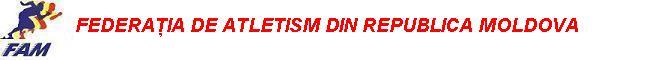                                                        A C T                de atestare (repetare) a unui record al Republicii Moldova1. Proba ______________________________________________________________________2. Numele _____________________ Prenumele_____________________ Cetăţenia_________3. Data, anul naşterii ____________________________ Titlul (categoria)__________________4. Denumirea competiţiei ________________________________________________________5. Stadionul ______________________________ Localitatea ___________________________6. Data stabilirii recordului _______________________________________________________7. Rezultatul tehnic (cu litere şi cifre) _______________________________________________8. Recordul precedent (cu litere şi cifre) _____________________________________________    a fost stabilit la data de ________________________________________________________                                                            (N.P.P.)9. În probele de alergare şi marş sportiv, rezultatele au fost fixate cu sistemul de cronometrare _____________________________________________________________________________manual, electronic (denumirea oficială, firma producătoare)10. Viteza vântului în momentul stabilirii recordului ___________________________________11. Probele de garduri: distanţa __________________ numărul gardurilor __________________      distanţa între garduri ___________________ înălţimea gardurilor ____________________ 12. Probele de aruncare (corespunderea aparatelor de aruncat standardelor):        greutate _______________________ lungime (suliţă, ciocan) ________________________Managerul competiţiei    	__________________________________________________						N.P.P., categoria de arbitru   Directorul tehnic 		__________________________________________________						N.P.P., categoria de arbitru   Referi 				__________________________________________________						N.P.P., categoria de arbitru   Preşedintele FAM					Secretarul general al FAM____________________________			__________________________________	 Notă: 1. La stabilirea sau repetarea unui record de o echipă, la actul respectiv se anexează lista membrilor acesteia cu toate datele personale ale sportivilor.   2. La stabilirea sau repetarea unui record într-o grupă de vârstă oarecare, la actul respectiv se va anexa copia   certificatului de naştere sau a paşaportului pretendentului (pretendenţilor).                                                                                              С                                     FIŞĂ DE ARBITRU                                                     B       F                                   Proba             m   Cursa(seria)______                               
                                                  |______________________      Numele  arbitrului                                                  |______________  Semnătura     ______    _ Data                                                   |_____                                                                            _                                                                                                              Decizia  Referi,                  Semnătura    -----------------------------------------------------------------------------------------------------------------------------                          M                       MARŞ SPORTIV                                                |____________________ Numele  arbitrului                                                        |________________  Semnătura                                                                 |___________  Data.          Proba                   Înălţimea gardurilor şi amplasarea lor pe distanţă                   Înălţimea gardurilor şi amplasarea lor pe distanţă                   Înălţimea gardurilor şi amplasarea lor pe distanţă                   Înălţimea gardurilor şi amplasarea lor pe distanţă                   Înălţimea gardurilor şi amplasarea lor pe distanţă          Proba   Înălţimeagardurilor (m)Distanţa de la  start pînă laprimul gard (m)     Distanţa                              înt   între   garduri  (m) Distanţa de la   ultimul gard    pînă la finiş(m)      Număr de           garduri                                                    Seniori / juniori  I ( 18 ani şi mai mari )                                                    Seniori / juniori  I ( 18 ani şi mai mari )                                                    Seniori / juniori  I ( 18 ani şi mai mari )                                                    Seniori / juniori  I ( 18 ani şi mai mari )                                                    Seniori / juniori  I ( 18 ani şi mai mari )                                                    Seniori / juniori  I ( 18 ani şi mai mari )  60m garduri1,067 /  0,991      13,72      9,14       9,72           5110m garduri1,067 /  0,991      13,72      9,14      14,02          10400m garduri0,914         45        35        40          10juniori  II  ( 16 - 17 ani )juniori  II  ( 16 - 17 ani )juniori  II  ( 16 - 17 ani )juniori  II  ( 16 - 17 ani )juniori  II  ( 16 - 17 ani )juniori  II  ( 16 - 17 ani )  60m garduri0,914      13,72      9,14       9,72           5110m garduri0,914      13,72      9,14      14,02          10300m garduri0,838         45        35        45           7400m garduri0,838         45        35        40          10juniori  III  ( 14 - 15 ani )juniori  III  ( 14 - 15 ani )juniori  III  ( 14 - 15 ani )juniori  III  ( 14 - 15 ani )juniori  III  ( 14 - 15 ani )juniori  III  ( 14 - 15 ani )  60m garduri0,914      13,72      8,80       11,08           5110m garduri0,914      13,72      8,80       17,08          10300m garduri0,762         45        35        45           7                                                                Copii  ( 12 - 13 ani )                                                                Copii  ( 12 - 13 ani )                                                                Copii  ( 12 - 13 ani )                                                                Copii  ( 12 - 13 ani )                                                                Copii  ( 12 - 13 ani )                                                                Copii  ( 12 - 13 ani )  60m garduri       0,762         12        8         8           6                                                                                                                        Regulile  166,167                                     Senioare şi  junioare I ( 18 ani şi mai mari )	                                                                                                                        Regulile  166,167                                     Senioare şi  junioare I ( 18 ani şi mai mari )	                                                                                                                        Regulile  166,167                                     Senioare şi  junioare I ( 18 ani şi mai mari )	                                                                                                                        Regulile  166,167                                     Senioare şi  junioare I ( 18 ani şi mai mari )	                                                                                                                        Regulile  166,167                                     Senioare şi  junioare I ( 18 ani şi mai mari )	                                                                                                                        Regulile  166,167                                     Senioare şi  junioare I ( 18 ani şi mai mari )	  60m garduri       0,838      13,00      8,50       13           5100m garduri       0,838      13,00      8,50      10,50          10300m garduri       0,762         45        35        45           7400m garduri       0,762         45        35        40          10                                                           Junioare II ( 16 - 17 ani )                                                           Junioare II ( 16 - 17 ani )                                                           Junioare II ( 16 - 17 ani )                                                           Junioare II ( 16 - 17 ani )                                                           Junioare II ( 16 - 17 ani )                                                           Junioare II ( 16 - 17 ani )60m garduri       0,762      13,00      8,50       13,00           5100m garduri       0,762      13,00      8,50       10,50          10300m garduri       0,762         45        35         45           7400m garduri       0,762         45        35         40          10                                                         Junioare III ( 14 - 15 ani )                                                         Junioare III ( 14 - 15 ani )                                                         Junioare III ( 14 - 15 ani )                                                         Junioare III ( 14 - 15 ani )                                                         Junioare III ( 14 - 15 ani )                                                         Junioare III ( 14 - 15 ani )   garduri       0,762      13,00      8,25       15,00           5 garduri       0,762      13,00      8,25       15,00          10 garduri       0,762         45        35        45           7                                                            Copii  ( 12 - 13 ani )                                                            Copii  ( 12 - 13 ani )                                                            Copii  ( 12 - 13 ani )                                                            Copii  ( 12 - 13 ani )                                                            Copii  ( 12 - 13 ani )                                                            Copii  ( 12 - 13 ani )  60m garduri       0,762         12      7,50       10,50           6Numărul atleţilorÎncă în competiţie           Probe individuale                   Probe individuale                   Probe individuale                     Probe combinate             Probe combinate             Probe combinateNumărul atleţilorÎncă în competiţie Înălţime Prăjină    Alte Înălţime  Prăjină   Alte    Mai mult de 3         2 sau 3     1,5’     1,5’             1      --      2’*              3’*        Încercări consecutiveAtleţi                            Î  N  Ă  L  Ţ  I  M  I   (cm)                            Î  N  Ă  L  Ţ  I  M  I   (cm)                            Î  N  Ă  L  Ţ  I  M  I   (cm)                            Î  N  Ă  L  Ţ  I  M  I   (cm)                            Î  N  Ă  L  Ţ  I  M  I   (cm)                            Î  N  Ă  L  Ţ  I  M  I   (cm)                            Î  N  Ă  L  Ţ  I  M  I   (cm)                            Î  N  Ă  L  Ţ  I  M  I   (cm)Totalnere-uşite            Baraj            Baraj            BarajCla- sa-mentAtleţi175180184  188191194197199Totalnere-uşite191189191Cla- sa-ment  A  O  XO  O           XO  X -  X -   X   2   X  O  X   II  B    -  XO   -  XO  -  Х -    -  XX   2   X  O  O    I  C    -  O  XO  XO  -XXX   2   X  X   III  D    -      XO  XO  XO XXX   3   4  Obiecte                       Grupele de vârstă                       Grupele de vârstă                       Grupele de vârstă                       Grupele de vârstă                       Grupele de vârstă  Obiecte   SenioriJuniori I(18-19 ani)Juniori II(16-17 ani)Juniori III(14-15 ani)Copii(pînă la 13 ani)                                                            B Ă R B A Ţ I                                                            B Ă R B A Ţ I                                                            B Ă R B A Ţ I                                                            B Ă R B A Ţ I                                                            B Ă R B A Ţ I                                                            B Ă R B A Ţ I Greutate   Ciocan    Disc   SuliţaF E M E IF E M E IF E M E IF E M E IF E M E IF E M E I Greutate   Ciocan    Disc -    Suliţa -  -       Greutatea minimă pentru a fi admisă în competiţie          şi pentru acceptarea unui record      600г    700г    800г Informaţii pentru fabricanţi  Greutatea obiectelor livrate                                                       pentru competiţie        605г –          6  625г    705г –      7  725г    805г – 8  825г Lungimea totală                                                                         min                                                                                                      max    2.20m    2.30m    2.30m    2.40m    2.60m    2.70m Lungimea capului                                                                      min                                                                                                                                                                                      max  250mm  330mm 250mm 330mm      250mm  330mmDistanţa între extremitatea capului şi centrul de greutate        min                                                                                                      max     0.80m -   0.92m   0.86m -   1.00m   0.90m -   1.06mDiametrul corpului în locul cel mai gros                                    min                                                                                                      max        20mm -    25mm    23mm -    28mm    25mm -    30mm Laţimea manşonului de priză                                                   min                                                                                                                                     max 140mm - 150mm 150mm - 160mm 150mm - 160mm                                           Lungimi (toate dimensiunile în mm)                                           Lungimi (toate dimensiunile în mm)                                           Lungimi (toate dimensiunile în mm)                                           Lungimi (toate dimensiunile în mm)                                                                                                  Bărbaţi                               Femei                                                                                                  Bărbaţi                               Femei                                                                                                  Bărbaţi                               Femei                                                                                                  Bărbaţi                               Femei  Nr.  Amănunte        Min            Max                       Max          Min               LOL1L1/2L2L2/2L3L4Lungimea totalăExtremitatea de la vârf .Jumătate din L1Extremitatea de la coadă .Jumătate din L2VârfManşon      2600            2700             1060             900      450               530               1540            1800               770               900                  250               330                150              160                  2200        2300         920          800        475          400       1500        1250         750           625         330           250         150           140                                                                             Diametri (toate dimensiunile în mm)                                         Diametri (toate dimensiunile în mm)                                         Diametri (toate dimensiunile în mm)                                         Diametri (toate dimensiunile în mm)                                                                                                 Bărbaţi                              Femei                                                                                                 Bărbaţi                              Femei                                                                                                 Bărbaţi                              Femei                                                                                                 Bărbaţi                              Femei  Nr.   Amănunte    Min            Max                  Max             MinDOD1D2D3D4D5D6D7D8D9În faţa manşonuluiÎn spatele manşonuluiLa 150mm de la extremitatea vârfuluiÎn spatele vârfuluiImediat în spatele vârfuluiJumătatea distanţei între vârf şi C.G.Pe manşonJumătatea distanţei între coadă şi C.G.La 150mm de la coadăExtremitatea cozii     30              25      -           DO-0,25 0,8 DO           -      -                 -      -            D3-2,5 0,9-DO           -  DO+8            -      -             0,9 DO      -             0,4 DO      -                 3,5     25                25      -           DO-0,25  0,8 DO           -      -                  -      -            D3-2,5  0,9-DO           -   DO+8            -      -             0,9 DO      -             0,4 DO      -                 3,5     În principal în urcuş        Start / finiş la acelaş nivelSeniori bărbaţiSeniori femeiSeniori bărbaţiSeniori femei   Distanţă            Urcuş     12km             1200m         8km               800m         8km               800m         4km               400m         Distanţă            Urcuş         12km               750m             8km                500m            8km                500m           4km                250mNumărul     participantuluiEsenţa încălcăriiCARTONAŞ ROŞU              (d e s c a l i f i c a r e )    Numărul  participantuluiTimpul         încălcării          Cauza         < sau ~                 Picior     îndoit                  Cauza         < sau ~    Pierderea     c contactului